Stiri 30  noiembrie 2022  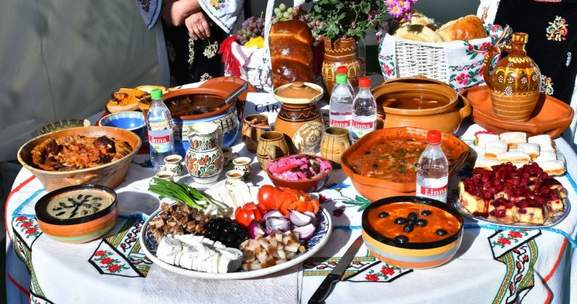 Cursul de schimb  29.11.2022 Primele ninsori ajung în București. Cum arată noua prognoză de la meteorologi , Alexandra Cruceru,  30.11.2022 Meteorologii Administrației Naționale de Meteorologie au transmis, miercuri, prognoza specială pentru data de 1 decembrie, Ziua Națională a României. Atât la București, cât și la Alba Iulia sunt posibile ploi, lapoviță și ninsoare.În București, nebulozitatea va fi persistentă și vor fi precipitații mixte - ploaie, iar temporar lapoviță și ninsoare. Vântul va sufla moderat, cu ușoare intensificări în timpul zilei, când va atinge viteze de 35...40 km/h. Temperatura nu va avea variații semnificative pe parcursul intervalului, astfel că maxima va fi de 1 - 2 grade, iar cea minimă va fi de 0 - 1 grad.La Alba Iulia, pe parcursul zilei de 1 Decembrie, cerul va fi temporar noros, însă dimineața vor fi condiții de ceață. Seara și noaptea cerul va deveni noros și vor fi posibile precipitații slabe mixte (ploaie, lapoviță și ninsoare). Vântul va sufla slab și moderat. Temperatura maximă va fi de 5 - 6 grade, iar cea minimă va fi de 1 - 2 grade.SECETAFuncționarii DAJ primesc cereri pentru despăgubirile de secetă și în perioada 30 noiembrie-2 decembrie , agrointeligenta.ro - 30 noiembrie 2022 Direcțiile Agricole din mai multe județe au anunțat că vor avea program de lucru și în perioada 30 noiembrie – 2 decembrie, când restul sistemului bugetar nu lucrează. Decizia a fost luată pentru a veni în sprijinul fermierilor care depun în această perioadă cererile pentru despăgubirile de secetă la culturile semănate în toamna anului 2021.Atât cererile pentru despăgubirile de secetă, dar și solicitările și documentele pentru alte programe, pot fi depuse la Direcțiile Agricole și în perioada 30 noiembrie – 2 decembrie. Anunțul a fost făcut deja de către mai multe DAJ-uri din țară.Cum în unele centre, programul de lucru va fi unul scurt, vă recomandăm să sunați înainte de a merge direct la DAJ pentru a vă asigura că programul nu suferă modificări. Spre exemplu, programul DAJ Iași va fi unul scurt în acest zile, de la 8:00 la 12:00, în timp ce la centrul local DAJ Tecuci, informarea către fermieri nu face nicio mențiune privind un program special.Dosarul pentru despăgubirile de secetă nu este unul stufos, dar include o serie de documente esențiale:    Cerere și declarație;    Cererea APIA;    Procesul verbal pentru constatarea calamității;    Carte de identitate / Certificat de înregistrare pentru societăți comerciale;    Extras de cont deschis la orice unitate bancară.Vă reamintim că data limită pentru depunerea cererilor pentru despăgubirile de secetă este 12 decembrie, însă mai multe centre DAJ din țară au rugat fermierii să depună dosarul complet până cel târziu pe 9 decembrie, pentru ca ultimele zile documentațiile să poată fi verificate. Astfel, în caz că lipsește vreun document, fermierul să aibă timp să îl depună în termenul legal.Suma maximă achitată este de 1.500 de lei pe hectar pentru o cultură calamitată 100%, suma fiind mai scăzută în funcție de gradul de calamitare, conform unei formule de calcul pe baza datelor din procesele verbale de constatare.Despăgubirile de secetă se achită fermierilor din bugetul de stat, până la finele acestui an.NOU! 391,4 milioane de euro din fonduri europene pentru fermierii cu pierderi cauzate de secetă și de alte fenomene extreme! 30/11/2022, Ciprian VoineaSeceta, dar și alte fenomene meteorologice extreme, din ce în ce mai prezente în ultima perioadă, îi afectează tot mai mult pe fermieri, determinând pierderi de recoltă, cu impact major asupra eficienței economice a fermelor și a securității alimentare.Doar anul acesta, seceta extremă a afectat peste 1,1 milioane de hectare, provocând fermierilor pagube însemnate, fapt ce a condus la un efort bugetar de peste 365 milioane lei, necesar pentru compensarea pierderilor înregistrate de producătorii agricoli numai pentru culturile înființate în toamna anului 2021.„Aceste fenomene au devenit în ultima perioadă tot mai problematice, astfel încât se impune crearea unui mecanism care să permită fermierilor predictibilitate în recuperarea cheltuielilor efectuate în cazul culturilor calamitate. Necesitatea mecanismului a fost determinată și de faptul că valoarea despăgubirilor cuvenite fermierilor care s-au confruntat cu aceste fenomene nu poate fi prognozată și prevăzută în bugetul de stat”, se arată într-un omunicat al Ministerului Agriculturii și Dezvoltării Rurale (MADR).Ca urmare, Ministerul Agriculturii a prevăzut în PNS 2023-2027 două forme de sprijin pentru fermieri, în cazul pierderilor cauzate de secetă și alte fenomene extreme.Potrivit reprezentanților MADR, pentru cele două forme de sprijin va fi alocată, din fonduri europene, o sumă totală de 391,4 milioane euro, astfel:1) 24,1 milioane euro, sprijin acordat fermierilor pentru acoperirea unui procent din primele de asigurare a culturilor;2) 367,3 milioane euro, sprijin acordat fermierilor afectați de pierderile de producție, ca urmare a fenomenelor climatice nefavorabile, constituit din:– un procent de 3% pe fiecare an din plățile directe, cuvenite în perioada 2023-2027, de până la 293,5 milioane euro;– contribuția din FEADR în sumă de 62,4 milioane euro;– contribuția de la bugetul național în sumă de 11,5 milioane euro.Prin aceaastă formă de sprijin se urmărește implementarea măsurii „Instrumentul de sprijin al fermierilor afectați de pierderi ale producției agricole” din cadrul PNS și degrevarea bugetului de stat de viitoare obligații financiare către fermieri, rezultate în cazul unor pierderi cauzate de secetă sau de alte fenomene meteo extreme.„În acest scop, am emis un ORDIN de ministru pentru constituirea grupului tehnic de lucru care va pune bazele funcționării acestui mecanism de gestionare a riscurilor din agricultură. Prin această intervenție avem în vedere susținerea unor venituri sigure ale fermierilor și reziliența sectorului agricol, pentru a crește securitatea alimentară pe termen lung, asigurând în același timp sustenabilitatea economică a producției agricole”, a declarat ministrul Agriculturii, Petre Daea.Pentru elaborarea cadrului normativ de implementare, în perioada următoare vor avea loc la nivelul MADR consultări cu asociațiile de fermieri.Agrometeo: Seceta pedologică se menţine în Dobrogea şi în unele zone din Muntenia şi Moldova , Elena Balamatiuc, 30 noiembrie 2022Seceta pedologică moderată, puternică şi izolat extremă se va menţine în Dobrogea, local în nordul, sudul, estul şi izolat vestul Munteniei, dar în sud-estul Moldovei, unde se vor înregistra deficite de apă în sol, arată prognoza de specialitate emisă de Administraţia Naţională de Meteorologie (ANM), valabilă până pe data de 5 decembrie 2022.Rezerva de umiditate pe profilul de sol 0-50 cm în cultura grâului de toamnă se va încadra în limite satisfăcătoare, apropiate de optim şi optime, în Maramureş, Crişana, Banat, Transilvania şi Oltenia, dar şi pe suprafeţe agricole extinse din Moldova şi Muntenia.„Pe fondul menţinerii regimului hidro-termic favorabil din aer şi sol, procesele fiziologice ale culturilor de toamnă vor evolua în bune condiţii în cea mai mare parte a ţării, iar în zonele cele mai reci, ritmurile de vegetaţie vor fi mai lente şi chiar stagnate temporar”, susţin agrometeorologii.Astfel, orzul şi grâul de toamnă, funcţie de data semănatului vor parcurge germinarea (80-100%), răsărirea (50-100%) şi apariţia frunzei a treia (30-100%), precum şi înfrăţirea (10-100%). Starea de vegetaţie a culturilor se va menţine în general bună şi medie, iar pe suprafeţele cu deficite de apă în sol, precum şi în semănăturile efectuate tardiv, uniformitatea şi vigurozitatea plantelor se va prezenta medie şi slabă.La cultura de rapiţă semănată în epoca optimă se va continua faza de înfrunzire (8-11 frunze adevărate), cu o uniformitate şi vigurozitate a plantelor pe ansamblu bună şi medie, procesul de călire al plantelor efectuându-se în condiţii bune.De asemenea, în cea mai mare parte a ţării, viţa-de-vie se va afla în stadiul de repaus biologic, iar la pomii fructiferi va fi posibilă definitivarea maturării lemnului, îngălbenirii şi căderii frunzelor în toate plantaţiile, speciile fiind în general bine adaptate la condiţiile de iernare.Potrivit specialiştilor ANM, condiţiile agrometeorologice vor permite efectuarea lucrărilor agricole în câmp (arături, întreţinerea plantaţiilor pomi-viticole, fertilizări, etc.), acestea fiind sistate temporar doar în zilele cu precipitaţii.Sub aspect termic, în această săptămână, va predomina o vreme în general normală, în aproape toată ţara. Temperatura medie diurnă a aerului se va încadra între -3 şi 9 grade Celsius, limite apropiate de mediile multianuale, în cea mai mare parte a regiunilor. Temperatura maximă a aerului se va situa între 0 şi 11 grade, în majoritatea zonelor de cultură, iar cea minimă va oscila între -5 şi 6 grade Celsius pe întreg teritoriul agricol, fiind condiţii de producere a brumei şi a îngheţului la suprafaţa solului.APIADaniel Buda, eurodeputat: ”Plățile directe diferite între statele membre creează o concurență profund neloială” , Roxana Dobre - 30 noiembrie 2022 Subvențiile care au cuantum diferit pentru fermierii din țările membre ale Comisiei Europene (CE) creează o concurență profund neloială, a avertizat eurodeputatul român, Daniel Buda.Daniel Buda a atras atenția pe pagina sa de socializare că Parlamentul European, Comisia Europeană și Consiliul UE nu dețin propriile adevărur iar fermierii au nevoie de un singur adevăr: cel al durabilității propriilor ferme!”Reuniunea Comisiei pentru Agricultură și Dezvoltare Rurală din 28 noiembrie a început prin prezentarea unui studiu pe tema guvernanței procesului de reformă al PAC post 2020 din perspectivă inter-instituțională. Studiul a fost solicitat de către Comisia AGRI pentru a avea o imagine de ansamblu asupra pozițiilor și mandatelor de negociere ale Comisiei, Consiliului și Parlamentului în timpul reformei PAC și ne-am dorit să știm în ce fel prioritățile noastre au putut fi reflectate în pachetul legislativ adoptat în 2021. Studiul de față intră în mai multe detalii în legătură cu propunerile făcute și analizează în amănunt întregul proces de negociere. Autorii studiului, Haris Martinos,  Norbert Roeder și Allen Mathews ne-au prezentat principalele concluzii ale studiului”, a arătat Daniel Buda pe pagina sa.Daniel Buda: ”Avem din păcate plăți directe diferite între statele membre ale UE”Oficialul european a avertizat că plățile directe diferite pentru fermierii din țările membre creează o concurență profund neloială.”Le mulțumesc autorilor pentru expunerea făcută. Plecăm de la o realitate tristă pentru că, din păcate, discutăm într-o logică în care ar exista mai multe adevăruri deși nu este așa. Se vorbește de un adevăr al Comisiei, unul al Parlamentului European și unul al Consiliului. Eu cred că trebuie să conștientizăm că nu există un alt adevăr decât acela de a proteja sectorul agricol prin ceea ce facem noi împreună cu celelalte două instituții astfel încât să creăm reziliență și durabilitate. Problemele din sector sunt multiple. Avem din păcate plăți directe diferite între statele membre ale UE, ceea ce creează o concurență profund neloială pentru că suntem actori pe aceeași piață. Trebuie totodată să fim conștienți de numărul de ferme care ar fi dispărut dacă nu am fi avut Politica Agricolă Comună. Avem nevoie însă de un răspuns legat de măsura în care fermierii vor fi impactați de aceste comunicări ale Comisiei pentru că am observat de-a lungul timpului că direcția discursului Comisiei se schimbă”, a mai susținut Daniel Buda în discursul său. APIA: De astăzi se pot depune cererile pentru subvenția de maxim 55 lei/cap de animal , Roxana Dobre - 30 noiembrie 2022 Ajutor de maxim 55 de lei pe cap de animal, derulat prin Agenţia de Plăţi şi Intervenţie pentru Agricultură (APIA). Beneficiarii plăților au termen 15 decembrie să depună la APIA o cerere pentru accesarea banilor, care se vor achita în 2023.APIA a anunțat miercuri, 30 noiembrie, că până la data de 15 decembrie 2022 se depun la centrele judeţene APIA pe raza cărora se află sediul social al solicitantului, cererile iniţiale de solicitare a ajutorului de stat în sectorul creşterii animalelor pentru serviciile ce urmează a fi prestate începând cu 1 ianuarie până la 30 iunie 2023 inclusiv, cereri avizate de către Agenția Națională pentru Zootehnie (ANZ).Agenția a reamintit că potrivit Hotărârii de Guvern (HG) nr. 1423/29 noiembrie 2022, publicată în Monitorul Oficial nr. 1158/29.11.2022, valorile maxime ale ajutoarelor de stat pentru perioada 01.01 – 30.06.2023 sunt următoarele:Pentru serviciile de întocmire şi menţinere a registrului genealogic al rasei:a) 15 lei/cap pentru rasele de animale din speciile taurine, bubaline şi ecvine;b) 5 lei/cap pentru rasele de animale din speciile ovine, caprine şi porcine.Pentru serviciile de determinare a calităţii genetice a raselor de animale:a) 40 lei/cap în cazul controlului performanţelor producţiei de lapte şi 20 lei/cap în cazul controlului producţiei de carne pentru rasele de animale din speciile taurine şi bubaline;b) 7,5 lei/cap în cazul controlului performanţelor producţiei de lapte, 2,5 lei/cap în cazul producţiei de carne, 1,5 lei/cap în cazul producţiilor de lână pentru rasele cu lână fină şi 2 lei/cap în cazul producţiei de pielicele pentru rasele de animale din speciile ovine şi caprine;c) 5 lei/cap în cazul controlului performanţelor de producţie la rasele de animale din specia porcine.Conform cuantumurilor oficiale, suma maximă se achită pe cap de bovină și ajunge, pentru toate serviciile, la 55 de lei pe vaca de lapte.Ce documente sunt obligatorii pentru ajutorul de statCererea iniţială aferentă perioadei 01.01-30.06.2023 pentru efectuarea serviciilor de întocmire şi menţinere a registrului genealogic al rasei, completată de către solicitanţii prestatori ai serviciilor va fi însoţită de următoarele documente:a) dovada că solicitantul este persoană juridică, conform legislaţiei în vigoare;b) acreditarea solicitantului pentru întocmirea şi menţinerea registrului genealogic al rasei pentru care solicită ajutorul de stat, eliberată de ANZ;c) lista microîntreprinderilor şi întreprinderilor mici şi mijlocii beneficiare ale serviciilor de întocmire şi menţinere a registrului genealogic al rasei, avizată de ANZ, care va cuprinde: denumirea întreprinderii, adresa, CUI/CIF/CNP, după caz, codul CAEN, numărul unic de identificare a întreprinderii la Agenţia de Plăţi şi Intervenţie pentru Agricultură (APIA), numărul contractului de prestări servicii încheiat între prestator şi beneficiar, rasa şi numărul de animale care fac obiectul serviciilor, numărul de angajaţi şi cifra de afaceri, iar în cazul întreprinderilor noi, se va menţiona ”întreprindere nou-înfiinţată”;d) copia contractului între deţinătorul registrului genealogic şi prestatorul serviciului de determinare a calităţii genetice a raselor de animale, în cazul în care acesta este altul decât deţinătorul registrului genealogic, din care să rezulte contribuţia părţilor la realizarea obiectivelor programului de ameliorare;e) lista activităţilor, inclusiv lucrările şi tarifele acestora pentru serviciile de întocmire şi menţinere a registrului genealogic al rasei, pentru perioada de aplicare, avizată de ANZ.Cererea iniţială aferentă perioadei 01.01-30.06.2023 de solicitare a ajutorului de stat pentru efectuarea serviciilor de determinare a calităţii genetice a raselor de animale, completată de către solicitanţii prestatori ai serviciilor de determinare a calităţii genetice a raselor de animale va fi însoţită de următoarele documente:a) dovada că solicitantul este persoană juridică, conform legislaţiei în vigoare;b) acreditarea solicitantului pentru prestarea serviciilor de determinare a calităţii genetice a raselor de animale, eliberată de ANZ;c) lista microîntreprinderilor şi întreprinderilor mici şi mijlocii beneficiare ale serviciilor de determinare a calităţii genetice a raselor de animale, avizată de ANZ, care va cuprinde: denumirea întreprinderii, adresa, CUI/CIF/CNP, după caz, codul CAEN, numărul unic de identificare a întreprinderii la APIA, numărul contractului de prestări servicii încheiat între prestator şi beneficiar, rasa şi numărul de animale care fac obiectul serviciilor, numărul de angajaţi şi cifra de afaceri, iar în cazul întreprinderilor noi, se va menţiona „întreprindere nou-înfiinţată”;d) copia contractului între deţinătorul registrului genealogic şi prestatorul serviciului de determinare a calităţii genetice a raselor de animale sau adeverinţă eliberată de ANZ, în cazul în care acesta este altul decât deţinătorul registrului genealogic, din care să rezulte contribuţia părţilor la realizarea obiectivelor programului de ameliorare;e) lista activităţilor, inclusiv lucrările şi tarifele acestora pentru serviciile de determinare a calităţii genetice a raselor de animale, pentru perioada de aplicare, avizată de ANZ.Documentele prezentate în copie vor purta sintagma „conform cu originalul”, însușite prin semnătura solicitantului și vor sta la baza operării/verificării datelor în aplicațiile electronice de gestionare a ajutorului de stat și la efectuarea verificărilor administrative ulterioare.MADR: 3% din subvențiile APIA, direcționate către un fond de gestionare a riscurilor din agricultură ,  agrointeligenta.ro - 29 noiembrie 2022 19:43Un procent de 3% din subvențiile anuală ale fermierilor, fonduri europene și fonduri de la bugetul național vor constitui un fond din care se vor achita pe viitor despăgubirile de secetă și nu numai. Instrumentul ar urma să fie funcțional de anul viitor, când intră în vigoare noul Plan Național Strategic (PNS).”Fenomenele meteorologice extreme din ultima perioadă afectează din ce în ce mai mult producătorii agricoli, determinând pierderi de recoltă, cu impact major asupra eficienței economice a fermelor și a securității alimentare. Astfel, în anul 2022 fenomenul de secetă extremă a afectat peste un milion de hectare, conducând la pierderi însemnate de producție și determinând un efort bugetar de peste 365 milioane lei, necesar pentru compensarea pierderilor înregistrate de fermieri numai pentru culturile înființate în toamna anului 2021”, se arată într-un comunicat de presă al Ministerului Agriculturii.Sursa citată arată că ”aceste fenomene au devenit în ultima perioadă tot mai problematice, astfel încât se impune crearea unui mecanism care să permită fermierilor predictibilitate în recuperarea cheltuielilor efectuate în cazul culturilor calamitate. Necesitatea mecanismului a fost determinată și de faptul că valoarea despăgubirilor cuvenite fermierilor care s-au confruntat cu aceste fenomene nu poate fi prognozată și prevăzută în bugetul de stat”.Ca urmare, MADR a prevăzut în PNS 2023-2027 două forme de sprijin în sumă totală de 391,4 milioane euro, astfel:A. 24,1 milioane euro, sprijin acordat fermierilor pentru acoperirea unui procent din primele de asigurare a culturilor;B. 367,3 milioane euro, sprijin acordat fermierilor afectați de pierderile de producție, ca urmare a fenomenelor climatice nefavorabile, constituit din:    Un procent de 3% pe fiecare an din plățile directe cuvenite în perioada 2023-2027 de până la 293,5 milioane euro;    Contribuția din FEADR în sumă de 62,4 milioane euro;    Contribuția de la bugetul național în sumă de 11,5 milioane euro.Această formă de sprijin vizează implementarea măsurii ”Instrumentul de sprijin al fermierilor afectați de pierderi ale producției agricole” din cadrul PNS și degrevarea bugetului de stat de viitoare obligații financiare către fermieri, rezultate în cazul apariției fenomenelor de calamitare a culturilor agricole.”În acest scop, am emis un Ordin de ministru pentru constituirea grupului tehnic de lucru care va pune bazele funcționării acestui mecanism de gestionare a riscurilor din agricultură. Prin această intervenție avem în vedere susținerea unor venituri sigure ale fermierilor și reziliența sectorului agricol, pentru a crește securitatea alimentară pe termen lung, asigurând în același timp sustenabilitatea economică a producției agricole”, a afirmat Petre Daea.Pentru elaborarea cadrului normativ de implementare, în perioada următoare vor avea loc la nivelul MADR consultări cu asociațiile de fermieri. Ajutor APROBAT ASTĂZI de Guvern! Agroinfo , 29 noiembrie 2022 În ședinţa Guvernului din 29 noiembrie 2022 a fost aprobată Hotărârea privind modificarea art.8 din HG 147/2022 pentru aprobarea schemei "Ajutor de minimis pentru aplicarea programului de susținere a producției de usturoi, precum şi pentru stabilirea unor măsuri de verificare şi control ale acesteia în anul 2022", anunță un comunicat MADR. Prin actul normativ aprobat astăzi se suplimentează cu suma de 3.800.000 lei (echivalentul a 750.000 euro), rezultând un total de 26.063.750 lei, (echivalentul a maximum 5.268.064 euro), pentru implementarea schemei de ajutor de minimis.Bugetul alocat inițial acestui Program, de 22.263.750 lei, (echivalentul a 4,5 milioane euro), asigura efectuarea plăților pentru 1.500 hectare. Având în vedere că suprafața de 1750 hectare solicitată la plată este mai mare cu 250 hectare decât cea estimată (1.500 ha), a fost necesară suplimentarea resurselor financiare cu suma de 3.800.000 lei, reprezentând echivalentul a 750.000 euro, astfel încât să se asigure plata întregii suprafețe eligibile plantată cu usturoi în cadrul programului.Decizie MADR ACUM plăți directe fermieri, crescători animale! Agroinfo, 29 noiembrie 2022 Ministerul Agriculturii anunță astăzi, într-un comunicat transmis acum Agroinfo, că a decis ca un procent de 3%, în fiecare an, din plățile directe ale fermierilor, cuvenite acestora în perioada 2023-2027, să fie direcționat către un ajutor acordat fermierilor care au pierderi ca urmare a fenomenelor meteorologice nefavorabile. Această formă de sprijin este inclusă în Planul Național Strategic. Fenomenele meteorologice extreme din ultima perioadă afectează din ce în ce mai mult producătorii agricoli, determinând pierderi de recoltă, cu impact major asupra eficienței economice a fermelor și a securității alimentare.Astfel, în anul 2022 fenomenul de secetă extremă a afectat peste un milion de hectare, conducând la pierderi însemnate de producție și determinând un efort bugetar de peste 365 milioane lei, necesar pentru compensarea pierderilor înregistrate de fermieri numai pentru culturile înființate în toamna anului 2021.Aceste fenomene au devenit în ultima perioadă tot mai problematice, astfel încât se impune crearea unui mecanism care să permită fermierilor predictibilitate în recuperarea cheltuielilor efectuate în cazul culturilor calamitate. Necesitatea mecanismului a fost determinată și de faptul că valoarea despăgubirilor cuvenite fermierilor care s-au confruntat cu aceste fenomene nu poate fi prognozată și prevăzută în bugetul de stat.Ca urmare, MADR a prevăzut în PNS 2023-2027 două forme de sprijin în sumă totală de 391,4 milioane euro, astfel:A. 24,1 milioane euro, sprijin acordat fermierilor pentru acoperirea unui procent din primele de asigurare a culturilorB. 367,3 milioane euro, sprijin acordat fermierilor afectați de pierderile de producție, ca urmare a fenomenelor climatice nefavorabile, constituit din:Un procent de 3% pe fiecare an din plățile directe cuvenite în perioada 2023-2027 de până la 293,5 milioane euro
Contribuția din FEADR în sumă de 62,4 milioane euro
Contribuția de la bugetul național în sumă de 11,5 milioane euro.Această formă de sprijin vizează implementarea măsurii ”Instrumentul de sprijin al fermierilor afectați de pierderi ale producției agricole” din cadrul PNS și degrevarea bugetului de stat de viitoare obligații financiare către fermieri, rezultate în cazul apariției fenomenelor de calamitare a culturilor agricole.”În acest scop, am emis un ORDIN de ministru pentru constituirea grupului tehnic de lucru care va pune bazele funcționării acestui mecanism de gestionare a riscurilor din agricultură. Prin această intervenție avem în vedere susținerea unor venituri sigure ale fermierilor și reziliența sectorului agricol, pentru a crește securitatea alimentară pe termen lung, asigurând în același timp sustenabilitatea economică a producției agricole”, a afirmat Petre DAEA.Pentru elaborarea cadrului normativ de implementare, în perioada următoare vor avea loc la nivelul MADR consultări cu asociațiile de fermieri, precizează comunicatul MADR.Ce se întâmplă cu banii rămași din ajutoarele pentru crescătorii de animale din zona montană!Agroinfo , 30 noiembrie 2022 Au rămas sume consistente din programele de investiții pentru zona montană! Agenția Națională a Zonei Montane (ANZM) a încheiat marți, 29 noiembrie 2022, sesiunea de depunere a cererilor/proiectelor pentru ajutorul acordat crescătorilor de animale din zona montană, dar și celor care vor să înființeze centre de colectare și/sau prelucrare a fructelor de pădure, a ciupercilor, plantelor medicinale și aromatice. Câte cereri au fost depuse pentru cele trei programe lansate pentru zona montană și câți bani au rămas? Pentru Programul de investiții pentru înființarea centrelor de colectare și/sau prelucrare a laptelui, cu o alocare de 92 de milioane lei, au fost depuse 79 de dosare, în valoare totală de 30.721.431 lei. A rămas suma de 61.278.569 lei.Dacă marți, 29 noiembrie, pe site-ul ANZM nu figura nicio cerere depusă pentru Programul de investiții pentru înființarea stânelor montane, astăzi, 30 noiembrie, după încheierea sesiunii, pe site-ul ANZM apar 17 dosare depuse pentru acest ajutor, în valoare totală de 2.511.810 lei, o sumă infimă față de alocarea de 34.640.000 lei. Astfel, au rămas disponibile 32.128.190 lei.Cele mai multe dosare de solicitare a ajutorului au fost depuse pentru Program de investiţii pentru înfiinţarea centrelor de colectare sau de colectare și prelucrare a fructelor de pădure, a ciupercilor şi/sau a plantelor medicinale şi aromatice din flora spontană şi/sau de cultură în zona montană, 102 dosare, cu o valoare totală de 42.892.969 lei. A rămas suma de 50.107.031 lei. Ce se întâmplă cu sumele substanțiale rămase în urma insuccesului acestor programe? Unde vor fi direcționați banii? Vor beneficia fermierii, crescătorii de animale de ei sau se vor întoarce la bugetul de stat? Așteptăm decizia Ministerului Agriculturii.  Subvenție motorină 2023. Cererile de acord pentru finanţare se depun în decembrie 2022 , Revista Fermierului , Miercuri, 30 Noiembrie 2022 Agenţia de Plăţi şi Intervenţie pentru Agricultură (APIA) informează că în cursul lunii decembrie 2022 se depun Cererile de acord pentru finanţare aferente schemei de ajutor de stat pentru reducerea accizei la motorina utilizată în agricultură pentru anul 2023, la centrele judeţene ale APIA pe raza cărora sunt situate exploatațiile agricole pentru care se solicită ajutorul de stat sau unde au fost depuse cereri de plată pentru schemele de sprijin pe suprafaţă.Beneficiari:a) Producătorii agricoli, persoane fizice autorizate, întreprinderile individuale şi întreprinderile familiale, care sunt înregistraţi în Registrul agricol, Registrul fermelor, Registrul plantaţiilor viticole, alte evidenţe funciare, care exploatează terenuri agricole, individual sau în forme de asociere conform legislaţiei în vigoare, în scopul obţinerii producţiei agricole;b) Producătorii agricoli, persoane fizice autorizate, întreprinderile individuale şi întreprinderile familiale, grupuri de producători recunoscute sau organizaţii de producători recunoscute, după caz, care sunt înregistraţi în Registrul naţional al exploataţiilor şi care deţin, cresc sau exploatează animale, individual sau în forme de asociere conform legislaţiei în vigoare, în scopul obţinerii producţiei agricole;c) Organizaţiile de îmbunătăţiri funciare şi federaţiile de organizaţii de îmbunătăţiri funciare înscrise în Registrul naţional al organizaţiilor de îmbunătăţiri funciare şi Administraţia Naţională a Îmbunătăţirilor Funciare;d) Organismele/organizaţiile de cercetare, respectiv universităţile, institutele şi staţiunile de cercetare-dezvoltare din domeniul agricol, indiferent de statutul lor juridic sau de modul lor de finanţare, al căror scop principal este de a realiza cercetare fundamentală, cercetare industrială sau dezvoltare experimentală şi de a-şi face cunoscute rezultatele prin predare, publicare sau transfer de tehnologie.Persoanele fizice pot fi acceptate ca potențiali beneficiari ai ajutorului de stat pentru motorina utilizată în agricultură dacă în termen de 60 de zile lucrătoare de la data primirii notificării privind acordul prealabil, dar nu mai târziu de data depunerii primei cereri trimestriale, se autorizează ca persoană fizică autorizată sau întreprindere individuală, conform OUG nr. 44/2008, cu modificările și completările ulterioare.Condițiile de acordare în funcţie de sectorul/sectoarele vegetal, zootehnic şi/sau îmbunătăţiri funciare în care îşi desfăşoară activitatea sunt:a) Să fie înscrişi în Registrul unic de identificare (RUI) al APIA (să deţină ID fermier);b) Să fie înscrişi în evidenţele APIA cu suprafeţele de teren pe care le exploatează sau în Registrul plantaţiilor viticole, după caz;c) Să fie înscrişi în Registrul agricol cu suprafețele agricole aflate în exploatare, inclusiv pentru spațiile protejate (sere și solarii), precum și cu efectivele de bovine/ovine/caprine/porcine/păsări/familii de albine/viermi de mătase, după caz;d) Să fie înregistraţi în Registrul naţional al exploataţiilor (RNE) al Autorităţii Naţionale Sanitare Veterinare şi pentru Siguranţa Alimentelor sau să deţină document de înregistrare/autorizare sanitară veterinară pentru porci/păsări/familii de albine/viermi de mătase, după caz;e) Suprafeţele de teren pe care le exploatează să fie de minimum un hectar inclusiv, iar suprafaţa parcelei agricole să fie de cel puţin 0,3 ha, iar în cazul serelor, solarelor, viilor, livezilor, culturilor de hamei, pepinierelor, arbuștilor fructiferi, suprafața parcelei agricole trebuie să fie de cel puțin 0,1 ha și/sau după caz, să dețină un număr minim de animale. Pentru legume cultivate în sere și solare, pentru care se acordă schema de sprijin cuplat, suprafața minimă a exploatației este de 0,3 ha, iar suprafața minimă a parcelei este de 0,03 ha. Prin excepție, pentru ciuperci sa iau în considerare suprafețele din adeverințele emise de primării;f) Să exploateze/să deţină/să crească animale/păsări/familii de albine/viermi de mătase în vederea obţinerii producţiei agricole pentru care solicită ajutorul de stat;g) Să utilizeze instalaţii de irigat acţionate cu motoare termice.Cererea de acord prealabil se depune însoţită de următoarele documente:a) Copie a documentelor de identitate și a documentelor de înregistrare;b) Adeverinţă eliberată de Primarie cu suprafețele agricole aflate în exploatare, inclusiv pentru spaţii protejate /cu efectivele de animale/păsări/familii de albine/viermi de mătase, după caz;c) Adeverinţă eliberată de către Oficiul Național al Viei și al Produselor Vitivinicole pentru suprafețele cu vie, după caz;d) Situația suprafețelor și a structurii estimative a culturilor pentru care solicită ajutorul de stat și/sau producția de ciuperci estimată;e) Copia documentului care atestă înregistrarea/autorizarea sanitară veterinară pentru porci/ păsări/familii de albine/viermi de mătase, după caz;f) Situația privind calculul efectivului rulat /mediu estimat anual, în funcție de specie, întocmită de beneficiar ;g) Dovada că solicitantul nu figurează ca debitor la organizaţiile de îmbunătăţiri funciare şi federaţiile de organizaţii de îmbunătăţiri funciare înscrise în Registrul naţional al organizaţiilor de îmbunătăţiri funciare, precum şi la Agenţia Naţională de Îmbunătăţiri Funciare, furnizorul de apă şi de electricitate, după caz;h) Copie de pe contractul de irigaţii/furnizare a apei, după caz;i) Cantitățile de motorină  pentru care se solicită ajutorul de stat sub formă de rambursare pentru sectorul îmbunătățiri  funciare;j) Angajamentul solicitantului persoana fizică cu privire la autorizarea ca persoană fizică autorizată sau întreprindere individuală, conform OUG nr.44/2008, cu modificările și completările ulterioare, conform modelului anexa 5 din ordin.Acordul prealabil pentru finanţare prin rambursare se emite de către centrele APIA judeţene, în termen de cel mult 20 zile lucrătoare de la data limită de depunere a cererii de acord.Documentele necesare depunerii cererilor de acord pentru finanţare aferente schemei de ajutor de stat pentru reducerea accizei la motorina utilizată în agricultură pentru anul 2023 sunt publicate pe site-ul APIA, secțiunea Formulare (http://www.apia.org.ro/ro/formulare1386829353).AFIR SI FINANTARIAFIR a publicat Ghidul consultativ pentru submăsura 19.1 Sprijin pregătitor destinat elaborării Strategiilor de Dezvoltare Locală , agrointeligenta.ro - 30 noiembrie 2022 Agenția pentru Finanțarea Investițiilor Rurale (AFIR) a publicat versiunea consultativă a Ghidului solicitantului pentru submăsura 19.1 „Sprijin pregătitor” din cadrul subprogramului tematic LEADER, finanțat din Fondul European Agricol pentru Dezvoltare Rurală (FEADR), în vederea deschiderii sesiunii de finanțare în perioada următoare.Ghidul supus dezbaterii publice poate fi consultat pe pagina oficială de internet a Agenției, www.afir.info, în cadrul secțiunii Transparență decizională, se arată într-un comunicat de presă al agenției care gestionează fondurile europene pentru investiții în agricultură.Precizăm că perioada de consultare publică este de 10 zile calendaristice de la data publicării pe pagina de internet a Agenției. Toți cei interesați pot transmite propuneri sau observații pe adresa de e-mail consultare@afir.info până pe data de 9 decembrie 2022.„Sprijinul pregătitor se adresează parteneriatelor privat – publice locale pentru elaborarea Strategiei de Dezvoltare Locală (SDL). Subliniez că obiectivul principal al submăsurii vizează creșterea capacității de colaborare, necesară pentru elaborarea unor strategii integrate, ceea ce va oferi actorilor locali și reprezentanților din diferite domenii de activitate posibilitatea de a lucra împreună și de a interacționa în favoarea comunităților din teritoriile acoperite de Grupurile de Acțiune Locală” a menționat George Chiriță, Directorul general al AFIR.5,2 miliarde EUR pentru proiecte românești de mediu: S-a aprobat Programul Dezvoltare Durabilă 2021-2027, pentru România , Claudiu Zamfir , Luni, 28 Noi 2022 Comisia Europeană i-a aprobat României Programul Dezvoltare Durabilă (PDD) 2021-2027, în valoare totală de 5,2 miliarde de euro, prin care se vor finanța proiecte de eficiență energetică și mediu, a anunțat, luni, Ministerul Investițiilor și Proiectelor Europene, într-un comunicat transmis StartupCafe.ro.Acesta este un pas procedural pentru operaționalizarea, în sfârșit, a fondurilor europene pe care Uniunea Europeană le-a pus la dispoziția României în perioada de programare 2021-2027. Odată cu aprobarea PDD, 9 din cele 16 Programe ale României, aferente Politicii de Coeziune 2021–2027, sunt aprobate.Potrivit MIPE, noul PDD 2021-2027 ar urma să aducă 3.768 km conducte noi sau optimizate pentru sistemele de distribuție din rețeaua publică de alimentare cu apă și 3.209 km conducte noi sau optimizate pentru rețeaua publică de colectare a apelor uzate.Cum sunt alocate 5,2 miliarde din Programul Dezvoltare DurabilăProgramul Dezvoltare Durabilă beneficiază de o alocare totală de 5.254.203.319 euro și va crea premisele pentru realizarea coeziunii sociale, economice și teritoriale prin sprijinirea unei economii cu emisii scăzute de gaze cu efect de seră, astfel încât să se atingă neutralitatea climatică până în 2050 și să se asigure  utilizarea eficientă a resurselor naturale.Programul va finanța din Fondul European de Dezvoltare Regională (FEDR) și Fondului de Coeziune (FC) patru priorități de investiții:infrastructura de apă și apă uzată (2.937.775.940 euro);managementul deșeurilor (480.000.000 euro); conservarea biodiversităţii (111.764.706 euro);calitatea aerului si decontaminarea siturilor poluate (88.235.295 euro);managementul riscurilor (51.881.857 euro);adaptarea la schimbările climatice prin îmbunătățirea eficienței energetice, creșterea gradului de utilizare a energiei regenerabile și dezvoltarea sistemelor inteligente de energie (1.118.545.521 euro).„Avem garanția că toate cele 21 de proiecte, cu valoare de 4,5 miliarde euro, pe care le avem în pregătire, vor însemna racordarea la rețeaua de apă a peste două milioane de beneficiari. Iar aceste proiecte sunt doar o mică parte dintre obiectivele pe care le avem prin Programul Dezvoltare Durabilă. Conform analizelor disponibile, gradul de conectare a populației la rețeaua de apă, după finalizarea tuturor investițiilor din bani europeni, va fi de peste 85%”, a afirmat ministrul Investițiilor și Proiectelor Europene, Marcel Boloș.Operațiunile de importanță strategică care se vor sprijini prin PDD cu perioadă de implementare intervalul 2021–2029 vor fi:    dezvoltarea rețelelor inteligente de electricitate (Smart Grids);    investiții integrate de dezvoltare a sistemelor de apă și apă uzată care contribuie la conformarea cu directivele;    îmbunătățirea modului de gestionare a deșeurilor municipale în vedere asigurării tranziției spre economia circulară;    îmbunătățirea monitorizării calității aerului pentru îndeplinirea cerințelor de monitorizare și reducere a emisiilor rezultate din directive;    investigarea preliminară și detaliată a siturilor contaminate.Rezultatele așteptate după finalizarea Planului Dezvoltare DurabilăPrin investițiile ce se vor realiza se au în vedere următoarele rezultate majore:3.768 km conducte noi sau optimizate pentru sistemele de distribuție din rețeaua publică de alimentare cu apă;3.209 km conducte noi sau optimizate pentru rețeaua publică de colectare a apelor uzate;capacități suplimentare pentru reciclarea deșeurilor pentru o cantitate de 360.000 t/an;protejarea a 116,955 ha din suprafața siturilor Natura 2000 care fac obiectul unor măsuri de protecție și de refacere;protecția și restaurarea a 2.310 ha de ecosisteme degradate din afara siturilor Natura 2000;creșterea suprafeței acoperite de sisteme de monitorizare a poluării aerului instalate în 54 de zone de calitate a aerului;investigarea a 1.183 situri potențial contaminate;protejarea a 955 ha împotriva inundațiilor prin infrastructuri verzi construite sau optimizate pentru adaptarea la schimbările climatice;lucrări noi sau de consolidare pentru protecția împotriva inundațiilor pentru 4,5 km în zona de coastă;155 km de conducte ale rețelei de termoficare și răcire centralizată nou construite sau îmbunătățite;259 întreprinderi sprijinite pentru investiții în eficiență energetică;capacitate de producție suplimentară de 14 MW pentru energia din surse regenerabile;1.437 km conducte ale rețelei de transport și distribuție a gazelor nou construite sau îmbunătățite.Politica de Coeziune 2021–2027În luna octombrie a avut loc evenimentul de semnare a Acordului de Parteneriat între Guvernul României și Comisia Europeană, documentul strategic care acoperă fondurile Politicii de Coeziune și cel al Politicii Maritime și Pescuit pentru perioada de Programare 2021 – 2027.Astfel, în al treilea exerciţiu financiar prin care statul român va beneficia de fonduri europene, se vor implementa şaisprezece Programe, prin care României îi vor fi alocate peste 31 de miliarde de euro.Până la acest moment au fost deja toate variantele finale ale Programelor, 9 dintre ele fiind deja aprobate.Primul Program aprobat de executivul european din Politica de coeziune 2021–2027 a fost Programul Asistență Tehnică, la 23 august, cu o alocare de 0,96 miliarde de euro. Ulterior, 7 din cele 8 Programe Regionale au primit avizul pozitiv al Executivului european...............................................................LEGISLATIV.............................................................INTERNESoft nou la ANZ. Apicultorii vor putea solicita documente și depune declarațiile online , Roxana Dobre - 30 noiembrie 2022 Apicultorii primesc o veste bună direct de la șeful Agenției Naționale pentru Zootehnie (ANZ), Florinel Bîrcă. De la sfârșitul anului sau cel târziu la începutul lui 2023, crescătorii de albine nu se vor mai deplasa la sediile Oficiilor Județene pentru Zootehnie (OJZ) ci vor beneficia de o aplicație prin care pot depune cereri, declarații sau pot solicita diverse documente.Florinel Bîrcă, directorul general al ANZ, a dat o veste bună apicultorilor: în scurt timp autoritatea din domeniul zootehniei va finaliza implementarea unui soft care va permite ca toate operațiunile care acum se depun fizic sau prin email să fie desfășurate online.”Vestea bună este că testăm un nou soft pentru baza de date, un soft care o să pună la dispoziția fermierului posibilitatea să depună declarațiile online. Adică accesează un link pus la dispoziție de noi, se identifică acolo ca în orice link accesat și își depune declarație fără să mai facă deplasare la Oficiile Județene de Zootehnie (OJZ)-uri”, a anunțat Florinel Bîrcă în premieră pentru emisiunea Agrostrategia, o coproducție TVR și Agrointeligența – AGROINTEL.RO, ediția din 29 noiembrie.Noul soft va simplifica și munca funcționarilor de la OJZ-uriDirectorul ANZ a explicat că noul soft va simplifica activitatea tuturor funcționarilor care lucrează cu apicultorii. ”Mai mult, pentru colegii mei de la nivel central și județean pot să vadă instant declarația fermierului și o pot verifica. Este pentru apicultori. Eu cred sistemul că va fi funcțional până la sfârșitul anului sau din primele zile ale anului următor (2023 – n.r)”, a mai completat Florinel Bîrcă.Conform acestuia, noua aplicație va fi utilă apicultorilor care solicită sau depun documente la ANZ, atât pentru accesarea unor ajutoare de stat sau subvenții, dar și pentru acte uzuale care sunt obligatorii.”Pentru cei care solicită adeverințe pentru anumite scheme de sprijin sunt verificați 100 % de către noi și softul acesta ne permite să facem verificările mult mai rapid și bineînțeles să ne aliniem și noi cu ceea ce înseamnă o bază de date modernă în care ai acces de oriunde, bineînțeles cu drepturi. Noutatea este că avem acest soft nou, că îl dezvoltăm”, a mai precizat acesta.Florinel Bîrcă a mai spus că în prezent sunt 34.453 de stupine înregistate la ANZ, ”o cifră exactă luată chiar astăzi de la colegii mei, din baza de date”. În cadrul aceleiași discuții, Florinel Bîrcă a amintit și că apicultorii au obligația să respecte Ordinul 251/2017 care prevede că ”începând cu 1 septembrie până la 31 decembrie crescătorii de albine sunt obligați să depună o declarație de iernat cu numărul de stupi și de familii de albine”. https://youtu.be/IhloWWbJbwkv 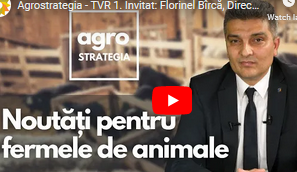 Agrostrategia – TVR 1. Invitat: Florinel Bîrcă, Director General ANZFlorinel Bîrcă, ANZ: În ciuda greutăților acestui an, s-au obținut rezultate bune în programele de ameliorare , Roxana Dobre - 29 noiembrie 2022 Inspectorii ANZ au efectuat o serie de controale în ultima perioadă la Registrele Genealogice și societățile de ameliorare care derulează Controlul Oficial al Performanțelor (COP), a anunțat directorul general al Agenției Naționale pentru Zootehnie (ANZ), Florinel Bîrcă. Acesta a menționat că este mulțumit e evoluția programelor de ameliorare, chiar dacă contextul anului 2022 a fost unul dificil.Florinel Bîrcă a explicat că programele de ameliorare din țara noastră au evoluat bine în ultimii ani chiar dacă nu au reușit încă să ajungă din urmă performanțele înregistrate în celelalte state. ”Este important ca animalele să fie înregistrate. De ce? Pentru că un animal neînregistrat, eu nu pot să știu că este acel animal din documente. Și atunci mie îmi aduce erori în programul de ameliorare. În ameliorare noi urmărim și următoarele generații și dacă am plecat rău de la o generații din urmă, a picat toate linia. Programul (de ameliorare n.r) înseamnă creșterea valorilor de ameliorare și a producțiilor, cu pași mici, cu fiecare generație. Eu am spus pe înțelesul tuturor, cu fiecare generație în parte. Generația următoare trebuie să fie un pic mai bună decât generația anterioară. Statul din cauza aceasta intervine pe piață și susține, dar mai intervin din alt motiv. Și anume că sunt rase autohtone și rasele pe care le-am adus aici se vor aclimatiza, o să vedeți, și ar trebui păstrate pe teritoriul României. Eu vorbesc aici de rasele autohtone care au fost de sute de ani crescute aici și ar trebui păstrate ca și nuclee”, a declarat Florinel Bîrcă în premieră pentru emisiunea Agrostrategia, o coproducție TVR și Agrointeligența – AGROINTEL.RO, ediția din 29 noiembrie.Unele rase românești sunt în pericol de disparițieȘeful ANZ a precizat că autoritatea competentă din domeniul zootehniei are în vedere și salvarea unor rase românești care sunt în pericol de dispariție.”Unele sunt chiar în pericol de dispariție. O rasă care este aclimatizată aici și crescută aici de foarte mulți ani, ca și interes economic nu reprezintă un interes major, economic vorbind. Dar pentru ameliorare este interes major, pentru că ea poate duce la crearea unor noi rase sau la ameliorarea celor existente. Progresul nu se poate vedea într-o singură generație, susțin ca statul prin Ministerul Agriculturii să susțină această formă de ameliorare în România dintr-un singur motiv important. Mulți spun că în alte țări, statul nu intervine. Păi nu intervine, fiindcă au zeci de ani înaintea noastră. Dar România nu e în acest caz”, a mai adus completări pentru emisiunea Agrostrategia, Florinel Bîrcă.Progrese importante la vaca de carneDirectorul general al Agenției Naționale pentru Zootehnie (ANZ) a dat exemplu cazul Asociației Aberdeen Angus care a înregistrat progrese importante în cadrul programului de ameliorare, astfel că au reușit să nu mai depinde de materialul seminal adus din import ci fac reproducție cu tauri proprii.”Sunt Registre Genealogie care au ajuns să închidă, să nu mai aducă MSC (material seminal congelat n.r) din afară, adică au taurii lor. Și cine este zootehnist înțelege lucrul acesta, adică începe să ajungă acolo unde se vorbește de propria populația în România, inclusiv cu reproducători masculi. Și aici aș menționa cazul celor de la Aberdeen Angus. Sunt și registre care au plecat mai târziu, anumite rase au plecat mai târziu și sunt abia în punctul  că de abia au ales mamele de tauri”, a mai spus specialistul în zootehnie.Și la rasele de lapte, producția medie pe cap de vacă s-a dublat în ultimii circa 30 de aniÎn cazul raselor de lapte, producția medie pe cap de vacă s-a dublat în ultimii ani, a menționat Florinel Bîrcă. Un exemplu în acest sens este rasa Holstein iar progresele înregistrate de fermieri aduc în exploatațiile zootehnice și costuri mai mici de producție.”Aproape că am dublat, nu noi, ci tot sectorul zootehnie care a lucrat până acum, în zeci de ani. S-a dublat producția medie pe cap de vacă, spre exemplu la Holstein, față de anii 90. Acest lucru  ce înseamnă? Că am și costuri de producție mai mici, fiindcă un animal îmi produce aproape dublu și este foarte e devii competitiv pe piață. Eu sunt un pic mâhnit, fiindcă mai ales pe vacile de lapte mi-aș dori mai multe mame de taur. Am mai spus-o și o mai spun. Nu cred că lipsește ceva. Trebuie să conștientizăm fermierii. Este păcat ca acea vacă ce are producție record, sau printre primele, deci producție foarte mare, e păcat să nu fie mama de taur.  Eu aș fi mândru să am pe perete undeva și să spui că acesta este taur din exploatația mea. Noi avem tauri, dar eu personal aș vrea mai mulți. Pentru că mă ajută în fermă să am diversificare, să am valori de ameliorare mai bune. Dar noi avem un număr mai mic de tauri din România iar pe lapte undeva la 76, este foarte mic procentul din populația pe care o avem. Dar suntem pe drumul cel bun. S-au făcut testări, avem și fiice ale taurilor care ajung la producție”, a punctat șeful ANZ.Inspecții în teren pe programele de ameliorareFlorinel Bîrcă a reiterat că ANZ a efectuat în ultima perioadă o activitate de inspecție pe programele de ameliorare în care s-a verificat dacă datale din Registrele Genealogice sunt corecte.”Noi ce facem în această activitate? Verificăm activitatea de control a asociațiilor pe COP (Controlul Oficial al Producțiilor n.r) fiindcă vrem să ne asigurăm că datele înscrise în Registrele Genealogice sunt cele corecte. Numai cu muncă riguroasă și exactă, cu înregistrări exacte în RG rezultatele vin. Dacă ai greșit și ai pierdut o generație atunci rezultatul este dezastruos pentru pentru acel program de ameliorare. Nu ne permite, fiind în urma unor țări, recunoaștem lucrul ăsta, dar eu sper cu pași repezi să să ajungem unde trebuie și rezultatele pentru anul acesta în ameliorare să știți că sunt bune. Eu mă declar mulțumit”, a adus clarificări Florinel Bîrcă.În 2022 programul de ameliorare și-a atins țintele, în pofida unui an greuÎn ciuda unui an complicat, din cauza secetei dar și a complicațiilor survenite din cauza războiului din Ucraina, programul de ameliorare și-a atins scopurile iar șeful ANZ se declară mulțumit de rezultatele din teren.”Am avut un an destul de greu și cu contextul acesta geopolitic, și cu seceta, a crescut prețul furajelor, a inputurilor în special. Vorbeam la un moment dat cu cu fermierii din sectorul de creștere a vacilor de carne, că duc din greu sarcina aceasta a inputurilor, mai ales a furajelor. Dar la vaca de carne sunt societăți de ameliorare și rase în România, cum am mai dat exemplu Aberdeen Angus, care a prins foarte bine, se pare că s-a aclimatizat și uite că suntem pe locurile bune în Europa cu această rasă. Se mai pot face lucruri bune și cu alte rase care sunt din punct de vedere economic destul de importante și pe care ar trebui ușor, ușor să fie aduse la performanță. Și programul pentru Bălțată Românească dă rezultate bune iar cei de la Brașov din câte am văzut fac o treabă foarte bună și sunt destul de avansați pentru că erau pregătiți la un moment dat să facă transfer de embrioni ceea ce nu este un lucru ușor pentru că necesită specialiști, care din păcate îi găsim cu greu. Dar eu sunt optimist pentru că dacă într-un an atât de greu au obținut rezultate atât de bune, atunci există speranțe”, a conchis directorul autorității competente din sectorul zootehnic.  Agrostrategia – TVR 1. Invitat: Florinel Bîrcă, Director General ANZ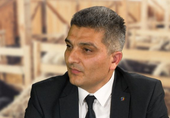 Apelul șefului ANZ către toți crescătorii de albine din România , Roxana Dobre - 29 noiembrie 2022 Apicultorii au un interval fix pentru depunerea unei declarații obligatorii în care se specifică numărul de stupi și de familii de albine, înainte de intrarea în iarnă. Florinel Bîrcă, Director General al Agenției Naționale pentru Zootehnie (ANZ), a făcut un apel la crescătorii de albine să respecte legislația și să transmită la autoritatea competentă documentul obligatoriu.Florinel Bîrcă a făcut un apel la apicultori, în cadrul emisiunii Agrostrategia de pe TVR 1, ediția din 29 noiembrie, să respecte termenul limită de 31 decembrie pentru depunerea declarației de iernat, în care se anunță OJZ-urile care este numărul de stupi și de familii de albine pentru intrarea în iarnă.”Profit de ocazie că sunt aici la dvs. să le reamintesc apicultorilor că trebuie să depună neapărat aceste declarații. Acum suntem undeva la 50% (nivelul depunerilor n.r), este destul de puțin. Este un apel către ei pentru că este obligatoriu și îi ajută în momentul în care solicită la noi adeverințe pentru diferite măsuri. Noi facem frecvent verificări și la apicultori și vă pot spune că sunt crescători de albine din România verificați într-un eșantion de 3%. Am făcut vreo 640 de controale până la această dată”, a explicat șeful ANZ pentru emisiunea Agrostrategia, o coproducție TVR și Agrointeligența – AGROINTEL.RO. Conform acestuia, depunerea documentului pentru iernat este impusă prin Ordinul 251/2017 în care se menționează că începând cu 1 septembrie până la 31 decembrie apicultorii sunt obligați să depună o declarație de iernat cu numărul de stupi și de familii de albine.Intervalul în care se fac controale la apicultoriȘeful ANZ a mai spus că verificările la crescătorii de albine se fac din luna aprilie și până la 1 septembrie, când începe perioada pentru depunerea declarației de iernat.”Controlul se desfășoară începând din luna aprilie până toamna, la depunerea acestei declarații (1 septembrie n.r). Declarația poate fi depusă și electronic, adică transmisă printr-un email la adresele disponibile pentru fiecare OJZ din județul unde apicultorii dețin stupinele. Și dau aici un exemplu, poți să spui: oarz.alba@anarz.eu, emailul unui județ. Ei atunci când au primit acreditare au avut repartizată și adresa de email personalizată pe fiecare județ. Și este foarte simplu: completează declarația, o semnează, îi fac o poză și o trimit. Noi am solicitat și către primării să informeze apicultorii. Ce este drept, poți să ai probleme, de exemplu, un fermier nu mai are același număr de telefon și nu mai poți să dai de el și atunci ar trebui să luăm legătura cu primăriile. Este o muncă pe care colegii mei, printr-o decizie sunt numiți la fiecare județ câte o persoană. Noi avem sedii în fiecare județ al țării, sedii care în care-și desfășoară activitatea ingineri zootehniști din cadrul OJZ-ului. Ei susțin partea interacțiunea cu fermierul”, a mai dezvăluit Florinel Bîrcă.Lista completă cu adresele de email pentru fiecare OJZ, pe județe, aici: ADRESE EMAIL!ANZ a fost sesizată de vecinii apicultorilor Directorul ANZ a vorbit și despre controalele pe care autoritatea le efectuează la aoicultori, inclusiv verificările ”la sesizare”, adică acele plângeri depuse de cetățeni privind activitatea unei ferme, stupine, etc. Apicultorii însă, a avertizat Florine Bîrcă, nu sunt sancționați oricum ci doar dacă legea nu este respectată.”Am avut și controale la sesizări, au fost probleme în anumite județe din țară, în care colegii mei de la inspecție s-au deplasat pentru verificări privind numărul de stupi și de familii de albine prezente. Am avut chiar sesizări din partea unor vecini că îi deranjează stupii. Există aici și aici niște norme privind distanțele, se pare că unele stupine nu s-au confirmat. Normele conțin reguli clare care trebuie aplicate din legislație dar nu poți să amendezi un apicultor dacă respectă întru totul legislația în vigoare. Dar, într-adevăr, apicultorii din România sunt, dacă vreți să spun așa, o clasă mai compactă ,sunt cei specializați. Sunt un pic mai diferiți decât celălalt sector al zootehniei. Sunt oameni care fac din pasiune și ameliorare și sunt mult mai organizații, mult mai mult”; a mai punctat acesta.Fermierii români aduc roboţi făcuţi în Franţa sau Suedia care să le spele şi să le dezinfecteze fermele în lipsa forţei de muncă  , Florentina Niţu , 30.11.2022   Preţul unui robot depinde de accesorizare şi de configurare, astfel că variază între 20.000 şi 40.000 euro.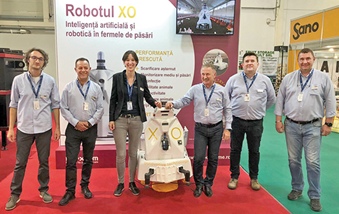 ♦ Preţul unui robot depinde de accesorizare şi de configurare, astfel că variază între 20.000 şi 40.000 euro.Cererea pentru roboţi care să se ocupe de anumite sarcini într-o fermă de animale, cum ar fi spălarea şi dezinfectarea sa, scarificarea aşternutului ori monitorizarea mediului din adăpost, este în creştere la nivel naţional, în lipsa forţei de muncă, mai ales a celei calificate, potrivit lui Mihai Rognean, director general şi administrator al Flextim Industry, companie specializată în distribuţia de echipamente pentru zootehnie.„Cererea este tot mai mare, la fel şi interesul pe care îl arată clienţii pentru roboţi, deoarece rezolvă câteva probleme, iar lipsa forţei de muncă este una dintre ele. Se poate renunţa la un muncitor necalificat, care se spele într-o fermă, pentru că muncitori necalificaţi, spun fermierii, nu se găsesc sau se găsesc greu. O altă problemă pe care o rezolvă robotul este creşterea bunăstării animalelor prin crearea unui mediu mai proprice şi alta este creşterea productivităţii, căci în cazul spălării, nu doar că este un consum redus de apă, ci ştii exact cât se consumă şi în cât timp se derulează procesul“, a spus Mihai Rognean, director general şi administrator al Flextim Industry, într-un interviu acordat pentru Ziarul Financiar. ZF Agropower. Ionuţ Lupu, director, Asociaţia Crescătorilor de Vaci „HolsteinRo“: În Franţa sau în Olanda, trei, patru familii de tineri se asociază să ducă mai departe afacerile şi lucrează prin rotaţie, pentru că au nevoie să meargă iarna la schi şi vara la mare, 30.11.2022, Florentina Niţu Fermierii din vestul Europei au găsit o cale să-şi asigure continuitatea businessului şi, totodată, să atragă tinerii în acest sector. Astfel, în Franţa sau în Olanda, trei, patru familii de tineri se asociază să ducă mai departe afacerile puse pe picioare în urmă cu o generaţie sau chiar mai multe şi lucrează prin rotaţie, pentru că au nevoie şi de timp liber, „un lux“ în zootehnie, potrivit lui Ionuţ Lupu, director al Asociaţiei Crescătorilor de Vaci „HolsteinRo“. https://www.zf.ro/zf-agropower/zf-agropower-ionut-lupu-director-asociatia-crescatorilor-vaci-21365055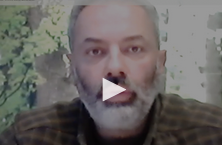 „În Franţa sau în Olanda, trei, patru familii de tineri se asociază şi îşi pun toate resursele într-un singur loc. Am avut o vizită de curând în aceste ţări şi tinerii spuneau că au nevoie să meargă iarna la schi, vara la mare, că au nevoie să petreacă weekendurile cu familia şi lucrează prin rotaţie. Sunt variante pe care le pot lua în calcul şi fermierii mici din România“, a afirmat Ionuţ Lupu în cadrul emisiunii ZF Agropower, un proiect susţinut de Banca Transilvania şi Penny.În România, mulţi dintre antreprenori nu au creat un plan de continuitate a afacerii, iar agricultura nu este un domeniu foarte atractiv pentru tineri, cu toate că s-a tehnologizat destul de mult şi oferă salarii mari, pentru că, în cazul unei ferme de vaci de lapte, mulsul începe dimineaţa la 04:00 şi activitatea din fermă se termină târziu în noapte. „Astfel, tinerii nu mai simt o atracţie în a-şi petrece toată viaţa într-o fermă“, a subliniat Lupu.„Componenta umană este extrem de importantă şi va deveni şi mai importantă, pentru că intervine partea socială a activităţii, căci vorbim de o activitate în care zi lumină trebuie să fii prezent. (...) Fermierii mari au adus forţă de muncă din ţările asiatice şi vor mai aduce. Abandonul activităţii are loc când nu mai găsesc oameni care să facă lucrurile de bază: operatori pentru sala de muls sau tehnicieni, de exemplu“, a mai spus Lupu.Asociaţia „HolsteinRo“ este a fost „nfinţată acum mai bine de un deceniu şi reprezintă circa 60 de fermieri producători de lapte din ţară. Lupu menţionează însă că în România nu există un specific naţional, o tradiţie sau o cultură pentru a creşte vaci într-un sistem comercial. „Acest lucru a fost dezvoltat în perioada comunistă, iar la începutul anilor ’90, mulţi fermieri au făcut mici ferme, care ulterior au crescut“, a explicat el.Astfel, acum România are 2 milioane de capete de bovine, dar dezvoltarea fermelor nu a avut loc într-un mod strategic sau organizat, ci în funcţie de cum au simţit investitorii piaţa. „În centru, în Ardeal şi în nord avem o zonă în care fermierii lucrează împreună cu familia în ferme şi sunt ferme mici, de 30-100 de capete. Fermele comerciale, care au în medie peste 250-300 de capete, sunt în zonele în care se produce intensiv porumbul siloz – furaj de bază în producţia laptelui – şi mă refer la Botoşani, Iaşi, Vaslui, sudul Munteniei, Călăraşi, Ialomiţa, Teleorman, Giurgiu, chiar şi sudul Ardealului, Alba, Hunedoara şi Banatul“, a explicat el.În 2021, circa 800 de companii au avut cod CAEN de creştere a bovinelor de lapte, cu 80 mai puţine decât în 2008, arată datele de la Registrul Comerţului. Anul trecut, veniturile totale realizate de businessurile din acest sector au sărit de 900 de milioane de lei, iar numărul de angajaţi a fost de 2.700, cu 150 de persoane mai puţin decât în 2008, conform aceleaşi surse. Olandezii de la DN Agrar deţin pe plan local cea mai mare fermă de vaci, de peste 10.000 de capete.Specialiștii sfătuiesc persoanele care sacrifică porci să facă examenul pentru trichineloză al cărnii, Daniel Mihai Dragomir , 30/11/2022   Specialiștii îndeamnă persoanele care sacrifică porci în gospodăriile proprii să facă examenul pentru trichineloză al cărnii, informează Rador. 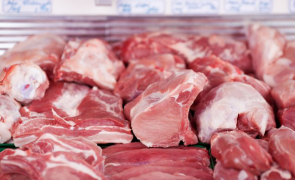 Analiza poate fi realizată în laboratoarele veterinare din zona de domiciliu, care țin de Direcția Sanitară Veterinară și pentru Siguranța Alimentelor și costă aproximativ douăzeci de lei. Porcii pot fi sacrificați de crescători în gospodării doar în localitățile în care este permis acest lucru și doar pentru consum propriu.S-a deschis un talcioc gratuit pentru fermierii care își vând cerealele, Roxana Dobre - 29 noiembrie 2022   Cel mai nou talcioc agricol din România a fost deschis de către un fost secretar de stat în Ministerul Agriculturii. În cadrul târgului, producătorii agricoli își pot comercializa cerealele fără a plăti nicio taxă până la finele anului.  Fermierii care vând cereale își așteaptă clienții în noul Talcioc din Alba Iulia, județul Alba. Producătorii agricoli primesc o veste bună deoarece aceștia au gratuitate la utilizarea spațiului, în fiecare marți, până la sfârșitul anului.Fermierii au început deja să vândă produsele în târgul care poate fi folosit gratuit  Marți dimineața, fermierii care vând cereale au început să-și ocupe locurile și să-și aștepte clienții în noul Talcioc din Alba Iulia. Cei care își vindeau cerealele în locația vechiului târg de vechituri din Alba Iulia, vor beneficia de gratuitate la Noul Talcioc și își vor putea vinde marfa fără nici o taxă, în fiecare marți, până la sfârșitul acestui an.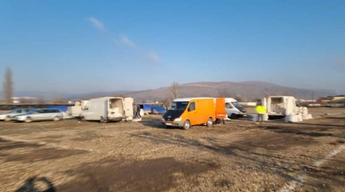 Proprietarul terenului unde este amplasat talciocul, Ioan Lazăr, a transmis că prin această măsură dorește să vină în sprijinul fermierilor. Acesta a fost secretar de stat în Ministerul Agriculturii și Dezvoltării Rurale (MADR).Talciocul din Alba Iulia a fost relocat în vecinătatea hotelului Tara, pe o locație privată după ce amplasamentul fostului târg de vechituri a fost predat pentru a începe construcția unui centru multifuncțional dar și a unui nou talcioc, modern.Un alt talcioc, care a funcționat în Alba Iulia, în cartierul Gheorghe Șincai, și-a închis porțile în acest sfârșit de săptămână, după o lungă perioadă de funcționare. Acest fapt a fost cauzat de începerea lucrărilor de construcție a noului Centru Multifuncțional din zonă, care va include și un spațiu nou pentru talcioc, cu finalizare la sfârșitul anului 2023.Reprezentanții Primăriei Alba-Iulia auanunțat că în funcție de necesitate, se va încerca optimizarea rutelor de călători ale transportului public, în zilele de duminică, pentru zona noului Talcioc astfel încât doritorii să ajungă să achizioneze ce au nevoie.Bursa cerealelor. Prețul grâului și porumbului continuă să scadă. Cotațiile la zi , agrointeligenta.ro - 29 noiembrie 2022 Prețul grâului continuă să scadă pe piața cerealelor din Europa. Principalul motiv este prelungirea acordului de export pentru cerealele din Ucraina, ceea ce a dus la or creștere a ofertei. Aprecierea puternică recentă a monedei euro pune, de asemenea, presiune asupra prețurilor cerealelor.Prețurile grâului au fluctuat puternic în noiembrie – dar în general au scăzut cu aproape 35 de euro – Bursa de la Paris închizând ziua de marți, 29 noiembrie, la o cotație medie de 325 de euro pe tonă. Prețul grâului din SUA au scăzut luni la cel mai scăzut nivel de trei luni în tranzacțiile în curs.Un motivul al scăderii prețurilor l-au reprezentat protestele anti-coronavirus din China care au declanșat un val de achiziții pe fondul îngrijorărilor legate de impactul asupra economiei globale.Comisia Europeană și-a redus vineri (25 noiembrie) estimarea pentru exporturile europene de grâu comun pentru 2022/23 la 34,0 milioane de tone, de la 36,0 milioane de tone prognozate cu o lună în urmă. O parte din grâul moale care nu este exportat urmează să fie folosit ca hrană pentru animale, spune comisia.Până pe 21 noiembrie, țările Uniunii Europene exportaseră în total 14,2 milioane de tone de grâu, față de 13,6 milioane de tone anul trecut. Germania exportă cel puțin 1,6 milioane de tone.Importurile europene de grâu au totalizat 3,5 milioane de tone la 21 noiembrie, comparativ cu 1,9 milioane de tone anul trecut. Un plus de 1,6 milioane de tone. Aproximativ două treimi din importurile de grâu au venit din Ucraina.Previziunea mai scăzută a exporturilor, la pachet cu revizuirea în sus cu 1 milion de tone a importurilor preconizate au determinat, de asemenea, Comisia să crească stocurile europene de grâu comun la sfârșitul anului de comercializare 2022/2023, la 15,5 milioane de tone, față de cele 13,7 milioane anterioare din octombrie.Importurile europene de porumb de două ori mai mari decât anul trecutÎn ciuda unei recolte europene foarte slabe , prețurile porumbului au scăzut chiar mai mult decât prețurile grâului. Cu fluctuații puternice de preț, acesta a scăzut cu un total de 45 de euro în noiembrie – ajungând astăzi la un preț mediu de 300 de euro pe tonă în prezent. Cantitățile ieftine de la  Marea Neagră cresc presiunea asupra prețurilor, susțin analiștii și comercianții.Recolta de porumb din Europa, decimată de o secetă severă, a fost redusă la un nou minim din ultimii 15 ani de către comisie. În același timp, experții Comisiei și-au ridicat din nou prognoza pentru importurile de porumb în sezonul curent.Comisia și-a redus estimarea recoltei europene de porumb la doar 53,3 milioane de tone de la 54,9 milioane în urmă cu o lună, confirmând că aceasta este cea mai mică recoltă de porumb din 2007.În plus, Comisia a crescut estimarea importurilor de porumb în sezonul 2022/23 de la 22,0 milioane de tone la 23,0 milioane de tone – în ciuda utilizării mai mari a grâului în hrana animalelor.Importurile europene actuale de porumb din 21 noiembrie însumează deja 11,5 milioane de tone, comparativ cu 5,1 milioane de tone anul trecut – iar 42% au venit din Ucraina.Roland Katona, Președinte Cooperativa Agricolă Transilvania: ”La ora actuală nu știm ce preț va avea laptele anul viitor” , Angelica Lefter - 30 noiembrie 2022  https://youtu.be/0okiWFKgXe8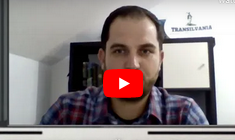 Membrii Cooperativei Agricole Transilvania dețin un efectiv de circa 8.000 de capete de vaciManagementul în fermă este cel care face diferența într-o piață concurențială cum este cea din domeniul agroalimentar, este de părere Roland Katona, președintele Cooperativei Agricole Transilvania.Tânărul Roland Katona conduce una dintre cele mai performante cooperative agricole din România. Organizația ce își are sediul central în județul Cluj are în componență cu precădere crescători de animale. La acest moment, din Cooperativa Transilvania fac parte 173 de crescători de bovine cu un număr de 8.000 de capete de vaci, dar și 164 de ferme de ovine ce reunesc un efectiv de circa 49.000 de capete. Activitatea Cooperativei Agricole Transilvania se desfășoară în patru județe: Cluj, Alba, Bihor și Sălaj.Invitat în cadrul emisiunii Agrostrategia, de joi – 24 noiembrie, o coproducție TVR și Agrointeligența – AGROINTEL.RO, Roland Katona a arătat că singura șansă pentru fermierii care vor profit este eficientizarea, în sensul producerii de materie primă la costuri avantajoase.”Noi degeaba avem un aport mare de resurse dacă nu le știm folosi în sensul bun și în sensul să ne eficientizăm foarte bine în așa fel încât să avem o materie primă la un cost care ne avantajează. Degeaba avem mult și costurile sunt foarte ridicate, nu o să putem avea un profit de care să ne putem bucura. Cea mai bună soluție este să găsim o eficientizare în fermă. Prețul laptelui tot crește, crește din cauza cererii și ofertei. Noi ca și cooperativă agricolă acum suntem într-un proiect pentru un centru de colectare lapte pe zona Cluj și fermierii ne întreabă: ce preț o să dați pe lapte? Eu la ora actuală nu pot să dau un preț pentru la anul, prin perioada lui martie, să știu exact”, a menționat Roland Katona.Centrul de colectarea, primul pas către integrarea producțieiCentrul de colectare a laptelui este primul pas pe care Cooperativa Agricolă Transilvania îl face pentru integrarea producției. Este în plan mai apoi și o fabrică de lactate, dar și desfacere prin magazine proprii.”Cooperativa noastră avându-se într-un oraș dezvoltat, Cluj-Napoca, ne-am gândit la o investiție într-un centru de colectare la început, după care dimensionând într-o perioadă de un an, un an și jumătate cantitatea de lapte adunată pe zi sau pe lună, s-ar putea dimensiona și o eventuală fabrică de procesare a laptelui, ulterior vânzându-se în magazinele cooperativei din orașul Cluj-Napoca. De aceea am investit în teren, am luat un teren mult mai mare decât este necesar pentru un centru de colectare lapte, în ideea în care să ne dezvoltăm, să urmărim toate etapele logice în sensul în care prima dată colectăm și ne bazăm pe o cantitate de lapte, după care putem redimensiona fabrica de procesare”, a explicat Roland Katona.În cadrul cooperative funcționează și o farmacie veterinară și urmează să fie deschisă și o fitofarmacie.Președintele Cooperativei Agricole Transilvania a declarat că asocierea rămâne în continuare cheia succesului, însă fără un management în fermă, ajutoarele provenite de la stat nu vor ține fermierul pe linia de plutire.”Pe partea de ameliorare, de ajutoare de stat, de SCZ, COP. Acest SCZ pe care toată lumea îl discută, suntem într-o perioadă de tranziție. Știm cu toții că anul 2023 ne aduce noul Program Național Strategic, cu noile măsuri de subvenționare pentru fermierii noștri. Noi trebuie să analizăm foarte bine și să fim atenți cum negociem, cum ne consultăm între noi și să găsim cea mai bună soluție pentru toți. De ce vă spun? Ce decidem acum, este pentru 5 sau în cazul nostru 7 ani, următorii 7 ani o să decidă pe o perioadă mai lungă consultarea, pe o perioadă mai lungă și cu mai multe asociații. De ce? Fiecare asociație are un plus, are o altfel gândire. Poate o altă asociație din Iași, din Călărași, din Cluj, din Timișoara, găsim o idee mai bună și le aducem la comun și facem un program prin care să beneficiem cât se poate de eficient pe toată perioada aceasta a PNS-ului”, a menționat în cadrul emisiunii Agrostrategia, de la TVR1, Roland Katona, președintele Cooperativei Agricole Transilvania.Cooperativa oferă foarte multe facilități, dar ea funcționează ca o firmăTânărul președinte subliniază că fermierii români sunt atrași acum de termenul de ”cooperativă”, însă ce ar trebui să înțeleagă aceștia este că această asociere funcționează ca o firmă în toată regula, adică ar trebui să pună mai mult accent pe profit, de aceea la managementul unei cooperative este bine să nu fie un fermier, cu un manager format în această direcție.”Ne-am strâns 7 inși și am încercat să facem Cooperativa Transilvania, din 2017 și cred că fermierii când aud de Cooperativă, le place foarte mult denumirea. Într-adevăr, există foarte multe facilități pe cooperativă, dar trebuie să înțeleagă fermierii că și cooperativa este ca o firmă, un SRL. Da, într-adevăr, trebuie să fie formată din fermieri activi, dar la managementul unei cooperative aș sugera să fie ingineri, medici veterinari, copiii fermierilor. Niciodată nu se poate ca un fermier să vină să conducă o cooperativă și să fie și eficientă. E ca un job, sunt 8 ore, 10 ore, 12 ore în care se pot dezvolta. Nu te învață nimeni, sunt legile, procedurile, nimeni nicăieri nu scrie sau să îți arate cineva mot-a-mot exact parcursul de 5, 7, 10 ani cum evoluează o cooperativă. Trebuie să fie cineva căruia îi place ce face, care are viziune și cu acordul gărzii vechi. Fermierii din jurul lui să-i arate încotro merge cooperativa și ce vrea să facă pentru fermieri, servicii sau producție, centre de colectare”, a arătat Roland Katona.Președintele Cooperativei Agricole Transilvania a opinat că tinerii absolvenți de facultăți cu profil agricol pot foarte bine să se implice în managementul cooperativelor, doar că ei trebuie să fie conștienți de perioada de învățare. La rândul lor, fermierii au nevoie de îndrumare, mai ales pe partea legislativă.”Avem lucruri de făcut. La noi, în județul Cluj avem USAMV – Universitatea de Științe Agricole și Medicină Veterinară, dezvoltă mulți studenți și aș sugera să vină spre o experiență în managementul acestei cooperative ca să îi poată angaja cineva, ca și o practică. Să vină într-o cooperativă și să stea câteva luni bune, pe tot parcursul într-un an, că într-o lună nu poate să știe tot și apoi să-l angajeze altă cooperativă. Se cer manageri de cooperative”, a spus tânărul președinte de cooperativă.Roland Katona, președintele Cooperativei Agricole Transilvania a spus în cadrul emisiunii Agrostrategia de la TVR1, că genetica este cea care ar putea să vină în întâmpinarea fermierilor. Totodată, în relația cu autoritățile, fermierii din cadrul Cooperativei Agricole Transilvania și-ar dori o mai mare deschidere a factorilor decizionali și un sprijin mai larg pe partea de legi și proceduri.”Este nevoie de o consultare mai largă, cu mai multe persoane și chiar dacă poate nu au cele mai bune idei, dar e bine să-i asculte pe toți și cu siguranță sunt acceptați toți. Toată lumea trebuie să aibă un cuvânt de spus și trebuie să aibă idei în dezvoltarea agriculturii românești”, a concluzionat președintele Cooperativei Agricole Transilvania, Roland Katona, invitat în cadrul emisiunii Agrostrategia, de joi – 24 noiembrie, de la TVR1.Reducerea utilizării cu 50% a pesticidelor. Dan Motreanu: ”CE a refuzat un nou studiu de impact!” ,  Roxana Dobre - 30 noiembrie 2022 ,    Dan Motreanu în Parlamentul European (foto: caleaeuropeana.ro)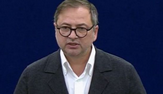 Dezbatere privind utilizarea durabilă a pesticidelor. Eurodeputatul Dan Motreanu a anunțat că la inițiativa grupului PPE, Comisia pentru agricultură din Parlamentul European (PE) a solicitat în luna octombrie un nou studiu de impact pentru propunerea de regulament care vizează reducerea utilizării cu 50% a pesticidelor. Reacția Comisiei însă a fost una de refuz!”Am participat, în Comisia pentru agricultură și dezvoltare rurală (AGRI) a Parlamentului European, la o dezbatere privind utilizarea durabilă a pesticidelor cu comisarul european pentru Sănătate și siguranță alimentară, Stella Kyriakides. La inițiativa grupului PPE (Partidul Popular European n.r), Comisia AGRI a solicitat în luna octombrie un nou studiu de impact pentru propunerea de regulament care vizează reducerea utilizării cu 50% a pesticidelor. Studiul de impact ar trebui să ia în considerare efectele războiului din Ucraina și ale inflației asupra capacitații de a asigura siguranța alimentara în statele membre”, a anunțat Dan Motreanu într-o postare făcută marți, 29 noiembrie, pe pagina sa de Facebook.Dan Motreanu: ”Comisia a refuzat o nouă analiză a impactului!”Eurodeputatul român a transmis că reacția Comisiei Europene (CE) a fost de a respinge propunerea grupului PPE de a face o nouă analiză a impactului de reducerea a utilizării pesticidelor în ferme.”Din păcate, Comisia Europeană a refuzat o nouă analiză a impactului. Cu toate acestea, Stella Kyriakides a declarat că este deschisă la modificarea propunerii de regulament și la accelerarea dezvoltării pesticidelor alternative cu efect redus asupra mediului în general și asupra polenizatorilor și a calității solului, în special. Spre exemplu, timpul de autorizare unui pesticid cu risc scăzut la nivel UE poate fi redus la 4 luni”, a anunțat oficialul european.Grupul PPE este împotriva adoptării de noi legi fără un studiu de impact prealabil Dan Motreanu a atras atenția că grupul PPE, din care face parte, este împotriva ”adoptării de noi legi cu implicații atât de profunde pentru agricultură fără un studiu de impact prealabil asupra producției alimentare”.”Susțin alocări suplimentare pentru cercetare pentru a obține pesticide cu impact redus asupra mediului și a sănătății omului. Consider că UE nu își poate permite măsuri pentru mediu care să cauzeze penurie de alimente în aceste vremuri tulburi. În grupul PPE, suntem împotriva adoptării de noi legi cu implicații atât de profunde pentru agricultură fără un studiu de impact prealabil asupra producției alimentare, accesibilității alimentelor și a efectului asupra agricultorilor, întreprinderilor și consumatorilor. Vom face tot posibilul pentru a modifica și adapta propunerea legislativă la contextul socio-economic și geopolitic actual. Prioritatea PPE este menținerea asigurării securității alimentare pentru toți cetățenii UE la prețuri decente și evitarea relocării producției în afara UE”, a conchis Dan Motreanu.Prețul azotului la cote record. Cele trei scenarii posibile în următoarele luni, 30/11/2022 , Rona DavidDe câteva luni, piața îngrășămintelor este sub presiune, prețul azotului atingând cote record. În acest context, cum să raționalizăm îngrășămintele pentru următoarea campanie? Care sunt pârghiile pentru optimizarea fertilizării cu azot? Există alternative? Specialistii de la Corteva Agriscience Franta au cateva solutii.Potrivit unuia dintre experții de piață, trei scenarii pot apărea în următoarele luni: 1.piața se relaxează rapid, cu revenirea la prețuri cu niveluri sub cele din 2021 2.prețurile actuale se mențin, cu o scădere a stocurilor europene din lipsa de noi resurse3.are loc o nouă creștere, atingând cote istorice, cu o ofertă în scădere și risc de penurie.Instrumente pentru a ajusta dozeleÎn fața acestei incertitudini, este esențial să folosim pârghii pentru o mai bună gestionare a fertilizării cu azot: introducerea leguminoaselor în rotație, împărțirea inputurilor, răspândirea produselor ecologice, utilizarea instrumentelor decizionale etc. Instrument de calcul optim, tehnic și economic pe baza prețului grâului și a prețului de achiziție al azotului mineralÎn acest cadru specialistii au dezvoltat un instrument de calcul optim, tehnic și economic pe baza prețului grâului și a prețului de achiziție al azotului mineral. Căutarea celor doua instrumente optime – tehnic și economic – a fost efectuată pe parcursul a aproape 600 de teste. Aceast experiment a condus la elaborarea unui tabel cu dublă intrare care face posibilă, din punct de vedere economic, determinarea, pe baza prețului grâului și a costului azotului, dacă este justificată sau nu ajustarea dozei de azot si daca da, cu cât. Bacteriile fixatoare de azot, o solutie interesantăSpecialistii reamintesc de managementul fertilizării cu azot de la semănat dar și de alternative la îngrășămintele minerale: deșeuri organice precum digestat, nămol, gunoi de grajd, compost etc. precum și biostimulatori, cu bacterii fixatoare de azot. Există două grupuri mari de bacterii care vor fixa azotul:Prima grupă este cea al bacteriilor care trăiesc în simbioză cu familia leguminoaselor. Aceste simbioze sunt foarte eficiente dar cu un spectru restrâns de „gazdă”.Pentru a doua grupă, este vorba despre fixatori liberi care se vor găsi în sol, în părțile aeriene sau chiar în  interne ale plantei, precum Methylobacterium. Aceste bacterii au avantajul de a avea un spectru mult mai larg de „gazdă” și pot ajuta la îmbunătățirea nutriției cu azot a plantei. Acestea sunt, prin urmare, căile interesante de urmat, în contextul actual, spun specialistii. Atenție, crescători de bovine! Țineți seama de aceste reguli! Agroinfo, 30 noiembrie 2022   Karpaten Meat Group îi ajută pe crescătorii de bovine rasa Angus cu câteva sfaturi. "Cu toții știm că bovinele din rasa Angus dovedesc o rezistență deosebită chiar și la condiții meteorologice dintre cele mai oscilante. De aceea le și îndrăgim, nu-i așa? Cu toate acestea, trebuie să ținem cont că sezonul rece aduce cu sine o serie de pericole la care trebuie să fim atenți pentru a le putea combate."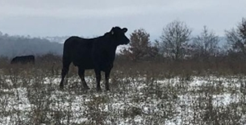 "În articolul de față dorim să trecem în revistă câteva dintre acestea:Furajarea animalelor. Vegetația de pe pășune este tot mai săracă în acest sezon, astfel că se impune o suplimentare a furajului în funcție de necesar. Frigul provoacă un consum caloric mai ridicat animalelor care au nevoie de energie suplimentară pentru a-și menține homeostazia. Un grup de vaci neliniștite, într-o permanentă mișcare și căutare, este un indice clar ca acesta are nevoie de furajare în plus.Calitatea hranei. Dacă alegem să furajăm animalele suplimentar cu siloz sau fân trebuie să ne asigurăm ca acestea sunt de o calitate ridicată. Furajele mucegăite pot provoca micotoxicoze la animale, mergând până la inducerea avortului la femelele gestante, lucru pe care nu ni-l dorim sub nicio formă, nu-i așa?Necesarul de apă. Indiferent care este temperatura de afară, trebuie să ne asigurăm că putem oferi animalelor apă la discreție. Iarna există deseori cazuri în care recipientele (descoperite) cu apă înghețată, astfel că recomandarea noastră este să investiți într-un sistem de adăpători cu bile. Acestea sunt special construite ca să prevină înghețul, fiind o opțiune ideală pe întreg parcursul anului.Protecția imunitară a vițeilor. Frigul reprezintă un stres pentru animale, iar dacă organismul nu are resursele necesare pentru a face față frigului (blana, țesut adipos, hrana corespunzătoare etc.), riscă să fie imunosupresat. În acest context, patogenii cu afinitate pentru aparatul respirator se grefează foarte ușor, producând bronșite, pneumonii, bronhopneumonii și alte patologii asociate. Adesea, cei mai afectați de aceste patologii sunt vițeii neimunizați. Pentru a preveni apariția de probleme respiratorii în efectiv, respectați cu strictețe programul de vaccinare al vițeilor și asigurați-vă că aceștia sunt sănătoși clinic atunci când sunt vaccinați.Manipularea cu blândețe a animalelor. Nu trebuie să uităm că în această perioadă a anului, vacile sunt gestante (sau ar trebui să fie dacă ferma a avut ca plan de reproducție obținerea de viței în primăvară), fiind deja pe la mijlocul perioadei de gestație. În acest context, trebuie să fim conștienți că manipularea efectivelor, dacă este necesară, trebuie să se facă cu blândețe. În caz contrar există riscul producerii unor avorturi mecanice (datorate stresului de prindere, fugii excesive etc.) Dacă este necesar să prindem grupurile de vaci, o facem cu răbdare și în liniște.

Acestea ar fi câteva din sfaturile Karpaten Meat pentru fermieri la început de iarnă. Cu puțină atenție și cu multă dragoste pentru animale, atât ele, cât și noi, putem trece cu bine peste sezonul rece care ne stă în față." Karpaten Meat Group. Director Asociația Holstein: Micii fermieri, crescători de animale din România pot să aibă acest ajutor!Agroinfo ,  30 noiembrie 2022 Fermierii din vestul Europei au găsit o cale ca să-şi asigure continuitatea businessului şi, totodată, să atragă tinerii în acest sector. Astfel, în Franţa sau în Olanda, trei, patru familii de tineri se asociază să ducă mai departe afacerile puse pe picioare în urmă cu o generaţie sau chiar mai multe şi lucrează prin rotaţie, pentru că au nevoie şi de timp liber, „un lux“ în zootehnie, potrivit lui Ionuţ Lupu, director al Asociaţiei Crescătorilor de Vaci „HolsteinRo“.„În Franţa sau în Olanda, trei, patru familii de tineri se asociază şi îşi pun toate resursele într-un singur loc. Am avut o vizită de curând în aceste ţări şi tinerii spuneau că au nevoie să meargă iarna la schi, vara la mare, că au nevoie să petreacă weekendurile cu familia şi lucrează prin rotaţie. Sunt variante pe care le pot lua în calcul şi fermierii mici din România“, a afirmat Ionuţ Lupu în cadrul emisiunii ZF Agropower. În România, mulţi dintre antreprenori nu au creat un plan de continuitate a afacerii, iar agricultura nu este un domeniu foarte atractiv pentru tineri, cu toate că s-a tehnologizat destul de mult şi oferă salarii mari, pentru că, în cazul unei ferme de vaci de lapte, mulsul începe dimineaţa la 04:00 şi activitatea din fermă se termină târziu în noapte. „Astfel, tinerii nu mai simt o atracţie în a-şi petrece toată viaţa într-o fermă“, a subliniat Lupu.„Componenta umană este extrem de importantă şi va deveni şi mai importantă, pentru că intervine partea socială a activităţii, căci vorbim de o activitate în care zi lumină trebuie să fii prezent. (...) Fermierii mari au adus forţă de muncă din ţările asiatice şi vor mai aduce. Abandonul activităţii are loc când nu mai găsesc oameni care să facă lucrurile de bază: operatori pentru sala de muls sau tehnicieni, de exemplu“, a mai spus Lupu.Ionuț Lupu menţionează că în România nu există un specific naţional, o tradiţie sau o cultură pentru a creşte vaci într-un sistem comercial. „Acest lucru a fost dezvoltat în perioada comunistă, iar la începutul anilor ’90, mulţi fermieri au făcut mici ferme, care ulterior au crescut“, a explicat el.Astfel, acum România are 2 milioane de capete de bovine, dar dezvoltarea fermelor nu a avut loc într-un mod strategic sau organizat, ci în funcţie de cum au simţit investitorii piaţa. „În centru, în Ardeal şi în nord avem o zonă în care fermierii lucrează împreună cu familia în ferme şi sunt ferme mici, de 30-100 de capete. Fermele comerciale, care au în medie peste 250-300 de capete, sunt în zonele în care se produce intensiv porumbul siloz – furaj de bază în producţia laptelui – şi mă refer la Botoşani, Iaşi, Vaslui, sudul Munteniei, Călăraşi, Ialomiţa, Teleorman, Giurgiu, chiar şi sudul Ardealului, Alba, Hunedoara şi Banatul“, a explicat el, pentru ZF Agropower. În 2021, circa 800 de companii au avut cod CAEN de creştere a bovinelor de lapte, cu 80 mai puţine decât în 2008, arată datele de la Registrul Comerţului. GAEC FAMILLE CHAMPEIX. 4 generaţii de crescători Salers , Gheorghe Ghise, 30 noiembrie 2022 Din 1930 familia Champeix creşte Salers. Din 1962 animalele sunt înscrise în Registrul genealogic. După 4 generaţii şi aproape un secol de ameliorare şi selecție, familia este "unită de pasiunea pentru Salers".Situată în regiunea Parcului Livradois Forez, în departamentul Puy de Dôme (regiunea Auvergne), la 40 km de Clermont Ferrand, GAEC Famille Champeix este format din două ferme: una în St Jean des Ollières (650 de metri altitudine) şi o a doua în Sauxillanges (400 m altitudine). CINCI ASOCIAŢI ŞI DOUĂ FERMEÎn cadrul GAEC Famille Champeix sunt 5 asociaţi/parteneri: soţii Champeix (Didier şi Christiane), Sophie (sora lui Didier), Sébastien și Charlène, copiii.Exploataţia are acum: 250 vaci mamă, rasă pură Salers, înscrise în registrul genealogic oficial al rasei, 8 tauri pentru reproducţie, 60 juninci pentru înlocuire/reproducţie şi tineret mascul şi femel la îngrăşat. În total, GAEC Famille Champeix lucrează cca 320 ha. ASOCIEREA FACE... PUTEREA!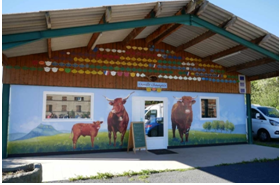 În 2008, afacerii familiei s-a alăturat Sébastien, fiul soţilor Champeix şi a fost format astfel GAEC Famille Champeix. Au urmat în 2011, mătușa Sophie iar în 2013 fiica Charlène, care s-au alăturat GAEC şi tot atunci au început vânzările directe în magazinul deschis în fermă. Acum, în cadrul GAEC Famille Champeix sunt practic cinci asociaţi.În cadrul exploataţiei sunt şi doi angajaţi, unul la măcelărie şi un altul pentru lucru în fermă.Reamintim că GAEC (Groupement Agricole d'Exploitation en Commun) este un parteneriat civil cu scop agricol care permite fermierilor să își reunească fermele apropiate din punct de vedere geografic și să își pună în comun munca. Inspirat de organizarea unei ferme de familie, GAEC poate facilita instalarea de noi fermieri și transferul progresiv al fermelor. VÂNZĂRI DIRECTE DE ANIMALE, CARNE ŞI PRODUSE DIN CARNEFerma a vândut încă de la înfiinţare animale pentru reproducţie în Franţa şi mai apoi la export şi pentru abatorizare. Dar, din 2013, odată cu intrarea în afacere a fiicei soţilor Champeix, a fost construită o măcelărie - un mic "atelier" de prelucrare a cărnii şi s-a deschis magazinul de prezentare şi vânzare a produselor proprii, carne şi produse din carne de vită Salers, dar şi produse din carne de porc şi oaie/miel de la alţi fermieri din zonă.Ferma este certificată "Label Rouge" și, în afară de vânzările directe din fermă şi în piaţa tradiţională, aceasta aprovizionează restaurante din Clermont Ferrand şi din localităţile limitrofe, precum şi magazine locale.În acest fel, se adaugă valoare tuturor produselor rezultate din munca fermierilor, folosind la maxim atu-ul local - rasa Salers. La magazinul din fermă se vinde carne de vită Salers, diverse categorii de vârstă (vaci, tineret, viţei), precum şi diverse preparate, aşa cum sunt cârnații Salers.MINIM 6 LUNI LA PĂŞUNAT ALPINÎntreţinerea animalelor se face pe păşune, minim 6 luni, din aprilie până la sfârșitul lui octombrie, pe pajiştile montane, la o altitudine de 1000 m, în apropiere de localitatea Chambon sur Dolore. În timpul iernii, în stabulaţie liberă, pe aşternut permanent, vacile sunt hrănite cu fân și o raţie de furaje concentrate. Animalele la îngrăşat sunt hrănite suplimentar cu siloz de iarbă, tăiţei de sfeclă de la fabrica de zahăr şi fân de lucernă.Gunoiul de grajd este folosit pentru fertilizarea terenurilor fermei.Păşunatul în condiţii şi zone dificile, dieta bazată în principal pe iarba de păşune şi capacitatea bună a Salers de a valorifica la maxim furajele grosiere sunt caracteristici specifice rasei.De asemenea, prioritatea fermierilor este practicarea agriculturii durabile, cu respectarea normelor de protecţia mediului, de sănătate și de bunăstare a animalelor. GENETICĂ ŞI SELECŢIE RIGUROASĂ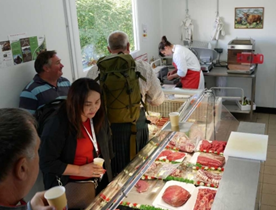 Pasionaţi de rasa Salers, fermierii fac o selecţie riguroasă pentru viţelele reţinute în vederea reproducţiei. Selecția animalelor se face în principal în funcție de docilitate, aptitudini pentru producția de lapte - capacitatea de alăptare şi dezvoltarea corporală (musculatură și schelet).Obiectivul crescătorilor este: O VACĂ = UN VIŢEL/AN. Productivitatea rasei este de cca. 95% (adică 95 viţei de la 100 vaci mamă/an).Greutatea medie a vacilor adulte este de cca 750 kg iar a taurilor de cca 1100 kg, însă taurii adulţi pot atinge cu uşurinţă o greutate de 1300 kg. Greutatea la naştere a viţeilor masculi este, în medie, de 39 kg. Viţeii rasă pură ajung la o greutate medie de 374 kg în primul an de viaţă.Totodată, pentru întreţinerea pe păşune animalele trebuie să fie rezistente şi să nu aibă defecte de aplomb. Uşurinţa la fătare este una dintre calităţile maternale urmărite.Producția de lapte trebui să permită alăptarea viţelului timp de cca 9 luni fără hrănire suplimentară: doar laptele matern şi păşune.Deoarece fermierii sunt conştienţi de progresul genetic, alături de monta naturală cu taurii din fermă, pentru cele mai bune femele se foloseşte şi inseminarea artificială. PENTRU CE ESTE APRECIATĂ CARNEA DE SALERSCarnea de vită Salers este foarte apreciată pentru calitățile sale gustative, granulația și marmorarea sa fiind recunoscute și apreciate atât de profesioniști cât și de către consumatorii casnici. Ca să fie fragedă şi să capete un gust "fin", carnea este maturată timp de cel puţin o lună de zile. În magazinul din fermă, preţul cărnii începe de la 9,7 euro/kg. AVEM SALERS ŞI ÎN ROMÂNIA!De la IT la creşterea taurinelor au fost doar câţiva paşi şi mult curaj. Aşa a început povestea singurei ferme de Salers din România, care îi aparţine lui Radu Teodor Husău. De ce Salers? Nu a fost o decizie de pe azi, pe mâine. 4 ani s-a documentat Radu Teodor înainte să ia decizia achiziţionării primelor exemplare din această rasă.Click AICI şi află întreaga poveste! Agricultura fără protecția plantelor – o utopie! noiembrie 30, 2022 , agrimanet   Politicienii se concentreză pe „mai mult eco”. Nu caută să găsească soluții pentru modul în care fermierii din agricultura convențională pot fi mai „eco” și mai profitabili. Nu putem stigmatiza agricultura convențională!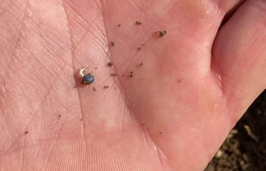 Am îndoieli cu privire la fermele ecologice pe scară largă. Pe scară largă vor funcționa doar dacă îi înviem pe bunicii noștri și le dăm sapa în mână! Agricultura ecologică este un mod de viață, un mod de a fi, nu o soluție pentru o producție alimentară pe scară largă. Agricultura ecologică nu se poate transforma într-un panaceu pentru toate problemele din agricultură.Este adevărat că agricultura ecologică este populară din punct de vedere social. Ținta de 25% agricultură ecologică nu are nicio șansă să fie atinsă. Aceasta ar însemna un mare regres în agricultură și o scădere a producției cu cel puțin 20%.Prețurile la produsele ecologice scad dramatic. Fermierii din ecologic sunt blocați. Sunt victimele consumatorilor de astăzi care sunt pretențioși, dar care au portofelele goale.Vă îndemn spre o agricultură durabilă. Este vorba despre satisfacerea nevoilor generațiilor prezente și viitoare. Modul durabil presupune ajustarea volumului cifrei de afaceri și a ritmului de creștere a producției de alimente astfel încât să se mențină nivelul veniturilor agricole și, în același timp, să se stopeze degradarea mediului.Cât despre politicieni, agricultura este importantă doar prin prisma publicului larg, mult mai numeros la vot decât tagma fermierilor!Clubul Fermierilor Români lansează seria a II-a a programului „Antreprenor în Agricultura 4.0” , CFRO, 30 noiembrie 2022  Clubul Fermierilor Români lansează seria a II-a a programului „Antreprenor în Agricultura 4.0”, care vizează perfecționarea managerială a administratorilor fermelor din România, pentru transformarea propriei afaceri într-un model de business sustenabil.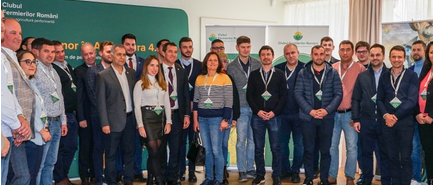 Clubul Fermierilor Români organizează programul „Antreprenor în Agricultura 4.0” pentru a alinia tendințele actuale care vizează includerea digitalizării și a reglementărilor de mediu, precum Pactul Ecologic European, Strategia pentru Biodiversitate și Farm to Fork, la nivelul fermelor europene competitive. Anul acesta participă la program un număr de 32 de fermieri din toate regiunile țării.„Noi, Clubul Fermierilor Români, credem cu tărie că pentru a asigura profitabilitatea afacerii în agricultura secolului XXI este nevoie, mai mult ca oricând, de adaptabilitate și deschidere pentru implementarea noilor practici agricole. Din acest motiv, am dezvoltat programul de perfecționare managerială „Antreprenor în Agricultura 4.0” prin care oferim managerilor de ferme instrumentele necesare implementării unui management modern, care să se bazeze pe o abordare multidisciplinară, bazată pe retehnologizare și inovarea continuă a proceselor desfășurate în propriile afaceri agricole”, declară Florian Ciolacu, Director Executiv Clubul Fermierilor Români.„Prima ediție a programului a înregistrat un real succes, demonstrat prin investițiile și schimbarea strategiei de business a participanților, precum și prin crearea și menținerea legăturilor personale și comerciale între absolvenți. În cele 21 de zile de curs, participanții își vor dezvolta abilitățile privind administrarea și diversificarea activității agricole, dar și cunoștințele de agricultură digitală, comerț cu cereale, accesare de fonduri europene și noi reglementări europene. Programul este completat de cursuri de dezvoltare personală menite să ofere fermierului de astăzi o imagine de ansamblu asupra factorilor multidisciplinari cu care interacționează zilnic”, explică Bogdan Chiripuci, Manager Politici și Programe în Agricultură.În programul „Antreprenor în Agricultura 4.0” se pot înscrie fermierii activi, cu minim 5 ani de experiență managerială, sau absolvenții programului „Tineri Lideri pentru Agricultură” derulat de Clubul Fermierilor Români. Fermierii interesați pot completa formularul de înscriere pe site-ul Clubului accesând acest link.„Am urmat anul trecut programul „Tineri Lideri pentru Agricultură” organizat de Clubul Fermierilor Români, astfel încât înscrierea în programul „Antreprenor în Agricultura 4.0” a venit ca un pas firesc în dezvoltarea mea profesională ca fermier și manager. Sunt încântat să cunosc oameni noi și să dobândesc noi competențe necesare pentru afacerea mea”, spune George Chiriță, participant la cea de-a doua serie a programului.Programul „Antreprenor în Agricultura 4.0” este dezvoltat cu companii de training cunoscute din România, alături de specialiști cu experiență în business, afaceri de familie, training și mentoring.Profil participanțiFermieri activi, cu experiență managerială de minim 5 ani, interesați să-și dezvolte competențele în administrarea afacerii și să dobândească un set de instrumente de management și de analiză a propriei afaceri, sub coordonarea specialiștilor programului, cu impact imediat în creșterea performanței afacerii agricole.Perioadă desfășurareProgramul se desfășoară pe o perioadă de 5 săptămâni, în intervalul 22 noiembrie 2022 – 17 februarie 2023. Cursurile vor avea loc la sală, la București și la Predeal, și vor fi urmate de sesiuni aplicate în fermele participanților, unde aceștia vor realiza schimburi de bune practici agricole și idei inovative specifice dezvoltării propriei afaceri în condițiile socio-economice actuale.Curricula ProgramCursurile oferă participanților informațiile teoretice necesare și studii de caz practice aferente managementului afacerii agricole și adaptarea activităților în contextul actual, pentru asigurarea rezilienței fermelor.Programul cuprinde cursuri de pregătire în următoarele domenii: Dezvoltare Managerială; Influență și Inteligență Emoțională; Fizionomie, comportamente si tonalitatea vocii – putere de negociere în funcție de interlocutor; Agricultura digitală;Legislația sectorului agroalimentar; Managementul riscului și asigurările agricole; Direcțiile europene privind noua PAC; Modele sustenabile de afaceri agricole, din perspectiva noii PAC; Comerț cu cereale; Managementul și administrarea afacerilor; Accesare fonduri europene; Fiscalitate și contabilitate în fermă; Public Speaking; Importanța schimbărilor climatice în agricultura românească; Implementarea și finanțarea sistemelor de irigații și desecare-drenaj; Bune practici agricole în ferma vegetală; Importanța utilajelor agricole, din perspectiva noii PAC; Managementul lanțurilor de valoare în fermă; Managementul vânzărilor și negocierea contractelor; Marketingul produselor agroalimentare; Simulări de business – plan de dezvoltare a fermei.În funcție de nevoile de instruire și de specificul fermei, participanții au posibilitatea să acceseze și un curs opțional: „Bunăstarea animalelor, abordarea creșterii și exploatării animalelor în fermă, în conformitate cu cerințele noii PAC.”Cursurile sunt interactive, cu activități practice și studii de caz dezvoltate pe baza situațiilor concrete cu care se confruntă fermierii în activitatea curentă. Transferul de cunoștințe, metode și concepte se face prin raportare permanentă la propria afacere.Taxă ProgramTaxa de participare include strict valoarea cursurilor susținute de partenerii educaționali, precum și costurile administrative (închiriere sală, prânz și două coffee break-uri/zi).Detalii despre programul Antreprenor în Agricultura 4.0 pot fi accesate aici, obținute pe e-mail la adresa office@cfro.ro sau la telefon 0749.999.921.Despre Clubul Fermierilor RomâniClubul Fermierilor Români pentru Agricultură Performantă este o asociație non-profit și neguvernamentală a fermierilor din România. Membrii asociației sunt fermieri performanți care au modele de afaceri bazate pe inovație, tehnologie și bunele practici în agricultură, pentru creșterea competitivității și a valorii adăugate create în acest domeniu.Obiectivul principal al Clubului Fermierilor Români este să asigure implicarea activă a membrilor săi în procesul de consultare și elaborare a reglementărilor europene și naționale în domeniul agricol, cu scopul de a crește performanța fermierilor din România.Activitatea asociației este organizată pe proiecte, bazate pe nevoile fermierilor, aprobate de Consiliul Director și puse în practică de unitatea executivă a Clubului. Proiectele vizează domeniile legislativ, fiscal, tehnologie și resurse umane și își propun să identifice soluții care să răspundă în mod real, concret, problemelor cu care se confruntă fermierii.Clubul Fermerilor Români lansează și derulează programe și proiecte concrete pe patru direcții strategice de acțiune: reprezentare, consiliere și consultanță, formare și leadership, informare și comunicare.Enache, carmangeria La Cosmin: Pentru mine, antreprenoriatul a fost o provocare greu de gestionat, din cauza birocrației, dar cu pași mici facem lucruri mari! Emil Popescu , scris ieri, 19:00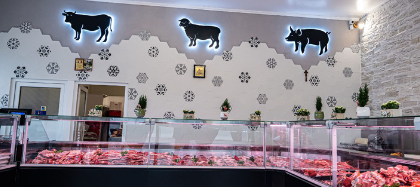 După ce a lucrat 18 ani ca măcelar în România și Marea Britanie, Cosmin Enache a deschis o carmangerie în localitatea 1 Decembrie din județul Ilfov și caută acum noi locații pentru desfacerea produselor în București. Măcelăria funcționează din 2021 într-o clădire nouă, construită cu o finanțare BT Mic. Gama de produse include atât carne proaspătă cât și semipreparate - mici, cârnați, hamburgeri, pastramă, carne de vită maturată. “Volumul încasărilor și al clienților noi au crescut semnificativ (după inaugurarea noului spațiu, n.r.). Datorită sprijinului și consilierii personalului BT Mic am finalizat proiectul într-un timp scurt, având în vedere că parcurgeam dificila perioadă a pandemiei”, spune Cosmin. El recunoaște că, din cauza birocrației, antreprenoriatul s-a dovedit la început o provocare greu de gestionat, dar răbdarea și perseverența pot aduce, mai târziu, rezultatele așteptate. “Cu pasi mici facem lucruri mari”, afirmă Cosmin, exemplificând cu creșterea cifrei de afaceri de 129%, anul trecut, față de 2020. Anii de antreprenoriat au adus noi responsabilități, sacrificii dar multe satisfacții și împliniri, mai spune el. Acest articol este parte din proiectul de susținere a afacerilor mici, powered by BT Mic. Pe lângă partea de finanțare, BT Mic este alături de antreprenorii săi prin programe de educație antreprenorială și de accelerare, precum și prin campanii de promovare a acestora. Afla mai multe despre Afaceri în criză. Fermierii români, încurajați să cultive orz de bere , EconomieEconomie internă , 30 noiembrie 2022, Cristina Corpaci În ultimii ani, disponibilitatea orzului pentru malțificare de pe piața locală, ca materie primă de bază în producția berii, a fost una redusă, acoperind în prezent doar aproximativ 50% din cantitatea necesară industriei. “Este lăudabil interesul constant al industriei de bere de a achiziționa într-o proporție cât mai mare ingrediente autohtone în procesul de fabricare al berii. Prin strategiile pe care le aplicăm în Ministerul Agriculturii susținem producătorii locali în extinderea suprafețelor cultivate cu orzoaică, materie primă care, alături de hamei, poate fi procesată în lanţul integrat de producție. De aceea, împreună cu industria berii organizăm în perioada următoare o serie de seminarii pentru informarea fermierilor cu privire la avantajele culturii orzului de bere. Sperăm ca aceste mesaje pozitive pentru fermieri atât din partea industriei, cât și din partea ministerului să îi determine pe aceștia să dezvolte aceste culturi”, evidențiază Dragoș Telehuz, Secretar de Stat, Ministerul Agriculturii și Dezvoltării Rurale.    “Importurile de orz pentru bere au crescut semnificativ, atât ca volum, dar mai ales din punct de vedere al costurilor. Întrucât una dintre sursele de import – Ucraina – a devenit aproape imposibil de accesat în contextul războiului, a fost necesară reorientarea către alte țări de proveniență, precum Danemarca și Franța. Deoarece toți producătorii europeni se concentrează pe aceleași surse în această perioadă, costurile au crescut foarte mult și ne așteptăm să crească în continuare”, spune Ionuț Oprea, Director Executiv Soufflet Malt, cel mai mare producător de malț din România.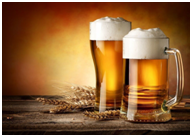 Totodată, costul cu energia pentru producția malțului a crescut de la aproximativ 46% anul trecut la 63% anul acesta, punând o presiune enormă pe găsirea de soluții tehnice pentru a menține competitivă producția locală de malț în fața importurilor (care reprezinta aprox. 35% din necesarul de materie primă pentru producția de bere din România).“Avem nevoie de ajutorul autorităților în incurajarea și sprijinirea fermierilor locali pentru a extinde suprafețele cultivate cu orz pentru malțificare. De asemenea, sunt necesare programe pentru susținerea creșterii eficienței energetice și de producere de energie din surse regenerabile de către companiile mari care să fie ușor de accesat și cu proceduri simplificate. Sectorul berii este total fiscalizat, un plătitor de taxe corect și transparent, de aceea considerăm că poate beneficia de sprijin din partea autorităților”, declară Julia Leferman, director general Asociația Berarii României.Orzul a început să fie cultivat pe suprafețe întinse de pe teritoriul actual al țării noastre încă din sec. III î.en, fiind una din culturile locale de tradiție. Cu toate acestea, din 2014 suprafața cultivată cu orz a scăzut abrupt, de la 516 mii ha, la 267 mii ha în 2015, iar în 2020 a fost de 288 mii ha, în ciuda productivității pe hectar care s-a îmbunătățit continuu, de la o producţie medie de 1,64 t/ha în 1961 la una de 5,09 t/ha în 2018.
 INDUSTRIE ALIMENTARAINS: Producția de lapte și lactate în luna septembrie 2022 , meatmilk , 30 noiembrie 2022 În luna septembrie 2022, cantitatea de lapte de vacă colectată de la exploataţiile agricole şi centrele de colectare de către unităţile procesatoare a scăzut cu 3,4% faţă de luna august 2022 și a crescut cu 6,0% faţă de luna septembrie 2021. Cantitatea de lapte de vacă colectată de la exploataţiile agricole şi centrele de colectare de către unităţile procesatoare a scăzut în perioada 1.I–30.IX.2022 faţă de perioada 1.I–30.IX.2021 cu 2,8%.Septembrie  2022  comparativ  cu august 2022 În luna septembrie 2022 comparativ cu luna precedentă, cantitatea de lapte de vacă colectată de unităţile procesatoare a scăzut cu 3373 tone (-3,4%).  Producția a scăzut la următoarele produse lactate:  brânzeturi cu 819 tone (-8,8%), smântână de consum cu 8 tone (-0,1%) și lapte acidulat (iaurt, iaurt de băut, lapte bătut şi alte produse lactate similare) cu 5 tone. Producția a crescut la  unt cu 151 tone (+19,2%) și la lapte de consum cu 4980 tone (+18,3%).  2/3 Cantitatea de lapte brut importată de către unităţile procesatoare a crescut în luna septembrie 2022 faţă de luna precedentă cu 3827 tone (+40,2%).    Septembrie 2022 comparativ cu septembrie 2021 Faţă de luna corespunzătoare din anul precedent, în luna septembrie 2022 cantitatea de lapte de vacă colectată de unităţile procesatoare a crescut cu 5372 tone (+6,0%). Producţia a crescut la următoarele produse lactate: unt cu 102 tone (+12,2%), lapte de consum cu 1006 tone (+3,2%), brânzeturi cu 229 tone (+2,8%) și lapte acidulat (iaurt, iaurt de băut, lapte bătut şi alte produse lactate similare) cu 388 tone (+2,2%). Producţia a scăzut la smântână de consum cu 78 tone (-1,3%). Cantitatea de lapte brut importată de către unităţile procesatoare a scăzut în luna septembrie 2022 cu 1664 tone (-11,1%) faţă de luna corespunzătoare din anul precedent.  Perioada 1.I – 30.IX.2022 comparativ cu perioada 1.I – 30.IX.2021       În perioada 1.I – 30.IX.2022 comparativ cu perioada 1.I – 30.IX.2021, cantitatea de lapte de vacă colectată de unităţile procesatoare a scăzut cu 24654 tone (-2,8%).  Scăderi ale producţiei au fost înregistrate la următoarele produse lactate: unt cu 724 tone (-8,8%),  smântână de consum cu 2541 tone (-5,0%), lapte de consum cu 9140 tone (-3,2%), lapte acidulat (iaurt, iaurt de băut, lapte bătut şi alte produse lactate similare) cu 2461 tone (-1,5%). Producția de  brânzeturi a crescut cu 1708 tone (+2,2%).  Cantitatea de lapte brut importată de către unităţile procesatoare a crescut cu 8288 tone (+8,2%) în perioada 1.I – 30.IX.2022 faţă de perioada 1.I – 30.IX.2021.  INSCosmin Moldovan, Carmangeria Moldovan: Oamenii sunt mai atenţi la ceea ce cumpără, cumpără mai puţin şi se uită la produse foarte ieftine , Videoconferinţa ZF & BRD – Cum ne pregătim pentru 2023? Ramona Cornea , 29.11.2022 „Consumatorul este destul de precaut în a cumpăra, se duce pe porţii mici, pe produse mai ieftine. Există o stagnare a creşterii preţurilor pentru că, efectiv, consumatorul nu mai poate să cumpere. Indiferent de cât dorim să creştem preţurile materiilor prime, la carnea de porc, nu se mai poate. Consumatorul nu mai poate plăti.” Cosmin Moldovan, Carmangeria Moldovan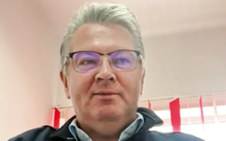 Românii sunt mai atenţi la ce cumpără în această perioadă, cumpără mai puţin şi se uită la produse foarte ieftine, afirmă Cosmin Moldovan, directorul general companiei Cosm Fan, ce operează brandul Moldovan-Carmangeria Sânnicoară din judeţul Cluj.  „Consumatorul este destul de precaut în a cumpăra, se duce pe porţii mici, pe produse mai ieftine. Oamenii sunt mai atenţi la ceea ce cumpără, cumpără mai puţin şi se uită la produse foarte ieftine. (...) Într-adevăr, există o stagnare a creşterii preţurilor pentru că, efectiv, consumatorul nu mai poate să cumpere. Şi atunci indiferent de cât dorim să creştem preţurile materiilor prime, la carnea de porc, nu se mai poate. Consumatorul nu mai poate plăti. În ultima lună de zile este cam liniar preţul cărnii de porc”, a declarat Cosmin Moldovan în cadrul videoconferinţei ZF & BRD – Cum ne pregătim pentru 2023?.Antreprenori locali. Marius Bîcu, Ferma cu Omenie: Noi exportăm 60% din producţie în 13 ţări şi suntem fericiţi că avem un portofoliu diversificat. 2023 arată foarte bine în bugetare , Ramona Cornea, Mădălina Panaete , 29.11.2022   Marius Bîcu, proprietar, Ferma cu Omenie: În ceea ce priveşte cum arată 2023 pentru compania noastră, este o ascensiune a unui munte, trebuie să mergem la deal şi să urcăm. Va fi un an cu eforturi mari. Noi nu avem de ales, trebuie să creştem.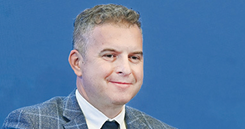 Marius BÎcu, proprietarul producătorului de brânzeturi Ferma cu Omenie, care are în portofoliu brandurile De la Fermă şi Pachetul de Acasă, spune că deşi este o companie mică, cu 0,4% cotă de piaţă pe plan local, Ferma cu Omenie poate creşte atât pe plan local, cât şi în afara ţării.„Noi exportăm 60% din producţie în 13 ţări şi suntem fericiţi că am împărţit ouăle în mai multe coşuri, şi sunt ţări în care se anunţă recesiune, şi ţări în care lucrurile merg mai bine“, a spus antreprenorul.Din 2019, Ferma cu Omenie este o firmă separată de Unilact Transilvania, compania  pe care este operată businessul de ferme pornit de tatăl lui Marius Bîcu, o fermă cu 500 de vaci şi oi, care furnizează 50% din laptele necesar fabricii de brânzeturi. În 2021, Ferma cu Omenie a avut afaceri de 19,7 milioane de lei, iar Unilact Transilvania a avut un rulaj de peste 7 milioane de lei. Unilact are o istorie de 28 de ani în zootehnie, iar din 2002 Marius Bîcu a preluat frâiele activităţii de procesare. În 2013, în primul interviu acordat ZF, Marius Bîcu povestea că 20% din producţie merge pe pieţele externe, în Spania, Italia, Anglia şi Austria. De atunci, businessul dezvoltat de familia Bîcu a crescut de mai bine de două ori, concurând pe rafturile marilor magazine cu jucători mari din brânzeturi precum Hochland, FrieslandCampina (Napolact) sau Lactalis (Covalact, Rarăul).Müller Riso Vegan câștigă premiul “Cel mai bun produs nou” și demonstrează că dietele vegane pot fi delicioase , La zi , Miercuri, 30 Noiembrie 2022 Müller Riso Vegan Ciocolată este desemnat cel mai bun produs nou din categoria dulciuri, la Gala Premiilor Piața. Titlul primit în cadrul evenimentului din 24 noiembrie, care recunoaște cei mai buni jucători în FMCG și Food Retail, schimbă astfel o paradigmă de consum, demonstrând că dietele vegane sau flexitariene pot fi delicioase atunci când nu există compromis în ceea ce privește gustul.Produsul realizat exclusiv din ingrediente vegane, având la bază lapte de cocos, a câștigat gusturile consumatorilor în anul 2022. Müller Riso Vegan Ciocolată a primit trofeul câștigător la categoria dulciuri, împreună cu titlul de cel mai bun produs nou al categoriei. În plus, compania s-a bucurat și de alte două nominalizări în cadrul competiției, la Secțiunea "Cel Mai Puternic Brand" - grupa produse lactate și la Secțiunea "Cea Mai Eficientă Promoție", în cadrul aceleiași grupe de produse.Astfel, odată cu distincția primită, Müller își consolidează poziția în piață, fiind o companie inovatoare care răspunde noilor nevoi de consum, prin produse ce satisfac chiar și cele mai pretențioase gusturi. Gama de produse vegane, lansată în anul 2021, păstrează calitatea premium a ingredientelor, împreună cu über-gustul de neegalat în categoria de lactate.“Când am lansat Müller Vegan am știut că trebuie să surprindem piața cu o gamă de nota 10, care să schimbe percepția consumatorilor în ceea ce privește dietele vegane. Totodată, ne-am dorit să oferim clienților vegani și flexitarieni un produs premium, care nu face niciun compromis când vine vorba de ingrediente, și mai ales de gust. La numai un an de la lansare, am demonstrat că poți ieși din tiparele convenționale, într-o industrie etichetată ca fiind fără gust. Premiul primit ne onorează și ne încurajează să ne continuăm misiunea de a dovedi că un produs vegan poate fi cel puțin la fel de gustos ca unul convențional. În gama Müller Vegan avem deja un portofoliu divers. Alături de Müller Riso avem două variante de budincă, precum și un mousse cu ciocolată belgiană. În prezent, eforturile noastre se concentrează pe dezvoltarea portofoliului cu alte noi produse și sortimente și vom reveni cu câteva surprize cât de curând.“, a declarat Yoav Bar, CEO Müller Dairy România.Portofoliul Müller Vegan include mai multe produse, în diverse game. Alături de Müller Riso Vegan Ciocolată, consumatorii se pot răsfăța cu încă trei sortimente de budincă delicioasă din orez si lapte de cocos: Müller Riso Vegan Vanilie, Müller Riso Vegan Zmeură și Müller Riso Vegan Mango-Maracuja. Gamei Müller Riso Vegan i se alătură alte trei deserturi über-delicioase: Müller Vegan Budincă cu Ciocolată, Müller Vegan Budincă cu Vanilie și Müller Vegan Mousse cu Ciocolată belgiană. Toate aceste produse păstrează calitatea premium a ingredientelor și satisfac pofta de dulce în orice moment al zilei. Despre MüllerMüller este o companie de origine germană, fondată de Ludwing Müller în anul 1896, în Aretsried. Pe piața din România, Müller este prezentă încă din 2008, timp în care a reușit să cucerească gusturile consumatorilor prin produse premium, în sortimente cât mai diverse care răspund multiplelor nevoi de consum. Portofoliul companiei este format din peste 200 produse, precum Müller Pezzi, Müller Riso, Müller Mix, Müllermilch, Müller Kaffee, Müller Kefir, Müller Ayran, Müller Protein+, Müller Smântână și multe altele.În 2010, la mai bine de un secol de la înființare, Müller primește de la DLG (German Agricultural Society) premiul internațional Primax pentru produse de calitate superioară. Începând cu 2018, Müller este pe primul loc în preferințele consumatorilor români în ceea ce privește calitatea și gustul produselor, timp de 5 ani consecutiv.Încurajați de aceste realizări, promisiunea Müller rămâne aceeași: über-gust pentru über-viață!Topul celor mai mari producători de carne de porc din România. Smithfield și Premium Porc, greii din industrie , Viorela Pitulice , 29 Nov 2022                                                                     Pesta porcină africană a dat peste cap topul celor mai mari crescători de porci din România și, mai mult decât atât, unii aproape că au dispărut complet din piață, nereușind să revină la nivelul anterior. În prezent, clasamentul este dominat de străini, Smithfield și Premium Porc, companii care și ele au suferit pierderi importante.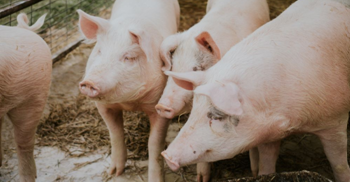 La acest moment, principalii producători de carne de porc din România, potrivit datelor obținute de Retail.ro, sunt următorii: Grupul Smithfield este cel mai important producător de carne de porc din România, cu efective de circa 500.000 de porci la o capacitate de peste un milion de porci. Pesta porcină africană i-a adus pierderi importante, numai în acest an fiind semnalate focare la două ferme din județul Timiș unde se aflau peste 80.000 porci. Pe lângă activitatea de zootehnie, Smithfield mai deține un abator, produsele fiind comercializate sub marca Comtim, dar și producătorul de mezelui Elit, care a fuzionat prin absorbţie cu societăţile Maier Com şi Vericom 2001, în acest an. Recent, grupul a anunțat că preia Goodies Meat Production de la Ceptura.Premium Porc, grupul danez, deținut de DCH International, este al doilea cel mai mare producător de carne de porc din România, cu mai multe ferme în județele Brăila, Brașov, Constanța, Olt, Sibiu și Vrancea. La acest moment, efectivele de porci se ridică la circa 200.000 animale, după ce numai anul trecut au fost sacrificați peste 120.000 de porci. Suinprod Roman, afacere fondată de Neculai Apostol, patronul Kosarom, este un alt jucător important, care a investit sume importante în extinderea fermelor în ultimii ani.Grupul avea ca obiectiv atingerea unui efectiv de peste 200.000 porci, în 2021, după care era programată o creștere spectaculoasă a șeptelului pentru următorii ani. În cadrul grupului mai există ferme de pui, abator, precum și o unitate de procesare.Nutrientul Palota, afacere deținută de omul de afaceri Iosif Pazuric deține, în prezent, în jur de 80.000 porci, față de o capacitate de 180.000 de animale.Începând cu 2019 au fost semnalate mai multe focare de pestă porcină africană în cadrul fermelor din județul Bihor care au produse pagube de câteva milioane euro, potrivit reprezentanților companiei.Nutricom Oltenița este un alt jucător important și cu tradiție în sector, care deține ferme cu o capacitate de circa 60.000 de porci.În cadrul grupului mai există ferme de pui și de tăurași din rasa Angus, abator, precum și o fabrică de furaje.Ferma Europig (Sergiana Grup), controlată de omul de afaceri Tudor Neculoiu – patronul Sergiana Group, are o capacitate de circa 50.000 capete de porci. Neculoiu mai deține o fabrică de nutrețuri concentrate, un abator, precum și o fabrică de mezeluri.Marele absent din acest clasament este Tebu Consult Invest din Brăila, care în urmă cu patru ani deținea cea mai mare fermă de porci din România (circa 140.000 animale) și a doua ca mărime din Europa. După focarul de pestă porcină africană înregistrat în 2018, compania nu a mai putut reveni în piață la nivelul de dinainte de 2018.Efectivele de porci din România au scăzut dramatic în ultimele decenii, ajungând de la 12 milioane de animale în 1990, la 4,79 milioane în 2000, respectiv 3,2 milioane tone, în 2021. Numai anul trecut, din cauza pestei porcine africane au fost sacrificate peste 600.000 de animale.În prezent, România importă peste 90% din carnea de porc. COMERT SI ALIMENTATIE PUBLICAANPC inițiază strategia de pregătire a operatorilor economici, prin control de fond voluntari  , meatmilk , 30 noiembrie 2022 Autoritatea Națională pentru Protecția Consumatorilor (ANPC) a inițiat în premieră, în acest domeniu de activitate, după modelul practicat de alte instituții ale statului, strategia specială de pregătire a operatorilor economici, prin control de fond voluntar inițiat de aceștia, care va intra în vigoare la 15 noiembrie 2022.Procedura trebuie să urmeze câteva etape:este necesar să depună o cerere către comisariatul regional pentru protecția consumatorului (CRPC) pe raza căruia are sediul social al companiei
Adresele de e-mail ale acestora, pe care le puteți găsi și la pagina Comisariate din cadrul website-ului.– CRPC București-Ilfov (județul Ilfov și Municipiul București) crpcbucurestiilfov@anpc.ro
– CRPC Prahova (județele Prahova, Argeș, Giurgiu, Dâmbovița, Ialomița, Călărași, Teleorman) crpcprahova@anpc.ro
– CRPC Iași (județele Iași, Neamț, Vaslui, Bacău, Suceava, Botoșani) crpciasi@anpc.ro
– CRPC Cluj (județele Cluj, Bihor, Satu Mare, Maramureș, Sălaj, Bistrița Năsăud) crpccluj@anpc.ro
– CRPC Galați (județele Galați, Vrancea, Brăila, Tulcea, Buzău, Constanța) crpcgalati@anpc.ro
– CRPC Timiș (județele Timiș, Arad, Caraș Severin, Hunedoara) crpctimis@anpc.ro
– CRPC Brașov (județele Brașov, Mureș, Alba, Harghita, Covasna, Sibiu) crpcbrasov@anpc.ro
– CRPC Dolj (județele Dolj, Gorj, Mehedinți, Olt, Vâlcea) crpcdolj@anpc.roCererea trebuie să conțină datele de identificare ale operatorului economic: denumirea, adresa sediului social și a tuturor punctelor de lucru (inclusiv a depozitelor), specificul activității prestate CRPC căruia i-a fost adresată cererea va comunica data vizitei pe care o va realiza echipa de comisari la operatorul economic care a depus solicitarea și, în măsura în care este finalizată, și fișa de control care va conține obiectivele acțiunii de verificare.Prioritate, în procesarea cererilor, vor avea operatorii economici din domeniile:
– HORECA
– comerțul de produse alimentare
– prestarea serviciilor în directă legătură cu sănătatea consumatorilor.În urma acestei acțiuni, operatorul economic care a făcut cererea nu va fi sancționat pecuniar, în cazul în care comisarii vor constata neconformități, ci va primi un set de măsuri de remediere, într-un termen rezonabil de execuție, urmând ca îndeplinirea acestora să fie reverificată de ANPC. După ce va fi constatată aducerea la conformitate a deficiențelor, ANPC va aplica, la loc vizibil, un semn distinctiv, care va certifica această stare de fapt consumatorilor.Pentru că instituția noastră nu poate promova acțiunile unui operator economic sau a altuia, pentru a nu fi acuzată de părtinire, în aceste cazuri, va face publice datele și imaginile de dinainte și de după control, precizând că, din punctul de vedere al ANPC, condițiile de lucru ale operatorului respectiv au fost aduse la normalitate, conform legislației în vigoare, în domeniu.Schimbări la Mega Image legate de necesitatea de a reduce emisiile de CO2. Măsurile vor avea impact atât asupra producătorilor, cât și a consumatorilor, Alina Stanciu - mar, 29 nov. 2022,  Ahold Delhaize, grupul belgian care operează lanțul Mega Image, va lua noi măsuri pentru a reduce emisiile de CO2 inclusiv la nivelul furnizorilor și producătorilor cu care lucrează. Impacul va fi asupra modului în care aceștia produc, dar și a sortimentelor pe care retailerul le va pune pe rafturi. În plus, consumatorii finali vor beneficia de reduceri și programe dedicate dacă vor consuma responsabil. Retailerul și-a propus ca până în 2030 să reducă emisiile cu 37%. 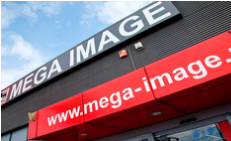 Ahold Delhaize, grupul din care face parte lanțul Mega Image, a decis extinderea măsurilor privind reducerea emisiilor de CO2 asupra întregului lanț de aprovizionare, potrivit unui anunț al companiei. Aceasta după ce măsurile privind decarbonizarea au vizat propriile operațiuni prin diminuarea consumului de energie, schimbări ale sistemelor de refrigerare sau a transportului. Scopul este reducerea emisiilor de CO2 pentru întreg lanț valoric cu cel puțin 37% până în 2030.Anterior, compania și-a mai setat ca obiective să fie cu emisiile spre zero în întregul său lanț valoric până în 2050. În ceea ce privește propriile operațiuni, compania își menține angajamentul de a deveni cu emisiile spre zero până în 2040, cu un obiectiv intermediar de reducere cu 50% până în 2030.În consecință, toți producătorii și furnizorii magazinelor grupului vor trebui să-și asume angajamente legate de reducerea emisiilor. Mai exact, vor trebui să accelereze procesul de îmbunătățire a modului în care își cresc animalele, în care se aprovizionează cu  materii prime, sau procesează. De asemenea, pentru a rămâne furnizori, vor trebui să reducă deșeurile alimentare.„Un element-cheie al eforturilor noastre de decarbonizare este încurajarea și sprijinirea furnizorilor noștri în stabilirea propriilor obiective de reducere a emisiilor în conformitate cu cele mai recente dovezi științifice și semnarea inițiativei Science Based Targets. Aceste angajamente de reducere a emisiilor vor accelera îmbunătățirile în ceea ce privește creșterea animalelor, aprovizionarea cu materii prime, reducerea despăduririlor, procesarea, reducerea deșeurilor alimentare, ambalarea și transportul. Mărcile noastre pot contribui prin sprijinirea furnizorilor și fermierilor lor cu acțiuni concrete de mediu. Acestea pot face acest lucru, de exemplu, prin stabilirea unor contracte pe termen lung cu fermierii”, anunță compania.Mai multe produse proteice pe bază de plante în magazinele Mega ImageModificări vor avea loc și în ceea ce privește produsele comercializate sub mărcile Ahold Delhaize, urmând a fi introduse  mai multe produse proteice pe bază de plante precum și mai multe produse vegane și vegetariene. De asemenea, se vor dezvolta noi sortimente cu mai puține emisii încorporate. Spre exemplu, toate mărcile Delhaize din Europa (precum 365) se vor angaja să stabilească, până la sfârșitul anului 2024, o bază de referință pentru raportul actual de proteine și obiective privind raportul de proteine până la sfârșitul anului 2024.„În calitate de grup de supermarketuri și comercianți cu amănuntul de tip mainstream, dorim să le oferim clienților produse durabile și sănătoase, menținând în același timp disponibilitatea la raft și accesibilitatea la prețuri accesibile în primul rând. Angajamentul nostru este față de generațiile viitoare, de a continua să jucăm un rol de lider în tranziția către un sistem alimentar mai durabil. Suntem mândri de fruntași precum Albert Heijn, care inspiră alte mărci din cadrul grupului Ahold Delhaize – și din sector – să ducă performanța în materie de sustenabilitate la următorul nivel pe piața lor”, spune Jan Ernst de Groot, director general pentru dezvoltare durabilă al Ahold Delhaize.Mai multe avantaje pentru cliențiObiectivele retailerului legate de reducerea CO2 vor avea impact, spune compania, inclusiv asupra consumatorilor finali. Vor exista programe de fidelizare și reduceri pentru a-i recompensa pe cei ce fac alegeri mai sustenabile. De asemenea, se vor schimba etichetele și vor apărea sisteme de navigare prin care clienții pot accesa mai multe informații despre produsele pe care le cumpără.„Ajutarea clienților să înțeleagă impactul deciziilor lor de cumpărare și să facă alegeri care să se potrivească nevoilor, gusturilor și valorilor lor reprezintă o parte importantă a abordării noastre”, transmite compania.Obiectivele climatice ale Ahold Delhaize sunt în conformitate cu obiectivul ONU de menținere a încălzirii globale sub 1,5°C.5 to go devine importator și distribuitor unic al aparatului de cafea Latte Art Factory, în România, Cristina Marin 30 Nov 2022 - Știri și Noutăți Printr-un parteneriat cu Frank Buna, 5 to go devine importator și distribuitor unic Latte Art Factory. Aparatul Latte Art Factory transformă în artă prepararea cremei de lapte și crește productivitatea în cafenele cu 30%.   În acest moment, aparatul se află deja în 15 locații 5 to go din țară, a fost implementat și în rețeaua Chocolat și este accesibil, prin intermediul 5 to go, pentru întreaga industrie HoReCa din România, restaurante, baruri sau cafenele.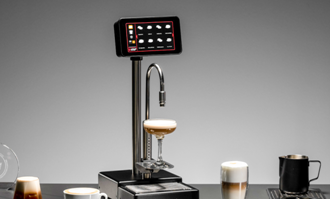 Cu Latte Art Factory, aceeași echipă dintr-o locație HoReCa poate să vândă cu 30% mai multe produse pe bază de lapte în același interval de timp. Aparatul prepară atât lapte cald, cât și rece, este potrivit pentru orice tip de lapte, inclusiv vegetal și dispune de un display intuitiv pentru alegerea băuturilor preparate.Totodată, produsul este unul sustenabil - pierderea de lapte se reduce cu până la 20% - și permite respectarea standardelor HACCP, prin igienizarea zilnică rapidă. Un avantaj semnificativ pentru 5 to go este scurtarea termenului de training al angajaților de la 7 la 2 zile, cât și fidelizarea clienților, datorită îmbunătățirii constante a calității produselor.5 to go se bucură de o prezență puternică în România și ne propunem dublarea afacerii în următorii ani, astfel încât să ajungem la 1.000 de cafenele până în 2027 și să ne extindem în 8 noi piețe europene.Radu Savopol, cofondator 5 to goEvoluția spectaculoasă 5 to go în România și în Europa se traduce prin 400 de magazine deschise în țară, o cotă de piață de 49% și prezența internațională sporită, cu operațiuni în Franța, Belgia, Marea Britanie și Ungaria și vizarea de noi piețe importante.Datorită automatizării complete a aparatului, chiar și personalul de nivel începător poate prepara toate tipurile de băuturi de cafea fără cusur, ca un profesionist. 5 to go a luat naștere în 2015, iar până în prezent a depășit pragul de 400 de unități, fiind cel mai mare lanț de cafenele din Europa de Est, dar și cea mai accesată franciză din România. Radu Savopol și Lucian Bădilă sunt fondatorii 5 to go, cei care au adus pe piața HoReCa din România conceptul inovator de preț unic pentru toate produsele comercializate. GLOBAL Circa 3,6 miliarde de persoane se confruntă în prezent cu un acces insuficient la apă cel puţin o lună pe an – Raport OMM , Articole , 29 Noiembrie 2022 Organizaţia Meteorologică Mondială (OMM) arată că circa 3,6 miliarde de persoane se confruntă în prezent cu un acces insuficient la apă cel puţin o lună pe an, potrivit raportulului din 2021 privind starea resurselor de apă la nivel global, publicat marţi. Se estimează că numărul persoanelor afectate va creşte la peste 5 miliarde până în 2050, potrivit raportului.Documentul evaluează efectele schimbărilor climatice, de mediu şi sociale asupra resurselor de apă pe Terra, iar scopul său este de a sprijini monitorizarea şi gestionarea resurselor globale de apă dulce într-o perioadă în care cererea este în creştere, iar aprovizionarea limitată.Potrivit raportului, din cauza influenţei schimbărilor climatice şi a fenomenului La Nina, zone întinse de pe glob au înregistrat în 2021 condiţii mai uscate decât cele normale. Comparativ cu media hidrologică pe 30 de ani, zona cu debit sub medie anul trecut a fost de aproximativ două ori mai mare decât zona cu debit peste medie.Între 2001 şi 2018, ONU a raportat că 74% din toate dezastrele naturale au fost legate de apă. Cea de-a 27-a Conferinţă a Părţilor Convenţiei Cadru a Naţiunilor Unite privind Schimbările Climatice (COP27) a îndemnat guvernele să integreze în continuare apa în eforturile lor de adaptare, aceasta fiind prima oară când apa a fost menţionată într-un document final al COP ca recunoaştere a importanţei sale critice.Potrivit secretarului general al OMM, Petteri Taalas, deşi efectele schimbărilor climatice sunt adesea resimţite prin apă – precum secete mai intense şi mai frecvente, inundaţii extreme, precipitaţii sezoniere mai neregulate şi topirea accelerată a gheţarilor – nu există încă o înţelegere suficientă a modificărilor în distribuţia, cantitatea şi calitatea resurselor de apă dulce.Raportul OMM urmăreşte să umple această lipsă de înţelegere, care ar fi utilă în asigurarea accesului universal în următorii cinci ani la avertismente timpurii privind pericole precum inundaţiile şi secetele, relatează Agerpres.UNIUNEA EUROPEANAComisia Europeană anunţă crearea unei pieţe europene a dronelor, evaluată la 14,5 miliarde de euro , Analize , 29 Noiembrie 2022 , Florin Marinescu  Strategia europeană 2.0 privind dronele, adoptată marţi de Comisia Europeană, prezintă o viziune pentru dezvoltarea pieţei europene de resort, care ar putea ajunge la o valoare de 14,5 miliarde de euro în 2030, se arată într-un comunicat al Executivului comunitar.„Credem că dacă strategia noastră este implementată în mod adecvat, piaţa serviciilor cu drone din Europa ar putea atinge până în 2030 o valoare de 14,5 miliarde de euro şi ar putea crea 145.000 de noi locuri de muncă în UE”, a afirmat comisarul european pentru transporturi, Adina Vălean.Strategia se bazează pe cadrul de siguranţă al UE pentru operarea dronelor şi stabilirea cerinţelor tehnice aplicabile acestora, care este cel mai avansat din lume. Noua strategie stabileşte cum se vor realiza în Europa operaţiuni comerciale cu drone la scară largă şi cum se pot crea noi oportunităţi în acest sector.Datorită cadrului de reglementare cuprinzător al UE, dronele au zburat în siguranţă sute de mii de ore în spaţiul aerian al Europei, de exemplu în operaţiuni de supraveghere a infrastructurii, de monitorizare a deversărilor de petrol sau de prelevare de probe din sol. Proiectele privind utilizarea dronelor pentru livrări medicale pe calea aerului, în special pentru transportul probelor medicale între serviciile de sănătate, înregistrează în egală măsură progrese semnificative. Implementarea „U-space” în ianuarie 2023, un sistem european unic în lume destinat managementului în condiţii de siguranţă al traficului de drone, va pune bazele intensificării operaţiunilor.Înainte de a avansa cu aceste tehnologii inovatoare, Comisia doreşte să se asigure că societatea sprijină dronele. Pentru a răspunde preocupărilor legate de zgomot, de siguranţă şi de protecţia vieţii private, strategia invită autorităţile naţionale, regionale şi locale să se asigure că serviciile cu drone sunt aliniate la nevoile cetăţenilor.Strategia are în vedere ca, până în 2030, următoarele servicii cu drone să devină parte a vieţii europene: servicii de urgenţă, cartografiere, imagistică, inspecţie şi supraveghere cu ajutorul dronelor civile în cadrele legale aplicabile, precum şi livrarea urgentă de transporturi mici, cum ar fi probele biologice sau medicamentele, precum şi servicii de mobilitate aeriană inovatoare, cum ar fi taxiurile aeriene, care vor furniza servicii regulate de transport pentru pasageri, iniţial cu un pilot la bord, dar cu scopul final de a automatiza complet operaţiunile.Valorificarea potenţialului pieţei şi a serviciilor de drone din UE necesită identificarea componentelor tehnologice critice, cum ar fi inteligenţa artificială, robotica, semiconductorii, serviciile spaţiale ale UE şi telecomunicaţiile mobile. Astfel, UE va putea să construiască un sector inovator şi competitiv al dronelor, reducând dependenţele strategice.Strategia identifică domeniile în care se pot crea sinergii între dronele civile şi cele de apărare, precum şi domeniile în care se pot dezvolta capabilităţile de contracarare a dronelor şi rezilienţa sistemului.Comisia lansează lucrările pe tema celor 19 acţiuni emblematice operaţionale, tehnice şi financiare ale strategiei, care să construiască mediul de reglementare şi comercial adecvat pentru spaţiul aerian şi piaţa dronelor de mâine: adoptarea unor norme comune de navigabilitate şi a unor noi cerinţe de formare a piloţilor de aeronave de la distanţă şi a piloţilor de eVTOL (aeronave electrice cu decolare şi aterizare verticală), finanţarea creării unei platforme online care să sprijine părţile interesate de la nivel local şi industria de profil să implementeze o mobilitate aeriană inovatoare durabilă.Alte acţiuni vizează elaborarea unei foi de parcurs strategice privind tehnologia dronelor, care să identifice domeniile prioritare pentru cercetare şi inovare, să reducă dependenţele strategice existente şi să evite apariţia altora noi şi definirea criteriilor pentru o etichetă voluntară a dronelor aprobate în materie de securitate cibernetică.Această activitate va pregăti terenul pentru operaţiunile comerciale la scară largă şi va asigura faptul că Europa beneficiază de pe urma sinergiilor dintre utilizarea civilă, de securitate şi militară a dronelor şi a tehnologiilor conexe, inclusiv a soluţiilor de contracarare a dronelor.Începând din 2007, Comisia a sprijinit cercetarea şi inovarea în vederea dezvoltării de noi tehnologii în domeniul dronelor, inclusiv prin intermediul programelor de cercetare şi inovare SESAR. Din 2021, datorită unui parteneriat european între sectorul privat şi cel public, UE investeşte peste 1,6 miliarde de euro pentru a accelera crearea unui cer digital european, contribuind la integrarea, în condiţii de siguranţă, a traficului cu drone în spaţiul aerian european.Piaţa serviciilor cu drone include două domenii interconectate. Pe partea civilă, noile servicii aeriene inovatoare (Innovative Aerial Services – IAS), care includ două segmente: „Operaţiuni aeriene” (supraveghere în cadrul legal aplicabil, inspecţie, cartografiere, imagistică etc.) şi „Mobilitatea aeriană inovatoare” (IAM), care acoperă mobilitatea aeriană internaţională, regională şi urbană. Deşi se preconizează că primele operaţiuni IAM vor fi efectuate cu aeronave electrice cu decolare şi aterizare verticală (eVTOL), astfel de operaţiuni vor fi probabil efectuate pe platforme similare pilotate de la distanţă în viitor şi, ulterior, complet autonome. Sectorul dronelor include şi dimensiunea militară/de apărare în scopul realizării de sinergii tehnologice între sectorul civil, cel al securităţii şi cel al apărării.„U-space” („U” pentru unmanned – fără pilot) este un sistem european în curs de dezvoltare pentru managementul traficului cu drone. Acesta va fi operaţional din ianuarie 2023, va spori capacităţile de management al spaţiului aerian şi va asigura accesul sigur şi eficient la spaţiul aerian pentru un număr mare de drone.Taxiurile aeriene fac parte din categoria serviciilor de „mobilitate aeriană inovatoare” (IAM). Ele oferă servicii regulate de transport pentru pasageri şi mărfuri,. permiţând reducerea timpului de călătorie. Până în prezent, taxiurile aeriene erau operate de pilot, dar unul dintre obiectivele-cheie ale strategiei de astăzi este automatizarea completă a acestor aeronave de mici dimensiuni. Jocurile Olimpice de la Paris din 2024 reprezintă unul dintre termenele-ţintă pentru începerea, de către anumiţi operatori, a furnizării de servicii de transport fără pilot, însă există şi alte iniţiative care se desfăşoară deja în mai multe oraşe europene.Dronele sunt deja utilizate ca instrumente în activitatea zilnică, într-o gamă tot mai largă de sectoare economice precum agricultura, construcţiile, supravegherea, producţia de filme, asistenţa medicală, urgenţele medicale, energia, mediul, siguranţa şi securitatea publică.Ele sunt deja utilizate ca instrumente zilnice de supraveghere a infrastructurii în vederea îmbunătăţirii siguranţei, de monitorizare a deversărilor de petrol şi a culturilor, de colectare a datelor de cercetare şi de îmbunătăţire a urbanismului. De asemenea, sunt în curs de desfăşurare proiecte avansate privind mobilitatea aeriană medicală şi testarea aplicaţiilor pentru cazurile de utilizare în operaţiuni de căutare şi salvare.În viitor dronele ar putea fi utilizate, de exemplu, ca platforme pentru noduri de comunicare sau pentru monitorizarea condiţiilor meteorologice şi a poluării, precum şi la întreţinerea instalaţiilor de energie din surse regenerabile, în special a instalaţiilor eoliene offshore.În sectorul transporturilor, în multe ţări se testează deja utilizarea dronelor pentru livrări. Se preconizează că, peste doar câţiva ani, în Uniunea Europeană vor avea loc primele teste pilot în domeniul transportului de pasageri.   sursa foto: Facebook/ ISU Giurgiu 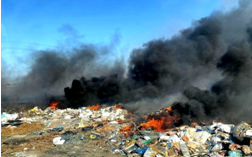 Mini-revoluție ”verde” în UE pentru a limita deșeurile: Sunt interzise ambalajele pentru fructe și legume / Dispar sticlele miniaturale de șampon și gel de duș din hoteluri / Sunt interzise ambalajele de unică folosință pentru alimente și băuturi consumate în restaurant,   Articole ,30 Noiembrie 2022 ,Mihai Roman  Comisia Europeană a propus miercuri noi norme la nivelul UE privind ambalajele pentru a combate această sursă, în permanentă creștere, de deșeuri, potrivit unui comunicat al executivului european. Propunerea, care va avea impact major asupra industriei ambalajelor, dar și în domeniul horeca, face parte din pachetul de măsuri ecologice ”Green Deal” și trebuie aprobat de Parlamentul European și statele membre (Consiliul UE) pentru a intra în vigoare.Pentru consumatori, normele vor asigura opțiuni de ambalare reutilizabile, vor elimina ambalajele inutile, vor limita excesul de ambalare și vor furniza etichete clare în sprijinul unei reciclări corecte.România este unul dintre statele membre UE cu cele mai slabe peformanțe în privința colectării deșeurilor și respectării normelor deja existente. Majoritatea localităților din România nu colectează selectiv deșeurile, iar prezența deșeurilor plastice pe câmpuri, drumuri și lacuri este un peisaj cotidian.Principalele măsuri propuse de Comisia Europeană:Pentru a încuraja reutilizarea sau reîncărcarea ambalajelor, care a scăzut brusc în ultimii 20 de ani, companiile vor trebui să le ofere consumatorilor un anumit procent din produsele lor în ambalaje reutilizabile sau reîncărcabile, de exemplu băuturi și mâncăruri la pachet sau livrări de produse prin comerțul electronic. De asemenea, va exista o anumită standardizare a formatelor ambalajelor și o etichetare clară a ambalajelor reutilizabile.Pentru a remedia tranșant problema ambalajelor superflue, anumite forme de ambalare vor fi interzise, de exemplu ambalajele de unică folosință pentru alimente și băuturi atunci când sunt consumate în restaurante și cafenele, ambalajele de unică folosință pentru fructe și legume, sticlele de șampon în miniatură, precum și alte ambalaje în miniatură din hoteluri.Multe măsuri au scopul de a face ca ambalajele să devină complet reciclabile până în 2030. Printre măsurile respective se numără stabilirea unor criterii de proiectare pentru ambalaje; crearea unor sisteme-depozit obligatorii pentru sticlele din plastic și dozele din aluminiu, precum și clarificarea tipurilor de ambalaje – foarte limitate ca număr – care trebuie să fie compostabile, astfel încât consumatorii să le poată arunca în deșeurile biologice.Vor exista, de asemenea, rate obligatorii de conținut reciclat pe care producătorii trebuie să le includă în noile ambalaje din plastic. Acest lucru va contribui la transformarea plasticului reciclat într-o materie primă valoroasă – după cum o arată deja exemplul sticlelor PET în contextul Directivei privind materialele plastice de unică folosință.Potrivit Comisiei Europene, în medie, fiecare european generează anual aproape 180 kg de deșeuri de ambalaje. Ambalajele sunt unul dintre principalele produse care utilizează materiale prime virgine, întrucât 40 % din materialele plastice și 50 % din hârtia utilizată în UE sunt destinate ambalajelor. Dacă nu se vor lua măsuri, UE ar urma să înregistreze o creștere suplimentară cu 19 % a deșeurilor de ambalaje până în 2030, iar pentru deșeurile de ambalaje din plastic – chiar o creștere de 46 %.Obiectivul principal este de a reduce deșeurile de ambalaje cu 15 % pe cap de locuitor până în 2040 în fiecare stat membru, comparativ cu situația din 2018. Acest lucru ar duce la o scădere globală a deșeurilor în UE de circa 37 %, în comparație cu scenariul în care nu s-ar modifica legislația. Aceasta se va întâmpla atât grație reutilizării, cât și grație reciclării.De asemenea, Comisia aduce clarificări consumatorilor și industriei cu privire la materialele plastice de origine biologică, compostabile și biodegradabile: prin stabilirea aplicațiilor pentru care astfel de materiale plastice sunt cu adevărat avantajoase pentru mediu și a modului în care materialele respective ar trebui proiectate, eliminate și reciclate.Propunerea de revizuire a legislației UE privind ambalajele și deșeurile de ambalaje are trei obiective principale. În primul rând, prevenirea generării de deșeuri de ambalaje: reducerea cantității acestora, impunerea unor restricții privind ambalajele inutile și promovarea soluțiilor de ambalare reutilizabile și reîncărcabile. În al doilea rând, stimularea reciclării de înaltă calitate („în circuit închis”): oferirea posibilității ca toate ambalajele de pe piața UE să devină reciclabile într-un mod viabil din punct de vedere economic până în 2030.  Și, în cele din urmă, reducerea nevoii de resurse naturale primare și crearea unei piețe funcționale pentru materiile prime secundare, sporind utilizarea materialelor plastice reciclate în ambalaje prin intermediul unor obiective obligatorii.Propunerea va disipa orice confuzie cu privire la sortarea ambalajelor în coșurile de reciclare. Fiecare ambalaj va purta o etichetă care să indice din ce material este fabricat și în ce flux de deșeuri ar trebui să fie plasat. Containerele de colectare a deșeurilor vor purta aceleași etichete. Aceleași simboluri vor fi utilizate peste tot în UE.Până în 2030, măsurile propuse ar urma să reducă emisiile de gaze cu efect de seră generate de ambalaje la 43 de milioane de tone, comparativ cu 66 de milioane dacă legislația nu ar fi modificată – această reducere fiind echivalentă cu emisiile anuale ale Croației. Utilizarea apei s-ar reduce cu 1,1 milioane metri cubi. Costurile prejudiciilor aduse mediului pentru economie și societate ar fi reduse cu 6,4 miliarde EUR față de scenariul de referință pentru 2030.Propunerea privind ambalajele și deșeurile de ambalaje va fi examinată acum de Parlamentul European și de Consiliul UE, în cadrul procedurii legislative ordinare. Dacă proiectul va fi aprobat, el va fi obligatoriu pentru toate statele membre, cu o anumită perioadă de tranziție.Fraudă cu farfurii din plastic etichetate ca fiind din bambus,  L M , 29 noiembrie 2022 Comisia Europeană a trecut la verificarea articolelor care sunt folosite în industria alimentară și care conțin bambu. Rezultalele nu sunt dintre cele mai măgulitoare. S-au constatat fraude însemnate, mai ales că produse din plastic, cu conținut de bambus, erau catalogate ca fiind ecologice. Numai că acest „amestec” este o adevărată „bombă”, pentru că accelerează descompunerea plasticului, ceea ce poate prezenta risc pentru sănătate. La verificare au participat 21 de state membre; România nu. 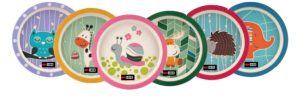 Comisia Europeană, împreună cu Rețeaua UE de fraudă agroalimentară, a publicat rezultatele unei acțiuni coordonate de verificare a materialelor plastice care conțin bambus și vin în contact cu alimentele (FCM), se arată într-un comunicat de presă al Executivului comunitar. „Acțiunea urmărește să pună capăt importului, comerțului și publicității ilegale de articole din plastic vândute ca materiale pentru contactul alimentar, de exemplu vesela, care conțin bambus și alți aditivi neautorizați pe bază de plante”, precizează comunicatul.„A fost un efort comun al Rețelei UE Agri împotriva fraudei alimentare și al autorităților vamale (prin DG Taxud). Majoritatea aditivilor pe bază de plante, inclusiv bambusul, nu au fost evaluați pentru siguranța utilizării lor în materiale plastice. Prin urmare, unele pot prezenta un risc pentru sănătate”, arată documetul. Potrivit acestuia, adăugarea de bambus la articolele din plastic FCM poate duce la degradarea accelerată a plasticului și la scurgerea formaldehidei și melaminei (substanțe utilizate la fabricarea plasticului) în alimente, uneori peste niveluri de siguranță. „Nu există un risc acut pentru sănătate din articolele care vin în contact cu alimentele, dar expunerea continuă la niveluri ridicate de formaldehidă și melamină are potențialul de a provoca probleme de sănătate. În plus, aceasta este o reclamă falsă și îi induce în eroare pe consumatori să creadă că cumpără articole ecologice”, punctează comunicatul.Verificarea ce a stat la baza raportului s-a făcut pe parcursul unui an. Au fost identificate 748 de cazuri; un caz poate fi o respingere la frontieră, un control pe piață de către autoritățile competente sau un control asupra comerțului electronic, care duce la distrugerea, rechemarea sau scoaterea de pe piață a produsului în cauză. Dintre aceste 748 de cazuri, 644 au fost produse găsite pe piața UE, în timp ce 104 au fost mărfuri respinse la frontiera UE, majoritatea produselor ilegale provenind din China.„Producătorii, importatorii și distribuitorii au fost obligați de către autoritățile statelor membre să retragă imediat articolele de pe piață”, a susținut Comisia Europeană, care a precizat că au fost luate și măsuri în cazul în care aceste produse fals etichetate ca fiind din bambus, în fapt din plastic, au ajuns la consumatori.Comisia Europeană anunță că va sprijini în continuare țările UE pentru a se asigura că aceste produse nu mai sunt introduse pe piața Uniunii, completează comunicatul......................................................................................................UNGARIA Comisia Europeană propune suspendarea a 7,5 miliarde euro din banii PNRR pentru Ungaria , Andrei Dumitru , 30/11/2022  Comisia Europeană a prezentat miercuri o evaluare în care arată că Ungaria nu a progresat suficient în reforme şi trebuie să îndeplinească o serie de condiţii esenţiale pentru fondurile din Planul de Recuperare şi Rezilienţă, conform unui comunicat de presă al executivului european.Astăzi, Comisia a prezentat Ungariei o evaluare în cadrul procedurii de condiționalitate. Comisia constată că, în pofida măsurilor luate, există în continuare un risc pentru bugetul UE, având în vedere că măsurile de remediere care mai trebuie îndeplinite sunt de natură structurală și orizontală. Deși o serie de reforme au fost întreprinse sau sunt în curs de desfășurare, Ungaria nu a reușit să pună în aplicare în mod adecvat aspectele centrale ale celor 17 măsuri de remediere necesare, convenite în cadrul mecanismului general de condiționalitate, până la termenul limită de 19 noiembrie, așa cum se angajase. Acestea se referă, în special, la eficacitatea autorității de integritate nou înființate și la procedura de control judiciar al deciziilor de urmărire penală”, se arată în comunicatul Comisiei.„Comisia a concluzionat că rămân condițiile de aplicare a regulamentului și că vor fi necesare măsuri esențiale suplimentare pentru a elimina riscurile rămase pentru bugetul UE în Ungaria. Prin urmare, Comisia a decis să își mențină propunerea inițială din 18 septembrie de a suspenda 65% din angajamentele pentru trei programe operaționale din cadrul politicii de coeziune, în valoare de 7,5 miliarde EUR. De asemenea, Comisia își menține propunerea de a nu se încheia niciun angajament juridic cu niciun fond de interes public”, mai transmite Comisia Europeană.Consiliul European va avea acum termen până la 19 decembrie pentru a vota pe această temă, fiind necesară o majoritate calificată pentru ca suspendarea fondurilor să intre în vigoare.„Comisia, după ce s-a asigurat că au fost incluse etape esențiale privind independența judiciară și protejarea bugetului UE, a decis, de asemenea, să aprobe astăzi Planul de redresare și de reziliență al Ungariei, cu condiția punerii în aplicare integrale și efective a etapelor necesare. De fapt, în planul de redresare și de reziliență, și în vederea soluționării încălcărilor care pun în pericol bugetul UE, Ungaria s-a angajat să adopte cele 17 măsuri de remediere, împreună cu alte reforme ale statului de drept legate de independența judiciară, sub forma unui set clar definit de 27 de „supermăsuri”. Acest lucru înseamnă că nu este posibilă nicio plată în cadrul RRF până când Ungaria nu implementează integral și corect aceste 27 de „super etape””, mai notează Comisia Europeană.UNGARIA Criză de benzină la un sfert din staţiile de alimentare din Ungaria , Financial Intelligence , 29 noiembrie 2022,    Aproximativ un sfert din benzinăriile din Ungaria, inclusiv 100 de benzinării deţinute de grupul petrolier ungar MOL, se confruntă cu probleme temporare în aprovizionarea cu benzină, a informat marţi portalul de ştiri Telex.hu, preluat de Reuters.Aceste probleme temporare se datorează, în parte, unei cereri crescute create de decizia Guvernului de la Budapesta de a plafona preţul carburanţilor, în ideea de a reduce impactul inflaţiei asupra consumatorilor, dar şi deciziei grupului petrolier MOL de a efectua lucrări de mentenanţă la principala sa rafinărie, ceea ce a dus la diminuarea livrărilor de carburanţi.Într-un comunicat de presă publicat pagina sa de Internet, MOL a informat că au existat probleme temporare, care au durat câteva ore, şi care au afectat aproximativ o cincime din benzinăriile MOL în ultimele zile. Reţeaua MOL din Ungaria este compusă din aproximativ 500 de benzinării.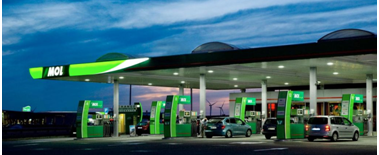 MOL a precizat că introducerea plafonului de preţ la carburanţi a dus la explozia cererii la benzinăriile sale în timp ce competitorii săi şi-au redus în mod semnificativ importurile. Grupul petrolier a adăugat că în ultimele luni a fost nevoit “într-o oarecare măsură” să aprovizioneze până la 1.700 din toate cele 2.000 de benzinării care există în Ungaria.De asemenea, MOL a informat că rafinăria sa de la Száhahalombatta funcţionează încă la capacitate parţială şi că deocamdată nu este clar când anume se vor finaliza lucrurile de mentenanţă, adăugând că se aşteaptă să existe probleme de aprovizionare “cel puţin pe parcursul acestei săptămâni”.Guvernul condus de premierul Viktor Orban a introdus plafonarea preţului carburanţilor în luna noiembrie a anului trecut dar problemele apărute pe partea de aprovizionare au forţat executivul de la Budapesta să reducă amploarea schemei de plafonare în luna iulie, astfel încât cei care conduc automobile de firmă nu mai pot cumpăra carburanţi la preţuri plafonate.Luni, Guvernul de la Budapesta a anunţat că Ungaria va putea să menţină preţurile plafonate la carburanţi dincolo de data de 1 ianuarie 2023 numai dacă livrările de petrol rusesc via conducta Drujba vor continua fără întrerupere iar rafinăria MOL de la Száhahalombatta va funcţiona în continuare. (Agerpres)Ungaria: Nou focar de gripă aviară H5N1 la o fermă de gâşte din judeţul Bekes, aproape de graniţa cu România  , Articole • 30 Noiembrie 2022 • 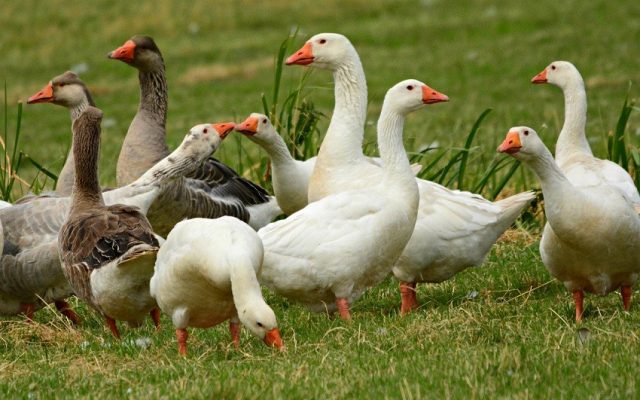 Autoritățile din Ungaria au identificat un nou focar de gripă aviară la o fermă de gâşte din judeţul Bekes, în sud-estul Ungariei, la frontiera cu România. Anunțul a fost făcut de Autoritatea Sanitară Veterinară din Ungaria, relatează news.ro conform agenţiei de presă ungare MTI.Reprezentanţii Autorităţii Sanitar Veterinare din Ungaria au precizat că au fost instituite zone de protecţie, după ce a fost detectat virusul H5N1 la o fermă cu 3.080 de gâşte. Toate cele 3.080 de gâşte au fost sacrificate pentru a împiedica răspândirea virusului, a adăugat sursa citată.Restricţiile şi controale obligatorii au fost instituite în judeţele Bács-Kiskun şi Csongrád-Csanád, iar păsările de curte trebuie să fie testate înainte de a fi transportate la nivel naţional, au mai spus reprezentanţii Autorităţii Sanitar Veterinare din Ungaria, potrivit MTI.Pe 25 aprilie, laboratorul Oficiului Naţional pentru Siguranţa Lanţului Alimentar din Ungaria (Nébih) a confirmat prezenţa virusului gripei aviare la o fermă de gâşte din Nagykamarás, judeţul Békés Ungaria, conform unui comunicat de presă Autorităţii Sanitar Veterinare din Ungaria transmis MTI.POLONIAPolonia va menţine TVA zero la alimente în primul semestru din 2023, F.D. , Internaţional / 29 noiembriePolonia va menţine în primul semestru din 2023 TVA zero la alimente, a anunţat marţi premierul Mateusz Morawiecki, în dorinţa de a reconfigura măsurile anti-inflaţioniste înaintea alegerilor din 2023, transmite Reuters, potrivit Agerpres. Autorităţile de la Varşovia au adoptat reducerea taxelor, de la benzină la îngrăşăminte, pentru a-i ajuta pe consumatori să facă faţă inflaţiei ridicate, dar vor trebui să revină în 2023 la taxele mai ridicate, după ce Comisia Europeană a decis că acestea nu respectă reglementările blocului comunitar.Totuşi, Bruxelles-ul a permis păstrarea TVA zero la alimente."Încercăm... când plouă să dăm oamenilor o umbrelă pentru a-i ajuta", a declarat Morawiecki la o conferinţă de presă."Mai presus de toate, TVA zero la alimente este o astfel de umbrelă şi astăzi vreau să subliniez că vom continua această politică cel puţin în primul semestru din 2023", a adăugat premierul polonez.El a anunţat că măsura va costa aproximativ opt miliarde de zloţi (1,77 miliarde de dolari).Ministrul de Finanţe, Magdalena Rzeczkowska, a anunţat că le-a cerut miniştrilor să pregătească planuri de economii de aproximativ 5% în departamentele lor."Am convenit un plafon de 5% şi este decizia fiecărui minister privind perioada în care vor fi realizate economiile", a explicat Rzeczkowska.FRANȚA  Strasbourg, Franța: Femeile gravide primesc, pe rețeta medicului, un coș de legume bio, săptămânal, 29 Noiembrie 2022, Cristina TeacăFemeile din Strasbourg pot beneficia de un cos cu legume bio, gratuit, saptamanal, în baza unei retete prescrise de un doctor.Aleșii locali din Strasbourg experimentează o "rețetă verde" care permite femeilor însărcinate să aibă acces, gratuit, la un coș cu legume bio, săptămânal. Ideea este ca femeile gravide dar și viitorii copilași să fie cât mai puțin timp expuși la substanțe nocive.În Franța și sportul este decontat în baza unei rețete semnate de un medic specialist. Iar acum, legumele bio, pot fi și ele, la fel de bine, decontate, pentru femeile gravide.   Primăria orașului Strasbourg poate susține circa 800 de femei însărcinate, să beneficieze săptămânal, de un coș de legume bio, furnizat de producători locali.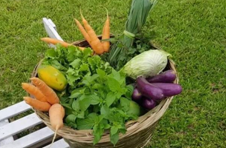 Ideea aleșilor locali este ca aceste femei să fie cât mai puțin expuse la perturbatori endocrini.Este vorba de substanțe extrem de nocive pentru făt care pot cauza anomalii de dezvoltare precum și grave patologii.Jumătate de million de euro este învestită în sănătatea femeilor dar și a copiilor, căci, cu cât sunt ei expuși, mai puțin, la perturbatori endocrini vor exista adulți și copilași mai sănătoși, a explicat Alexandre Felt, directorul adjunct al Serviciului de Sănătate Publică din cadrul Primăriei din Strasbourg.Este o premieră în Franța.  Doamnele sunt invitate să participe și la ateliere în care sunt prezentate efectele nocive ale produselor chimice din alimente.Primăria din Strasbourg mizează pe faptul că prin intermediul unei alimentații sănătoase va putea reduce numărul de copii care suferă de obezitate ori de diabet. SPANIA Spania şi-a pierdut interesul pentru porumbul transgenic , Liviu GORDEA, 30 noiembrie 2022 Porumbul modificat genetic pare să devină din ce în ce mai puţin atractiv pentru fermierii din Spania. Acest lucru este confirmat de cifrele publicate recent de Ministerul Agriculturii din Madrid.Potrivit datelor oficiale, în anul în curs, MON810, singura varietate de porumb modificat genetic aprobată pentru cultivare în Uniunea Europeană, a ocupat o suprafaţă de doar 67.620 hectare în toată ţara. Faţă de anul precedent, aceasta corespunde unei scăderi de 30%.Suprafaţa de cultură MON810 sa micşorat astfel mai mult decât suprafaţa totală de producţie de porumb din Spania. La 316.900 de hectare, aceasta a fost cu 11% mai mică faţă de recolta din 2021. Conform statisticilor publicate de autorităţile spaniole, proporţia suprafeţei de producţie MON810 din suprafaţa totală de cultivare cu porumb din Spania în 2022 a fost de 21,3%.Dintre statele membre UE, Spania are de ani de zile cea mai mare suprafaţă cultivată cu MON810. Hibridul a fost adoptat pentru prima dată în cultură în 1998. De atunci, suprafaţa de producţie a crescut constant până când, în 2013, a atins un nivel record de 131.537 hectare. Din 2014, s-a înregistrat însă o scădere a suprafeţelor alocate acestui hibrid, iar în 2020 a coborând pentru prima dată sub pragul de 100.000 de hectare, ajungând la 98.152 hectare.UNESCO: Bagheta, atât de emblematică în viața cotidiană a francezilor, devine parte a patrimoniului imaterial al umanității, 30 Noiembrie 2022, Cristina Teacă   Faimoasa bagheta franceza face parte, din 30 noiembrie 2022, din patrimoniul imaterial al umanitatii, a decis UNESCO.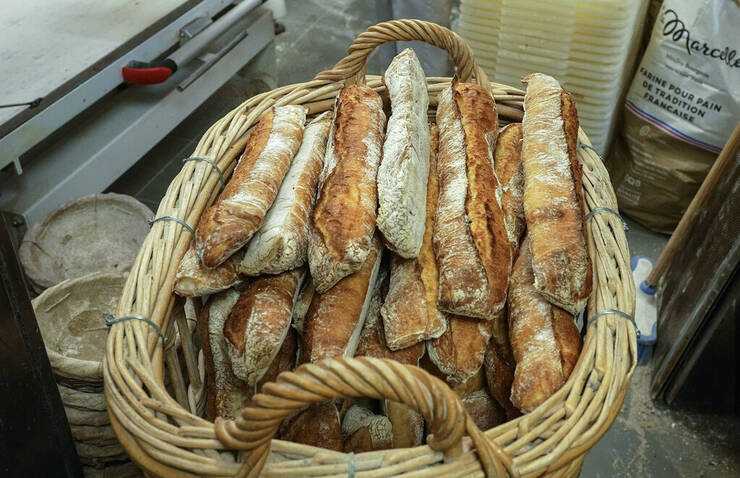 Mai exact, meșteșugul și cultura pe care a reușit să o transmită bagheta – sunt acum distinse de UNESCO, organism care onorează, în mod particular, tradițiile transmise din generații în generații, mai degrabă decât produsul în sine. O crustă crocantă și un miez moale au reușit să cucerească o planetă întreagă.Zilnic, 12 milioane de francezi deschid ușa nu mai puțin celebrelor boulangeries, a micuțelor brutării. Anual, mai bine de 6 miliarde de baghete sunt pregătite pentru a fi comercializate.Este atât de iubită această baghetă că mai toți turiștii care vin în Franța, se fotografiază, cel puțin o dată, cu o baghetă …la subraț, ca un adevărat francez.În plus, există un adevărat murmur, în fiecare dimineață, la boulangeries: francezii și-au făcut o adevărată tradiție, un stil de viață din a schimba câteva cuvinte cu vânzătorii de la brutării, cu vecinii cu care se regăsesc la cozile de la brutărie.Franța a depus candidatura de a înscrie bagheta franceză în patrimoniul imaterial în 2021, dar, atunci, UNESCO a ales pentru acest patrimoiu – acoperișul din zinc, atât de reprezentativ pentru Paris.  În 1970, existau circa 55.000 de brutării, adică una la aproximativ 800 de locuitori. În prezent mai sunt doar 35.000, adică una pentru 2.000 de oameni. Altfel spus, au dispărut 400 de brutării, pe an, în ultimii 50 de ani.Președintele Emmanuel Macron a susținut candidatura. El a descris bagheta drept “250 de grame de magie și de perfecțiune”.EGIPTLa târgurile Food Africa și PacProcess MEA din Cairo vor expunepeste 700 de companii, meatmilk , 30 noiembrie 2022 Așteptări mari pentru Food Africa și pacprocess MEA: În decembrie, alianța interPack reunește din nou industria alimentară și sectorul ambalajelor în Egipt. Participanții pot aștepta cu nerăbdare noi oportunități de afaceri, un program de cumpărători găzduit și multe oferte speciale diferite.Între 5 și 7 decembrie, sediul târgului din Cairo găzduiește soluții inovatoare pentru industria alimentară și toate aspectele procesării și ambalării. Food Africa este cel mai mare târg comercial de pe continent pentru industria alimentară și agricolă și poarta de acces către piața alimentară africană în creștere. Exportatorii care caută noi oportunități de vânzare vor găsi că târgul oferă o platformă unică de afaceri și achiziții. Cu „Ingredients Africa”, „Fresh Africa”, „Dates Africa” și „Sea Food Africa”, târgul a creat în acest an alte platforme specializate pentru ingrediente și aditivi, produse proaspete, curmale și fructe de mare.Evenimentul paralel pacprocess MEA, cu accent pe procesare și ambalare, este o completare ideală pentru Food Africa pentru sectorul alimentar. Dar și pentru alte domenii de aplicare, oferă o bună imagine de ansamblu asupra furnizorilor locali, regionali și internaționali de mașini de ambalare pentru toate aspectele producției, de la containere de ambalare la materiale de ambalare și tehnologia de producție respectivă.Un total de 750 de expozanți din 31 de țări își vor prezenta afacerile la Food Africa și pacprocess MEA pe o suprafață de 30.000 mp. Cele două târguri vor avea și mai mult succes.O poartă către potențialul regiunii MEACa poartă către lumea africană, Egiptul deține o poziție cheie în regiunea MEA și oferă condiții ideale pentru schimbul de idei cu un public profesionist calificat, în special din Africa de Nord și Orientul Mijlociu.„Toate semnele indică o continuare viitoare a investițiilor stabile și durabile în noi sisteme și tehnologii din regiune”, spune Thomas Dohse, director al portofoliului interpack Processing & Packaging. „Pentru cei care doresc să facă parte din această oportunitate enormă de dezvoltare, Cairo găzduiește evenimentul perfect pentru schimbul personal. Împreună cu partenerii noștri, am continuat, de asemenea, să consolidăm pacprocess MEA și Food Africa în acest an.” Ambele târguri fac parte din alianța interpack. Aici, precum și pentru pacprocess MEA, Messe Düsseldorf lucrează cu organizatorii locali de evenimente IFP Egypt și Konzept.Pavilioane naționale cu jucători cheie internaționaliFurnizorii internaționali din industrie din fiecare regiune vor fi prezenți la 14 pavilioane naționale. De exemplu, vor exista standuri comune din Italia, India, Polonia, Brazilia, Turcia, Indonezia, Arabia Saudită sau Emiratele Arabe Unite. La cele două „pavilioane germane” de la Food Africa și pacprocess MEA, companiile germane își vor prezenta inovațiile și soluțiile în cadrul delegației germane. Finanțarea primită de la Ministerele Federale Germane pentru Alimentație și Agricultură, precum și pentru Economie și Protecția Climei subliniază importanța acestei piețe pentru Germania.Program de cumpărători găzduitProgramul de cumpărători și de potrivire găzduit, pe care ambele târguri comerciale îl oferă în acest an, sprijină expozanții care doresc să facă rețea cu cumpărători profesioniști și factori de decizie din multe țări africane și MENA. Acest lucru ajută la consolidarea intenționată a noilor relații comerciale. Peste 500 de participanți s-au înscris deja.Conferința Food Africa & pacprocess MEAConferința care participă în timpul târgului oferă o perspectivă interesantă asupra evoluțiilor pieței, noilor tehnologii și tendințe. Printre subiectele de discuție se numără, de exemplu, strategia națională a Egiptului pentru sectorul alimentar până în 2030, transformarea digitală, inovațiile în sectoarele alimentare și ambalajele alimentare, precum și sustenabilitatea în industria ambalajelor. De asemenea, se așteaptă ca conferința să dezvăluie lansarea strategiei egiptene pentru sectorul curmalelor.Programele de sponsorizare în favoarea schimbării către o „Economie verde” sunt o altă problemă a târgului, de exemplu, incluzând sprijin pentru proiecte în domeniile managementului deșeurilor, energie solară, purificare a apei și tehnologie agricolă. Organizațiile implicate includ UNIDO, Organizația Națiunilor Unite pentru Dezvoltare Industrială, USAID, Agenția Statelor Unite pentru Dezvoltare Internațională și GIZ, Agenția Germană pentru Cooperare Internațională.SUADupă rezultatele neașteptat de bune, Joe Biden încearcă cea mai mare transformare a economiei americane din ultimele decenii, Mimi Noel,  30/11/2022   După rezultatele neașteptat de bune de la jumătatea mandatului, președintele Statelor Unite, Joe Biden, încearcă transformarea cea mai mare a economiei americane din ultimele decenii. Instrumentele la care recurge sunt o politică industrială pentru a crea locuri de muncă, reducerea emisiilor de carbon și stimularea producției. De reușita lui depinde însăși esența modelului economic american.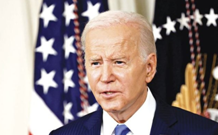 Chiar și fără rezultatul din Georgia, unde scrutinul va avea loc pe 6 decembrie, Senatul va rămâne cel mai probabil al democraților, iar Camera Reprezentanților va fi controlată de republicani. La fiecare doi ani sunt puse la bătaie toate cele 435 de locuri din Camera Reprezentanților și – anul acesta – 35 de locuri din cele 100 ale Senatului. Dat fiind că, în 21 din 53 cele mai competitive curse, scorul este destul de strâns, rezultatul va fi știut spre sfârșitul anului, comentează presa internațională. Tsunamiul roșu (republican) nu s-a produs, iar democrații au evitat o înfrângere la jumătatea mandatului, care de obicei îi afectează adesea pe președinții în exercițiu, indiferent de partid. Mai mult, victoria clară a guvernatorului republican Ron DeSantis, reales în Florida, este semnalul că Donald Trump nu prea mai are șanse să fie desemnat candidatul republican la alegerile prezidențiale din 2024.În ciuda faptului că inflația este la cel mai ridicat nivel din ultimii 40 de ani, iar popularitatea lui Joe Biden, la cote scăzute, tema avortului a fost mai puternică. Potrivit exit-pollurilor, alegătorii i-ar fi pedepsit pe republicani pentru eforturile lor de a restricționa accesul la avort, după cum notează BBC.RUSIA / OLANDAUn transport de îngrășăminte rusești a plecat din Rotterdam spre Malawi , Analize , 29 Noiembrie 2022 , Florin Marinescu  Vama olandeză a anunțat marți că un transport cu îngrășăminte rusești a părăsit portul Rotterdam cu destinația Malawi, după ce ONU a depășit obstacolele cauzate de sancțiunile impuse Rusiei, potrivit Le Monde. Exporturile de îngrășăminte rusești, esențiale pentru combaterea crizei alimentare, sunt blocate de mult timp.Transportul a fost primul căruia i s-a permis să părăsească Uniunea Europeană de la sancțiunile din 12 noiembrie. Produsele agricole și îngrășămintele nu sunt acoperite de sancțiunile împotriva Rusiei, dar, din cauza riscurilor legate de conflictul din Marea Neagră, armatorii nu au vrut să își angajeze navele din cauza lipsei de asigurători.Potrivit Ministerului olandez de Externe, încărcătura a fost înghețată deoarece o persoană sancționată este implicată în compania rusă care o deține. Decizia de a elibera încărcătura a fost luată după ce ONU a garantat că aceasta va fi livrată la locul convenit și că firma rusă și persoana sancționată nu vor avea niciun câștig din această tranzacție.Malawi este una dintre țările care se confruntă cu lipsa îngrășămintelor, a declarat, la mijlocul lunii noiembrie, Rebeca Grynspan, șefa Conferinței ONU pentru Comerț și Dezvoltare.SANATATE si GASTRONOMIEMasa de 1 Decembrie, o bombă culinară. Devorăm 68 de E-uri și de cinci ori mai multă sare decât este permis , 30.11.2022 , Ionela Stănilă  Meniul de 1 Decembrie poate fi considerat o adevărată bombă pentru organism. La o masă simplă cu preparate tradiționale ajungem să devorăm 68 de aditivi alimentari și de cinci ori mai multă sare decât este normal.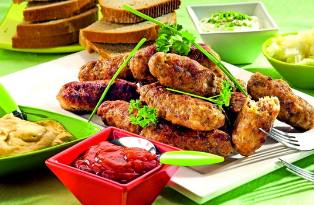 Masa de 1 Decembrie este plină de aditivi, sare și zahar FOTO AdevărulO simplă masa compusă din: fasole și cârnați, mici, muștar, ketchup, maioneză, bacon, pâine, suc tip ceai, bomboane poate ajunge până la 68 de aditivi alimentari (E-uri), 164,7 grame de zahăr și 23,48 grame de sare pentru 100 de grame de produs, arată Asociația pentru Protecția Consumatorilor. Cei mai frecvenți aditivi sunt E330, E300 și E950. "Prin scanarea produselor care compun masa de 1 Decembrie, Aplicația InfoCons redă direct pe telefonul mobil numărul E-urilor, dar și explicitarea acestora pentru fiecare produs în parte. Mai mult, prin adăugarea produselor care alcătuiesc masa de 1 Decembrie în lista de produse salvate, avem posibilitatea printr-o simplă bifare a produselor, să aflăm cantitatea totală de sare, de zahăr, numărul total de aditivi alimentari (E-uri), dar și de câte ori se repetă aceștia în produsele selectate", arată Asociația pentru Protecția Consumatorilor.Pentru același meniu compus anterior din fasole cu cârnați, mici, muștar, ketchup, maioneză, bacon, pâine, suc și bomboane, vom consuma până la 164,7 grame de zahăr pentru 100 de grame de produs, în condițiile în care Organizația Mondială a Sănătății recomandă o cantitate zilnică de 25 grame de zahăr. Meniul de 1 Decembrie poate ajunge până la 23,48 grame de sare pentru 100 de grame de produs, în timp ce Organizația Mondială a Sănătății recomandă o cantitate zilnică de 5 grame de sare pe zi. "Pentru a nu depăși cantitatea de zahăr și sare recomandată pe zi de Organizația Mondială a Sănătății, Aplicația InfoCons ne ajută să ne setăm preferințele de consum precum cantitatea maximă de zahăr, sare, calorii, numărul maxim de aditivi alimentari, precum și tipul de alergeni pe care ne dorim să îi eviăm în produsele pe care le consumăm", arată Asociația pentru Protecția Consumatorilor.Cum previi mahmureala. Capcane când bei la o petrecere, ce e interzis și de ce trebuie să mănânci înainte , 29.11.2022 , Ionela StănilăCu cât bei mai mult, cu atât starea de mahmureală va fi mai accentuată. Ca să nu ajungi în această situație trebuie să știi ce să consumu, dar mai ales cât. De asemenea, e important să nu amesteci licorile.Băuturile precum whiskey, bourbon, coniac sau tequila conțin cantități mari de substanțe toxice care accentuează mahmureala. Dacă vrei să nu ajungi în această situație, ar fi bine să alegi băuturi precum vodka, gin sau rom, scrie cumsa.ro. Dar și la acestea, este nevoie de o precizare: nu pot fi consumate în exces.În primul rând, alcoolul este și un diuretic puternic, așadar vei merge mai des la toaletă. În această situație, organismul tău se va deshidrata și va apărea mahmureala.Este important să bei destulă apă, dar și ceai verde. Acestea ajută organismul și pot preveni afectarea ficatului.Mai mult, experții recomandă  să eviți sucul de portocale sau băuturi energizantele combinate cu alcool. Se pare că acestea afectează ficatul.Poți alterna băutura cu apaUn alt aspect esențial este bine de știut. Dacă bei pe stomacul gol, alcoolul va ajunge imediat în intestine și apoi în sânge. În cazul în care mănânci înainte de a bea, alcoolul va ajunge mai greu în sânge, asa că este recomandat să consumi carne roșie, carne de pui, fructe de mare, ciuperci sau avocado. Și mâncărurile mai grase sunt recomandate, dacă vrei sa te asiguri că nu ajungi mahmur.Specialiștii spun că atunci când ești la o petrecere poți alterna băuturile alcoolice cu apa. Bea un pahar din băutura alcoolică preferată, iar apoi și un pahar de apă.Să nu amesteci vinul cu berea!Toată lumea știe, cel puțin în teorie, că nu ar trebui să amesteci băuturile. Nu este indicat să amesteci vinul cu berea sau cu cocktail-ul.  Oprește-te la un anumit tip de băutură și nu îl da pe gât imediat, ia câte o gură si bucură-te de petrecere, nu te-ai dus acolo să te îmbeți!Conform sursei citate, studiile arată că cei care fumează au parte de o mahmureală mai accentuată. Dacă ai acest obicei, redu la minimum țigările sau nu mai fuma deloc.Dacă la petrecere dansezi, organismul va elimina mult mai repede alcoolul, însă și în această situație ar fi bine să te asiguri că vei consuma și mai multă apă.Totodată, nu ar fi bine să exagerezi cu cantitatea pe care o bei. Vei supune la stres organismul tău și vei dormi foarte prost. DOSARMasă populară de 1 Decembrie la Alba Iulia: 7.000 de porţii de fasole cu cârnaţi, pregătite pentru participanți , Articole , 29 Noiembrie 2022     Masa populară revine de 1 Decembrie la Alba Iulia după doi ani de întrerupere cauzată de restricţiile impuse de pandemia de coronavirus, urmând să fie distribuite participanţilor la „Festival de România” un număr de 7.000 de porţii de fasole cu cârnaţi şi ciolan.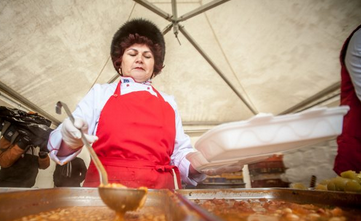 „Nu mai puţin de 15 bucătari pasionaţi de mâncarea românească autentică îşi vor uni şi în acest an forţele, ceaunele, instrumentele şi ingredientele. Fasolea, cârnaţii şi ciolanul vor fi pregătite pe îndelete, la foc mic, dar cu pasiune uriaşă, în dimineaţa zilei de 1 Decembrie, în curtea Universităţii din Alba Iulia, pentru ca totul să fie gata la 14.45, după parada militară”, se menţionează într-un comunicat transmis, marţi, Agerpres de organizatorii manifestărilor prilejuite de Ziua Naţională a României.Potrivit sursei citate, vor fi pregătite 7.000 de porţii.VIDEO Dr. Ing. Horia Ghibu – Tratament obligatoriu la pomii fructiferi înainte de prima zăpadă, 30/11/2022Înainte de prima cădere a zăpezii din fiecare iarnă, este important să ne asigurăm că pomii din grădină sau din livadă au fost tratați corespunzător, astfel încât să treacă cu brio peste iarnă și să dea roadele mult dorite odată cu venirea căldurii. Pentru asta, trebuie să facem un tratament complet, cu un produs pe bază de cupru, un insecticid și un produs pe bază de ulei. Care este cel mai bun tratament obligatoriu la pomii fructiferi, aflăm în emisiunea ”Ce vor plantele”, de la Dr. Ing. Horia Ghibu.  https://youtu.be/ygDAn9gTvjY 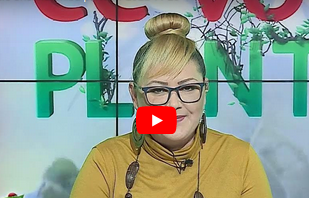                                                     *  *  *Cât costă târgul de Crăciun din Piața Constituției și de unde vin banii, Gabriel Kolbay , 30.11.2022, ora 09:12   Primăria Capitalei a alocat aproape 4,5 milioane de lei pentru organizarea Târgului de Crăciun din Piața Constituției. Dar speră să recupereze o parte din bani din taxele pe care le percepe comercianților. Acestea încep de la 3.100 de lei și ajung la 31.500 de de lei pentru o căsuță, pe durata celor 37 de zile de târg. 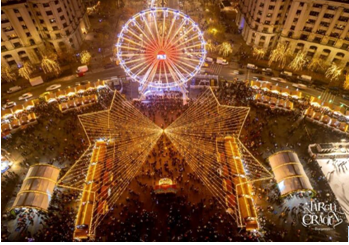 Trei sunt instituțiile din subordinea PMB care s-au ocupat de organizarea Târgului: ARCUB, PROEDUS și CREAT.Iată ce buget a alocat fiecare pentru eveniment, potrivit informațiilor comunicate de PMB la solicitarea spotmedia.ro.ARCUB cheltuiește 1.818.905 lei. Din această sumă, circa 24% (adică 450.000 lei) e din venituri proprii. Restul de 1.368.905 lei sunt asigurați de la bugetul local de către PMBPROEDUS cheltuiește 1.635.142 lei, sumă care provine, integral, de la bugetul localCREART va cheltui 960.000 lei, bani de la bugetul localPer total, este vorba, deci, despre un buget de 4.414.047 lei pe care PMB și subordonatele sale l-au alocat pentru târg.Cât încasează primăria de la comercianții care vând la târgLa deschiderea târgului de Crăciun, în seara zilei de 20 noiembrie, primarul general Nicușor Dan a anunțat că administrația are un parteneriat cu firma care a dus și a montat roata, în sensul că aceasta își va putea vinde propriile bilete și va încasa banii.La solicitarea spotmedia.ro, PMB a transmis că există o limită până la care această firmă poate să își păstreze încasările. Mai exact, până colectează 139.435 lei (circa 30.000 de euro).După ce atinge acest prag al încasărilor, firma trebuie să vireze către PROEDUS 70% din banii pe care îi încasează din vânzarea de bilete, ne-a transmis PMB. PMB nu a dat publicității numele firmei care a instalat roata. Potrivit informațiilor de pe biletele de acces în cabinele roții, societatea ar fi Panoramica Transilvania SRL.Este o societate din Brașov, înființată în 2019 și în cadrul căreia sunt asociați Marian Dragoș Brandabur și Florin Marius Pavel.Societatea a mai montat roți panoramice și în alte orașe. Spre exemplu, a avut una aproape de faleză, în Constanța, autorizată în timpul fostului primar, Decebal Făgădău. Actualul primar, Vergil Chițac, nu a mai prelungit autorizația, așa că roata a fost demontată.Cât costă închirierea unei căsuțe și amplasarea unui food-truckPotrivit CREAT, taxele pe care le plătesc comercianții sunt stabilite în funcție de amplasamentul ales (food-truck sau căsuță) și de tipul de marfă vândută. Aceste taxe includ montajul căsuței și consumul de utilități (curent, apă etc).Spre exemplu, cine vinde dintr-un food-truck achită o taxă de 16.500 lei pentru întreaga perioadă de 37 de zile a târgului.Pentru ocuparea unei căsuțe, cel mai mult plătesc cei care prepară mâncare la fața locului. Taxa pentru toată durata târgului este de 31.500 lei.Cine vinde vin fiert achită pentru o căsuță 27.750 lei. Iar pentru vânzarea de cafea și alte băuturi non-alcoolice, căsuța costă 10.750 lei.Cel mai ieftin ies comercianții de produse alimentare ambalate, care plătesc o chirie de 8.100 de lei.Cei care vând produse non-alimentare au chirii mai mici. Spre exemplu, pentru meșterii populari, artiști plastici și realizatori de mărfuri homemade, căsuța costă 3.100 de lei.Doar cine revinde produse cu specific de Crăciun plătește, pe durata întregului târg, 3.500 de lei pentru o căsuță.Per total, potrivit PMB, în Piața Constituției sunt, la acest moment, 82 de căsuțe și 16 food-truck-uri.*  *  *Schimbarea la față în categoria de snackuri dulci , 28 Nov 2022 , Alina Dragomir   După doi ani de creștere, piața de snackuri dulci are în față o perioadă cu provocări multiple, tendința fiind ca volumul vânzărilor să scadă moderat, în timp ce inflația dictează avansul valoric. Cât despre producători, avem în față două tabere în care strategiile pentru viitor par a fi construite fie cu prudență, fie cu mult curaj. Un lucru este însă cert, gramajele mici își recâștigă locul în consum, iar sănătos este un trend care nu poate fi ignorat. 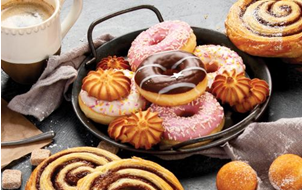 La fel ca în cazul multor categorii, pandemia a produs schimbări și în piața de snackuri dulci, indiferent că vorbim despre dinamica acestora în raport cu gustările sărate sau despre performanța formatelor în interiorul fiecărei categorii. „Aceste schimbări au fost determinate în principal de creșterea ponderii momentelor de consum în casă versus în afara casei, față de care cele două macro-categorii au reacționat diferit. Snackurile dulci și-au găsit mai ușor un loc în consum chiar și pe perioada lockdownului. Dacă gramajele mari, potrivite pentru a fi împărțite cu familia, au fost preferate în perioada carantinei, gramajele mici, pentru consumul individual, și-au recâștigat locul în consum și au început să înregistreze creșteri semnificative odată ce restricțiile pandemice s-au redus”, explică Rodica Pop, Brand Manager Prăjitura Casei, produs din portofoliul Alka.„Fenomenul de snacking a fost în continuă dezvoltare în ultimii doi ani. Chiar dacă la începutul pandemiei lucrurile erau incerte, cu timpul s-a dovedit faptul că au apărut noi ocazii de consum pentru gustările dulci, iar consumatorii au regăsit în acestea un fel de evadare. Ne așteptăm ca trendul crescător să continue”, spune Tiberiu Gheorghe, Marketing Manager Pladis România.Despre o evoluție pozitivă vorbește și Claudiu Georgescu, Country Manager Dr Gerard România. „Trendul este poate puțin sub așteptări, dar rămâne pe o pantă ascendentă. Dacă privim lucrurile comparativ, aș spune că pandemia versus momentul actual sunt total diferite din prisma consumului. În lockdown și perioada următoare a avut loc o scădere masivă la nivel de consum, însă acum revenim, destul de repede, la obiceiurile de consum anterioare. Se observă însă o creștere pe segmentul de snackuri sănătoase & fit snack, în special to go, în detrimentul gustărilor tradiționale”, punctează acesta.Orientarea către produsele sănătoase este un trend remarcat și de Adelina Păsat, co-proprietar și Director Comercial al Nutrivita Marketing și Distribuție. „În ultimii ani, chiar dinainte de pandemie, am observat un număr în creștere de consumatori care doresc să diminueze zahărul din alimentație. Astfel, multe branduri și-au adaptat oferta de produse și au diminuat sau au înlocuit zahărul cu îndulcitori. În plus, au fost lansate și snackuri sub 100 de calorii, sub umbrela «guilt free», produse din ingrediente precum supercerealele ce aduc și beneficii funcționale. Dincolo de a mai fi o simplă pauză de dulce sau o realimentare, snackul îndeplinește acum și rolul de a susține sănătatea și vitalitatea organismului”, adaugă Adelina Păsat.Un an cu creșteri double digit pentru snackurile dulci Dacă în perioada pandemiei vânzările au oscilat, anul 2022 pare a fi sub semnul creșterii pentru principalii jucători din piața de snackuri dulci. „Dacă se va menține același trend, pentru Dr Gerard România 2022 va fi probabil cel mai bun an din ultimii patru ani, atât din punctul de vedere al cifrei de afaceri, dar și a contribution margin realizată. Mă aștept să depășim bugetul stabilit și să bifăm un avans de două cifre”, spune Claudiu Georgescu.
Și Pladis România a închis prima jumătate a acestui an peste nivelul anului trecut, înregistrând o creștere semnificativă la nivelul întregului portofoliu. „Pentru prima jumătate a acestui an se remarcă o evoluție foarte bună pentru brandurile Biskrem și Albeni. Performanța acestora este susținută prin apropierea constantă față de clienți și consumatori, prin expansiunea punctelor de vânzare, dar și prin creșterea vizibilității în magazine”, susține reprezentantul companiei.Despre creșteri double digit vorbesc și reprezentanții Alka și Roshen. În cazul Alka, atât categoria de snackuri dulci, cât și cea de sărate, au avut „o performanță foarte bună”, cu creșteri double digit atât în volum, cât și în valoare. Cât despre Roshen, compania a continuat să crească atât în categoria de biscuiți, cât și în cea de napolitane. „Categoria de napolitane generează 21% în totalul vânzărilor Roshen. În 2022 am lansat în gama de napolitane Roshen Wafers un nou sortiment - Roshen Wafers Lemon Cream - dar și o gamă nouă, Roshen Wafers Sandwich Thins, o inovație în portofoliu. Și biscuiții se bucură însă de o cerere foarte mare care a dus la dublarea cifrelor. Categoria de biscuiți generează 7% în total vânzări Roshen”, explică Alina Cozonac, Marketing Specialist în cadrul companiei.Și pentru o imagine cât mai clară în ceea ce privește evoluțiile, datele de piață confirmă și ele dinamica pozitivă. Mai concret, în cazul prăjiturilor ambalate, creșterea a fost de 19,4% în valoare în perioada sep. 2021 - aug. 2022 versus anul precedent, în timp ce categoria de biscuiți a raportat un avans de 19,7%. Un avans ușor mai modest a fost înregistrat de napolitane (+14,8%), potrivit datelor RetailZoom. Dacă la nivel valoric principalele categorii de snackuri dulci s-au majorat double digit, în cazul volumelor situația nu este la fel, creșterile oscilând între 9,7% (pentru biscuiți) și 3,4% (pentru napolitane).„Pentru perioada ianuarie-septembrie 2022, observăm un avans semnificativ al volumelor pentru batoanele proteice din portofoliu (Gerlinea și Isostar), de până la 32%, pe fondul unui interes sporit al consumatorilor pentru această categorie și al suportului oferit de partenerii din retail în extinderea distribuției. De asemenea, categoria fără zahăr, în special cea a napolitanelor, prin noul brand introdus pe piață Lago Italia, are creșteri de vânzări în volum de peste 20%”, susține Adelina Păsat.Pentru Dr Gerard, „campioană la capitolul creștere rămâne categoria biscuiților dublu sendviș, urmată de categoria mini prăjiturilor (minicake apricot), unde rezultatele sunt excepționale. Cea de-a treia categorie cu rezultate foarte bune este cea a napolitanelor, fapt oarecum neașteptat deoarece în România, în comparație cu piața din Polonia, nu suntem identificați ca producători principali în această categorie și, în consecință, nici gradul de acoperire nu este cum ne-am dori”, spune Claudiu Georgescu.Kandia Dulce, unul dintre cei mai importanți producători în categoria de mini prăjturi ambalate, rămâne lider pe acest segment de piață cu brandul Măgura, cu aproximativ 30 de milioane de bucăți vândute în prima jumătate a acestui an, potrivit datelor interne furnizate de companie. „Brand locomotivă, atât în companie, cât și în piața de mini prăjituri, Măgura are o foarte mare notorietate și este marca ce a pus bazele categoriei de mini prăjituri ambalate și care a contribuit la creșterea acesteia”, spune Gabriela Munteanu, Marketing Director Kandia Dulce. Pentru Măgura, investițiile din ultima perioadă au constat într-o modernizare a liniei de ambalare colectivă, care a condus la eficientizarea procesului de producție, eficientizare în transport și paletizare.Retailul independent recâștigă teren în categoria snackurilor dulciAvând în vedere specificul categoriei, care se adresează deopotrivă consumului acasă, dar și în afara casei, retailul, indiferent că vorbim despre rețelele modern sau despre cele independente, joacă un rol extrem de important. Cât despre canalul care deține supremația, acesta variază în funcție de fiecare jucător în parte. Pentru Alka, de exemplu, ponderea canalului modern trade în vânzări este mai mare decât cea a retailului independent, în linie cu trendul la nivel de total FMCG. „În perioada pandemiei canalul MT a înregistrat cele mai mari creșteri în categoriile Alka datorită schimbărilor survenite în comportamentul de cumpărare – oamenii au ales formatele mari de magazine, unde ajungeau mai rar, cu lista lungă de cumpărături. Începând din 2022, când restricțiile pandemice s-au ridicat, magazinele de proximitate, inclusiv cele din TT, au început să recupereze semnificativ în vânzări, pe fondul creșterii consumului în afara casei”, spune reprezentanta Alka.„Deși există o tendință de migrare a clienților, considerăm că ambele canale au o importanță semnificativă. Punem accent pe fiecare punct de contact cu consumatorul”, completează Tiberiu Gheorghe (Pladis).
Și pentru Mondelēz România comerțul tradițional își păstrează și, mai mult decât atât, în prima jumătate a acestui an și-a consolidat importanța în vânzări. „Vorbim de o importanță considerabilă, semnificativ mai crescută decât cea pe care acest canal o are în vestul Europei. De la începutul anului comerțul tradițional este canalul cu una dintre cele mai dinamice creșteri”, spune Andreea Bogdan, Marketing Manager Biscuits South Central Europe (SCE), Mondelēz International.Pentru Roshen și Dr Gerard, Traditional Trade reprezintă principalul canal de desfacere. „Desigur, acest fapt nu înseamnă că modern trade nu are o cotă importantă din cifra de afaceri anuală. De altfel, vânzările celor două canale sunt relativ apropiate ca valoare”, explică reprezentantul Dr Gerard România. De cealaltă parte, pentru Roshen, retailul independent reprezintă mai mult de jumătate din volumele comercializate în România, „datorită unor parteneri *  *  *But first, Champagne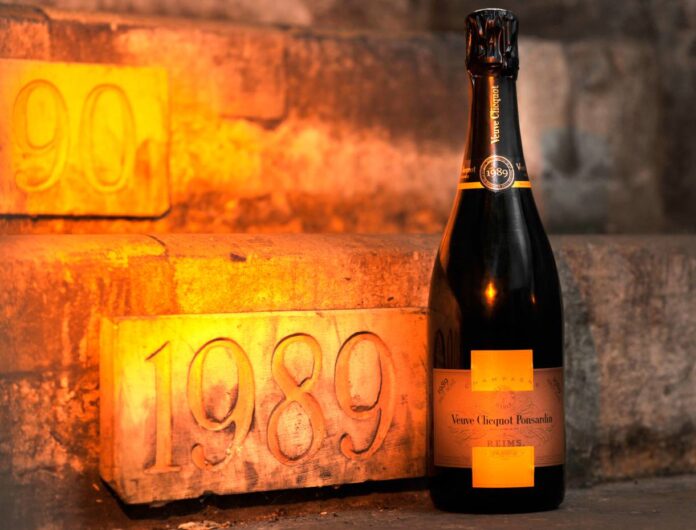 Fie că este vorba de șampanie, de crémant, prosecco, cava, espumante sau alte varietăți regionale ale vinurilor spumante, toate împărtășesc calitatea de a fi asociate cu celebrarea unui eveniment important, marcarea unei sărbători și efervescența unei petreceri deosebite.Entuziasmul pe care îl provoacă spumantul, începând cu agitația declanșată de sunetul dopului și de revărsarea spumei, apoi de turnarea acestuia în paharele suple de vin spumant, pare un ritual cu adevărat magic care poate fi asociat cu celebrarea, cu familiaritatea și prietenia, cât și cu opulența regală și îndestularea.În anul 1963, un călugăr benedictin a fost chemat în Champagne pentru a ajuta la producția de vin din regiune. Numele acestui călugăr era Dom Pérignon. Încercarea de a face vin era presărată de provocări, deoarece sticlele explodau în pivniță. Motivul exploziilor era fermentația accidentală, care producea prea mult dioxid de carbon, iar presiunea acumulată în sticle avea ca efect spargerea spontană a acestora. Deoarece motivul nu era pe de-a-ntregul înțeles, francezii numeau vinul gazos rezultat vin du diable. Astăzi îl numim cu mândrie șampanie.Se servea la ceremoniile de încoronare ale regilor în Reims și a rămas o băutură asociată cu familiile regale de-a lungul secolelor, începând cu secolul al XVII-lea. Deși termenul este deseori folosit în mod greșit ca o denumire generică pentru toate tipurile de vin spumant, șampania este în mod exclusiv acea băutură produsă în regiunea franceză Champagne, care respectă regulile stricte de producție stabilite prin denumirea de origine controlată. Șampania își are originea și se produce și astăzi în cea mai nordică regiune viticolă din Europa continentală, în nord-estul Franței, pe o suprafață delimitată care se întinde pe aproximativ 32.000 de hectare. Vița de vie este crescută într-un sol calcaros, plin de minerale, într-o climă mai rece și cu mai puțin soare, în condiții oarecum atipice pentru producția de vin. Locuitorii din Champagne și-au asumat provocarea de a produce vin liniștit și de a cultiva soiuri de struguri roșii pentru a rivaliza cu vinurile roșii de Burgundia.Însă climatul nordic a permis strugurilor să atingă un nivel înalt de aciditate, și un nivel mai scăzut de zahăr, fapt care a dus la producția unor vinuri cu mai puțină corpolență decât cele cu care concurau. La început, tendința vinurilor de a dezvolta bule a fost considerată un defect și nu puține au fost încercările de a remedia efervescența vinului.Interesting Fact:
Cu toate că lui Dom Pérignon îi este atribuită inventarea șampaniei, adevărul este că acesta și-a petrecut o mare parte din viață cercetând modalități de a preveni apariția bulelor în vin.Principalele soiuri de struguri din care se obține șampania sunt Chardonnay, Pinot Noir și Pinot Meunier, însă se pot folosi și Pinot Blanc, Pinot Gris, Arbane și Petit Meslier. Metoda de obținere a șampaniei poartă denumirea de metodă tradițională, Metoda Champagne sau Méthode Champenoise. Aceasta constă într-un set de practici vechi care au devenit astăzi extrem de riguroase, și care implică un proces în care se respectă cu strictețe cantități, măsurători, timpi și pași exacți.Metoda tradițională se distinge de alte modalități de obținere a vinurilor spumante prin faptul că a doua fermentare a vinului are loc chiar în sticlă. Este cea mai apreciată modalitate de a obține un vin spumant în ceea ce privește calitatea, dar în același timp este și cea mai lungă, costisitoare și dificilă metodă. Pașii sunt următorii: recolta se culege devreme, cât timp strugurii au un nivel scăzut de zahăr și au o aciditate pronunțată. Strugurii sunt presați foarte repede, însă cu blândețe, pentru a evita contactul cu pielea boabelor de struguri, care ar elibera taninul și culoarea.Prima fermentare se obține la fel ca în cazul altor vinuri, mai exact, zahărul natural din struguri este lăsat să se transforme în alcool, iar dioxidul de carbon este eliminat. Acest proces se petrece în majoritatea cazurilor în tancuri de inox, chiar dacă unii vinificatori aleg să folosească butoaiele de stejar pentru prima fermentare. Prin această procedură se obține vinul de bază, un vin acru și astringent datorită acidității ridicate.Următorul pas este amestecul, denumit de francezi cuvée, în care vinuri din recolta actuală sunt puse laolaltă cu vinuri obținute din recolte trecute, din soiuri diferite, sau chiar din alte podgorii din regiune: acest pas este extrem de important pentru că reprezintă nota distinctivă între diverșii producătorii de șampanie.Amestecul este apoi îmbuteliat în sticle de șampanie împreună cu un adaos de zahăr în cantitate mică, și 0,3 grame de drojdie (Saccharomyces cerevisiae) per sticlă, care vor favoriza cea de-a doua fază: fermentarea în sticlă. Pe durata fermentării, sticlele vor fi sigilate cu un dop provizoriu, similar celui de bere, depozitate în pivnițe de vin, pe diagonală, cu vârful în jos, într-un suport special. Apoi acestea sunt învârtite în mod gradual, procedură necesară pentru ca drojdia să se așeze în vârful sticlei.Odată cu finalizarea celei de-a doua fermentări, sedimentele de drojdie vor fi eliminate. Modalitatea prin care se realizează acest lucru este provocarea unei reacții chimice folosind o soluție pe bază de sare, care duce la înghețarea gâtului sticlei. Înlăturarea dopului provizoriu permite și eliminarea cu ușurință a sedimentelor care conțin drojdia inactivă, sub formă înghețată.Volumul de lichid pierdut este apoi completat cu vin și zahăr, iar sticla este sigilată cu dopul de plută sub formă de ciupercă. “Cușca de sârmă” care se pune peste acesta asigură sigilarea sticlei cu scopul menținerii presiunii conținutului bogat în dioxid de carbon. Dopul de șampanie este de obicei format din două secțiuni cimentate peste secțiunea superioară formată din plută și adeziv. Din acest motiv dopul ia forma specifică de ciupercă. Înainte de a fi inserat, dopul de plută are o formă cilindrică și este cu aproximativ 50% mai mare decât deschiderea gurii sticlei, iar pentru a fi introdus în sticlă, acesta este comprimat.Interesting Fact:
Invenția “cuștii de sârmă”, care are scopul de a fixa dopul de plută în sticla de șampanie, îi este atribuită lui Adolphe Jacquesson în 1844. În franceză, acesta poartă denumirea de muselet. Se spune că într-o oarecare măsură ne putem da seama de vârsta unei șampanii în funcție de cât de puțin revine dopul la forma inițială, cilindrică.Regiunile viticole franceze sunt deseori împărțite în zone, în funcție de gradul de calitate al terroir-ului. Francezii au pus mereu accent pe sol și pe abilitatea acestuia de a conferi caracterul specific al unui vin. Sistemul Échelle des Crus (Scara de creștere) funcționa în trecut ca o modalitate de a stabili un preț fix pentru strugurii care erau vânduți mai apoi producătorilor de vin, în funcție de calitatea terroir-ului. În Champagne, această împărțire există și astăzi, și este făcută în funcție de sate și podgoriile lor. Cele mai jos cotate sate au 80 de puncte, iar pentru a se încadra în regiuni ce poartă denumirea de Premier Cru, acestea trebuie să aibă un punctaj între 90-99 de puncte, în timp ce zonele Grand Cru, cu o reputație impecabilă în ceea ce privește calitatea terroir-ului și implicit a recoltelor, ating punctajul maxim de 100. În prezent există șaptesprezece sate care dețin distincția Grand Cru (Ambonnay, Aÿ, Bouzy, Cramant, Verzenay, fiind printre cele mai cunoscute). Acest număr reprezintă mai puțin de 9% din suprafața podgoriilor din regiunea Champagne. Patruzeci și patru de sate au un punctaj între 90-99 conform acestui sistem, deci pot fi denumite Premier Cru, iar restul de 257 au un punctaj între 80-89.Pe lângă determinarea calității unei șampanii în funcție de reputația terroir-ului, mai există și tipologii de șampanii care pot funcționa ca un indicator de calitate. Spre exemplu gama premium a producătorilor de șampanie, poartă denumirea de Cuvée Prestige. Până în 1936, când Moët & Chandon a lansat pentru publicul larg șampania din gama premium Dom Pérignon, aceste produse de top erau rezervate exclusiv consumului privat al persoanelor de rang înalt.Tipuri de șampanie în funcție de nivelul de zahăr:
• Extra Brut (mai puțin de 6 grame de zahăr rezidual/litru)
• Brut (mai puțin de 12 grame)
• Extra Dry (între 12 și 17 grame)
• Sec (între 17 și 32 grame)
• Demi-sec (între 32 și 50 grame)
• Dulce (50 grame)*  *  *Medicul Egri Eduard: Copiii din mediul rural au fost mai sănătoși, au avut îmbolnăviri mai rare și forme de boală mai ușoare decât cei din mediul urban , Rodica Mitu | 30 noi 2022, Copiii din mediul rural au fost mai sănătoși, au avut îmbolnăviri mai rare și forme de boală mai ușoare decât cei din mediul urban, a transmis medicul specialist de medicină de familie Egri Eduard.„O concluzie după aceste trei luni de colectivitate: copiii din mediul rural au fost mai sănătoși, au avut îmbolnăviri mai rare și forme de boală mai ușoare decât cei din mediul urban. Probabil aerul curat, mâncarea mai sănătoasă, sălile de clasă mai generoase în raport cu numărul copiilor, posibilitatea de a sta acasă cu bunici sau alte rude de la primele semne de boală sunt doar unii dintre factorii care au contribuit la sănătatea acestora. Din păcate, ei sunt defavorizați pe partea de educație”, a scris, miercuri, 30 noiembrie, pe contul de Facebook, medicul specialist de medicină de familie Egri Eduard.Ce spunea medicul la începutul lunii noiembrie: „Se pare că lumea chiar nu înțelege, ocrotirea copilului a ajuns la un nivel strict declarativ. Îmbolnăvirile sunt tot mai dese și agresive, infecțiile se pare că încep să combine mai multe tulpini simultan, altfel nu imi explic severitatea lor. Unele spații de înregimentare a celor mici au devenit adevărate focare iar toată lumea parcă a devenit blazată și asistă impasibilă la suferința celor mici. Cabinetele, serviciile de urgență și spitalele sunt pline de copii bolnavi iar unii încearcă să ne spună că aceasta este normalitatea vârstelor mici, este ca și cum cineva ți-ar tot sparge dinții tot la două săptămâni și ti-ar spune senin că asta e normalitatea vârstei de adult. Prin atâta suferință care le-o creăm nu facem altceva decât să le distrugem cea mai frumoasă parte a vieții, copilăria.”Cele mai bune "tratamente" pentru imunitate, lista medicului Egri Eduard„Văd că mulți și tot mai mulți aleargă după așa zisele tratamente și scheme pentru imunitate, în același timp de la an la an cei mici sunt parcă tot mai bolnavi. Despre marketing numai de bine.Din punctul meu de vedere cele mai bune "tratamente" pentru imunitate sunt:1. Alimentație sănătoasă și echilibrată conform vârstei copilului2. Activitate fizică susținută, ideal în aer liber indiferent de vreme și anotimp,3. Evitarea factorilor stresați: conflicte familiale, expunere la ecran, etc4. Evitarea suprasolicitării copilului, zeci de activități, meditații, etc5. Respectarea orelor de somn dar și a perioadei de recuperare după o boală”, a scris, tot pe contul de Facebook, medicul specialist de medicină de familie Egri Eduard.Medicul Egri Eduard: Cât trebuie să cântărească ghiozdanul raportat la greutatea copilului Medicul Egri Eduard a spus cât trebuie să cântărească ghiozdanul unui elev.Copiii cară multe cărți, caiete, culegeri, dicționare, dar și echipament sportiv. Mulți ajung să aibă probleme la coloană.„10%. Atât are voie să cântărească ghiozdanul raportat la greutatea copilului”, a precizat specialistul Egri Eduard.  *  *  *Satul care pare că este din viitor oferă o premieră pentru ţara noastră: a dezvoltat „o primărie fără casierie” şi este singurul loc din România unde exista aşa ceva  ,: Andreea Tobias ,  30 noiembrie 2022 Comuna Ciugud renunţă la casierie şi va încasa toate taxele şi impozite locale doar electronic. Măsura este o premieră pentru mediul rural din România.  Denumită „O primărie fără casierie”, iniţiativa are ca scop eficientizarea actului administrativ şi îmbunătăţirea serviciilor publice oferite de administraţia locală ciugudenilor.  „De câţiva ani, Primăria Ciugud oferea deja cetăţenilor, în locul clasicei casierii, patru soluţii smart pentru plata taxelor şi impozitelor locale, astfel încât să nu mai fie nevoiţi să se deplaseze la sediul administraţiei locale. Ciugudenii pot astfel folosi staţiile electronice de plată, care sunt amplasate în satele comunei, o aplicaţie de plată dedicată pentru telefonul mobil, o soluţie de plată prin platforma de servicii digitalizate a primăriei (Global Pay) sau pot plăti prin platforma naţională ghişeul.ro”, transmite Primăria Ciugud.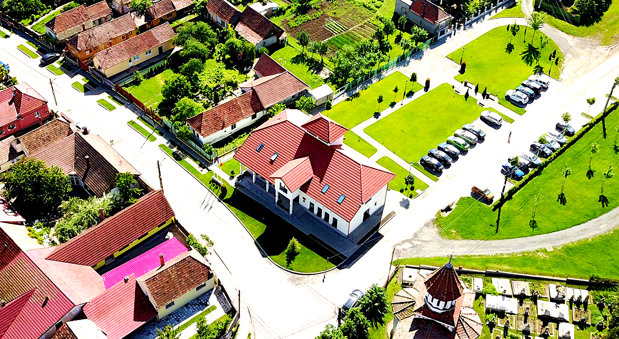 Ghişeul de casierie al primăriei a fost dezactivat, vineri, urmând ca spaţiul să fie reamenajat astfel încât să permită interacţiunea directă cu cetăţenii, fără bariere fizice.„Ne-am dorit mereu să fim o primărie cât mai prietenoasă cu cetăţeanul, iar acest lucru înseamnă să nu îl ţii pe contribuabil, în picioare, în faţa unui ghişeu, pentru a plăti taxele şi impozitele locale. Normalitatea înseamnă să desfiinţăm barierele dintre funcţionari şi cetăţeni, iar serviciile publice să fie cât mai moderne şi cât mai accesibile. Am desfiinţat casieria instituţiei pentru a eficientiza actul administrativ şi acest lucru înseamnă reduceri importante de costuri.. Este încă un pas din proiectul nostru mai amplu <O primărie fără hârtii> prin care am debirocratizat activitatea administraţiei publice, am renunţat la multe dintre documentele pe hârtie şi, acum, am desfiinţat casieria fizică devenim oficial o primărie fără casierie”, a spus Gheorghe Damian, primarul comunei Ciugud.Comuna Ciugud este promotorul conceptului „smart village” în România şi, din anul 2020, este oficial studiul de caz folosit de Guvern pentru a dezvolta acest concept la nivel naţional.În anul 2019, la Ciugud a fost deschisă prima şcoală smart din mediul rural din România, un proiect care are ca scop dezvoltarea şi reforma educaţiei din zona rurală. În timp, Ciugudul a implementat şi numeroase proiecte de digitalizare a administraţiei publice şi de îmbunătăţire a interacţiunii cu cetăţenii.De asemenea, Primăria Ciugud susţine şi protejarea inteligentă a mediului înconjurător prin folosirea unui autoturism electric sau prin producerea energiei electrice cu ajutorul unei microcentrale eoliene şi a panourilor fotovoltaice.Comuna Ciugud este şi o campioană la atragere fondurilor europene, având proiecte în valoare de aproape 40 de milioane de euro, ceea ce înseamnă o absorbţie de circa 12.000 de euro/ cap de locuitor.*  *  *Târg cu obiecte şi bucate tradiţionale româneşti la Muzeul Satului, în perioada 30 noiembrie – 6 decembrie , Articole , 30 Noiembrie 2022    sursa foto: Facebook\ Muzeul National al Satului "Dimitrie Gusti" 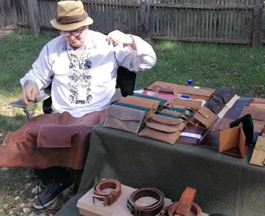 Un târg cu obiecte şi bucate tradiţionale româneşti, ateliere de sezon şi vernisajul unei expoziţii vor avea loc sub genericul „Muzeul Satului în… sărbătoare. Târg de cadouri” între 30 noiembrie şi 6 decembrie.Potrivit unui comunicat transmis miercuri Agerpres, programul va debuta cu un târg cu obiecte şi bucate tradiţionale româneşti: de la păpuşi la icoane, de la instrumente muzicale la vase din lut, de la colaci şi pâine cu maia la miere, cozonaci, murături, dulceţuri şi zacuscă, sucuri naturale şi siropuri de leac, cadouri pentru cei dragi de la meşterii veniţi din întreagă ţară.De Sfântul Andrei, pe 30 noiembrie, va avea loc vernisajul expoziţiei „Masca în Teatru”, un proiect al Asociaţiei Teatrul Vienez de Copii, în parteneriat cu Asociaţia Femeilor Universitare din România şi Universitatea Naţională de Arte Bucureşti, iar pe 1 decembrie, ca în fiecare an, Asociaţia Tradiţia Militară va susţine pe aleile muzeului o demonstraţie militară în uniforme de epocă.Pe 4 decembrie, copiii sunt aşteptaţi la un atelier de sezon în care vor învăţa să confecţioneze „cizmuliţa lui Moş Nicolae”, iar apoi vor fi invitaţi în jurul bradului unde vor putea asculta colinde în interpretarea Corului Symbol al Patriarhiei Române.Cei mici vor putea participa, de asemenea, pe 6 decembrie, la teatrul de umbre, unde le va fi prezentată Legenda lui Moş Nicolae, iar părinţii şi bunicii la Târgul caritabil organizat de Societatea Studenţilor în Farmacie Bucureşti (SSFB), al cărui scop este de a ajuta organizaţia Hope and Homes for Children.*  *  *Cafea sau vin? Anca MANOLESCU , Dilema Veche nr. 972 din 24 noiembrie – 30 noiembrie 2022 E curios. La fel ca vinul, cafeaua are, în legendele ei de origine, o întrebuinţare spirituală. Vinul, da, se înţelege: el e dintotdeauna un simbol (şi cîteodată un agent) al dilatării fiinţei, al ieşirii din contururile obişnuite, al exaltării.   Chiar al extazului, al unei condiţii eliberate de finit. În Sumer, viţa-de-vie era celebrată ca „Mama Vie”, era „planta vieţii”, o viaţă diferită de cea care se erodează şi sfîrşeşte. În poemul lui Ghilgameş, eroul cere îndrumare pentru a afla nemurirea de la o femeie numită „femeia vinului” sau „femeia care amestecă vinul” (cf. Anna Ferrari, Dicţionar de mitologie greacă şi romană). 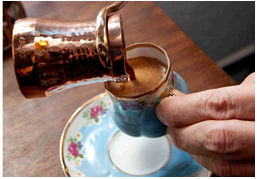 În textura Bibliei, tema viei şi a vinului e bogat întreţesută, e un motiv major, cu o mulţime de nuanţe, de arome. Lumea, în toată bogăţia ei, e via plantată de Dumnezeu, cultivată de El cu suverană pricepere. „Ce se putea face pentru via mea şi n-am făcut Eu? Pentru ce atunci cînd nădăjduiam să rodească struguri, mi-a rodit aguridă?” (Isaia 5, 4). Tema planaţiei divine apare şi reapare cu insistenţă în cărţile biblice. Aşadar creaţia e o cultură menită desfătării lui Dumnezeu, e locul de unde El aşteaptă să obţină vinul bucuriei, al plăcerii, al încîntării lui. Calitatea cu care El învesteşte lumea nu e de ici, de colo. Şi deşi via nu-i împlineşte aşteptările, El perseverează. Ameninţă, taie, dar reface, revigorează, nu încetează să spere în via sa.Pînă acolo încît Christos îşi infuzează propriul sînge în coardele de viţă ale inimilor, în discipoli: „Eu sînt viţa, voi sînteţi mlădiţele” (Ioan 15, 5). Împărăţia, deja prezentă în El, se anunţă şi începe să lucreze ca vie irigată de seva strugurelui divin. Dumnezeu însuşi adoptă condiţia viei, e trunchiul ei unificator, din care răspîndeşte o energie nouă, în comunicare intimă cu viaţa divină.  Nu e de mirare că pentru mistici, pentru îndrăgostiţii de Dumnezeu, vinul e simbolul dorinţei de apropiere, de întîlnire, de fuziune cu Cel preaiubit. Ei tînjesc după mireasma lui, doresc să-i simtă gustul, să-şi lărgească fiinţa ca să-i poată înghiţi tăria nelumească. În mai toate culturile spirituale, vinul divin şi exaltarea fiinţei care îl bea ori însetează după el înseamnă o cunoaştere care dezmărgineşte fiinţa, ea fiind absorbită în ceea ce absoarbe. Dar poate că în zonele islamului, unde alcoolul e interzis, cîntarea lui poetică şi mistică are o strălucire aparte. Acolo tema beţiei spirituale face semn către o cale verticală, distinctă de viaţa religioasă aşezată, comună, sedentară. Şi stilistic, şi spiritual, tema are acolo îndrăzneli „ameţitoare”. „Spre pomenirea Celui preaiubit am băut un vin de care ne-am îmbătat înainte de crearea viei [înainte de plăsmuirea temporalităţii]... Doar vederea peceţii puse pe vasele acestui vin [strălucirea divină din inima călătorilor spirituali] e de ajuns ca cei de faţă să cadă în beţie... Mesajul lui e veşnic, dinainte ca lucrurile să capete forme şi imagini...  Puritatea vaselor în care se revarsă vine din puritatea ideilor, iar pe ele vinul le maturizează... Să plîngă asupră-şi cel ce şi-a irosit viaţa fără a avea parte de el”, aşa intonează Umar ibn al-Farid, poet şi contemplativ egiptean din secolele XII-XIII, Elogiul vinului (text tradus de Émile Dermenghem, Paris, 1931).Dar cafeaua? Băutura mult mai de curînd apărută, căreia arabista Irina Vainovski-Mihai îi evocă traseul în Orient, în Europa occidentală, în Ţările Române şi îi inventariază cu farmec situaţiile de convivialitate pe care le stîrneşte astăzi(Romano-Arabica, 1/2001)? Printre legendele de apariţie, există una care o „legitimează” şi pe ea spiritual. Arborele de cafea creşte spontan în Etiopia în regiunea Kaffa. Dar băutura rezultată din boabele lui (qahwa în arabă) îşi face loc în legendă şi în istorie pornind din Yemen, tărîm de aromate. Din secolele XIII-XIV, sufiţii, contemplativii musulmani, o foloseau acolo ca să se menţină treji în lungile lor veghi şi rugăciuni de noapte. Băutura a fost privită întîi cu ostilitate de autorităţile religioase. În secolul al XV-lea, adusă la Mecca de pelerini, ea a fost socotită de un jurist la fel de ameţitoare – şi deci interzisă – ca vinul. Adunarea de oameni ai legii şi de medici unde s-a pronunţat a socotit că, de vreme ce ştie, el a gustat din amîndouă băuturile şi e vrednic de pedeapsă. Totuşi, cafeaua s-a răspîndit în Orient, iar veneţienii au adus-o pe la sfîrşitul secolului al XVI-lea în Europa. În faţa Papei Clement al VIII-lea, cafeaua a fost ponegrită drept băutură întunecată, dată musulmanilor de diavol pentru a-i împăca cu interdicţia vinului. Dar Papa a tratat problema cu priceperea degustătorului şi a teologului: „Aroma cafelei e prea plăcut lucru ca să fie invenţia celui viclean şi să fie lăsată doar în seama musulmanilor. Îl vom înfuria pe diavol botezînd cafeaua şi făcînd din ea o adevărată băutură creştină”. Aşa că noua băutură s-a răspîndit nestînjenită, de atunci, în Europa, iar numeroşi călugări o vor folosi ca şi sufiţii în islam: ea le ţine mintea limpede în studiu şi în slujbele de noapte.Annemarie Schimmel (Mystical Dimensions of Islam) face la un moment dat observaţia că vinul şi cafeaua caracterizează două tipuri de călători spirituali. Misticii din grupările austere, unde domină ascetismul, severitatea disciplinei, constrîngerea de sine, folosesc din plin cafeaua; ea îi ajută să-şi menţină vigilenţa, luciditatea, să atingă o contemplaţie clară. În schimb, îndrăgostiţii de Dumnezeu laudă vinul şi beţia lui, care aprind fiinţa, o dilată, o proiectează către Cel dorit. Cafea şi vin. Contracţie a fiinţei, pe de o parte; extensia ei, pe de altă parte. Cunoaştere lucidă a puţinătăţii umane faţă de divin, pe de o parte. Elan, dezmărginire, cunoaştere fulgurantă a lui Dumnezeu, pe de altă parte.Dar tipologiile nu au niciodată dreptate pînă la capăt. Contemplativii, fie ei de un tip sau altul, urmăresc un Acelaşi aflat dincolo de coincidenţa contrariilor. Calitatea Ţintei se reflectă şi în stilul contemplaţiei lor, chiar dacă accentul poate cădea diferit pe „cafea” ori pe „vin”, pe austeritatea ori pe avîntul cunoaşterii. „Beţia trează”: iată stilul contemplaţiei eficace, sperat în orice spaţiu spiritual. Căci, în elanul ei spre mister, hrănită de lumina lui, fiinţa nu îşi pierde minţile, ci le clarifică, ea capătă ceva din limpezimea, din liniştea adîncă a Celui spre care tinde. Expresia aparţine lui Philon din Alexandria, filozoful contemplativ evreu (20 î.Chr. – 45 d.Chr) care a interpretat Scriptura ebraică cu mijloacele intelectuale ale gîndirii greceşti. Dar expresia se inspiră dintr-o concepţie şi dintr-o experienţă care sînt comune multor cercuri filozofico-religioase din Antichitatea tîrzie. Indică starea sufletului care „soarbe cuvintele divine”. Prin mari Părinţi din primele veacuri – Origen, Grigore de Nyssa, Augustin, Ambrozie –, tema a pătruns puternic în mediile contemplative creştine. Şi rămîne prezentă pînă astăzi. Andrei Pleşu (Note, stări, zile)aminteşte textul pe care Părintele Benedict Ghiuş i l-a dat ca reper: Laeti bibamus sobriam ebrietatem spiritus, „Cu bucurie să bem din beţia trează a Duhului”.Anca Manolescu este cercetător în domeniul antropologiei religioase.*  *  *Au început lucrările la noul hotel de gheaţă de la Bâlea Lac – Tema este „Europa” , Articole , 29 Noiembrie 2022 Realizatorii Proiectului de Marketing Turistic ”Hotel of Ice Bâlea Lac” au anunţat, marţi, că a început construcţia celui de-al 16-lea hotel relizat integral din zăpadă şi gheaţă. La Bâlea Lac stratul de zăpadă este consistent, iar temeraturile sunt scăzute şi pe timpul zilei, aşa că în Ajunul Crăciunului ar trebui să fie finalizată construcţia, relatează news.ro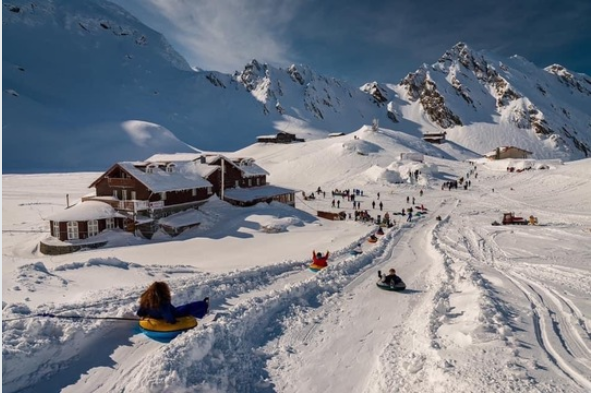 ”Pentru că la Bâlea Lac este iarnă adevărată, stratul de zăpadă e generos iar în ultimele nopţi temperaturile au coborât cu mult sub zero grade Celsius, responsabilii Proiectului de Marketing Turistic „Hotel of Ice Bâlea Lac” au hotărât că e momentul potrivit pentru a da startul lucrărilor de edificare a celui de-a  şaisprezecelea Hotel de Gheaţă.  În noaptea de luni spre marţi (28 – 29 noiembrie), echipa de muncitori s-a mobilizat exemplar şi a fixat primele cofraje, reuşind ridicarea celor dintâi pereţi ai Hotelului de Gheaţă 2022 – 2023”, au transmis, marţi, realizatorii proiectului, conform news.roPotrivit acestora, activitatea continuă şi zilele următoare. Este pregătit terenul pentru
extragerea primelor ”cărămizi” de gheaţă din calota Lacului Bâlea, iar în funcţie de evoluţia lucrărilor şi evoluţia condiţiilor meteorologice, nu peste foarte multe zile, este programat debutul lucrărilor interioare (decorul camerelor, „mobilier” specific, amplasarea instalaţiei electrice etc).”Dacă nu vor apărea situaţii excepţionale, noul Hotel de Gheaţă de la Bâlea Lac va fi deschis pentru vizitatori şi va avea primii oaspeţi în Ajunul Crăciunului. Tema Proiectului de Marketing Turistic ”Hotel of Ice Bâlea Lac” din acest an este ”Europa”, iar vizitatorii obiectivului vor putea admira camerele Londra, Berlin, Paris, Amsterdam etc, ce vor fi decorate cu diverse elemente de gheaţă, simboluri din fiecare capitală. Pe lângă camerele ce vor putea fi vizitate şi vor găzdui temerarii deschişi la experienţe inedite, Hotelul de Gheaţă va dispune de un restaurant şi un bar, unde produsele/preparatele vor fi servite în pahare sau pe platouri de gheaţă”, au mai transmis organizatorii.Potrivit acestora, cei mai mulţi turişti care au anunţat deja că doresc să se cazez esunt englezi. *  *  *Colindul Sfântului Andrei, unul dintre cele mai vechi colinde din Dobrogea , 30.11.2022, Călin GavrilaşUnul dintre cele mai vechi colinde din Dobrogea este considerat a fi şi cel mai frumos. Acesta este Colindul Sfântului Andrei.  Interiorul Peșterii Sf. Andrei FOTO: Sînziana Ionescu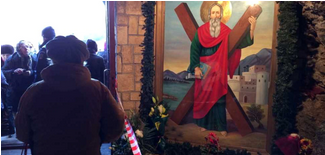 Colindul Sfântului Andrei a fost cules de Maria Dinu, care l-a publicat în articolul „Legende dobrogene despre Sfântul Apostol Andrei”, în revista „Biserica Ortodoxă Română”, 1935, nr. 9-10. Este un colind în care amintirea Apostolului se leagă de numele lui Decebal şi Traian, cei doi iluştri conducători ai strămoşilor noştri, dacii şi romanii.Iată versurile colindului:„Colo, pe grindei, Crâng de alunei, Val de arţărei, Sfânta mănăstire, Loc de tăinuire, Şi tămăduire; Şi piteşte-n tei Casa lui Andrei, De la schit la cruce Scară care duce, Din cruce de schit, Scări de coborât... De la schit în sus Crucea lui Iisus, De la cruce în tei Casa lui Andrei... La schitul din tei Crucea lui Andrei, Cine că-mi venea Şi descăleca? Venea Decebal, Călare pe-un cal. Sfinţii că-i găsea, Cu ei că-mi vorbea, Dar nu se-n china, Nici cruce-şi făcea. La schitul din tei Crucea lui Andrei, Traian că venea, La slujbă şedea, Slujba asculta Şi îngenunchea, Şi nu se-nchina... Pe murg călărea Şi cale-şi lua, La cetatea lui, A Trofeului... Andrei col-la schit, Uita c-a ieşit Cu papucii lui Talpa raiului, Şi potcapu lui Arca cerului, Cu veşminte sfinte Fraţii înainte, Cu toiag şi cruce, Candele-n răscruce, Lumânări aprinse, Vâlvătăi cuprinse... Iar Sînt Andrei, Sub crucea din tei, Schitul din grindei, Se roagă mereu, La Bun Dumnezeu...”Localnicii satelor din sud-vestul Dobrogei sunt cei care au cântat acest colind şi l-au transmis din generaţie în generaţie. El era interpretat şi la serbările câmpeneşti, dar şi înainte de ziua Sfântului Andrei, pe 30 noiembrie. Versurile au fost culese şi publicate de o localnică din comuna Ion Corvin. „Şi tot un specific al acestor colinde, dar şi al altor creaţii folclorice dobrogene, dedicate Sfântului Andrei, este faptul că ele sunt proprii românilor, iar cele din Dobrogea sunt mai frumoase decât toate celelalte, din ţara noastră, închinate Apostolului. Totodată, ele dovedesc vechimea Creştinismului la români, precum şi apostolicitatea Bisericii româneşti", explica pentru Adevărul părintele Paisie, viețuitor al Catedralei Arhiepiscopiei Tomisului.  https://youtu.be/O8ghy4TRA1M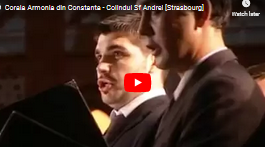 De ce este Sfântul Andrei atât de important pentru România. Ciachir: Demersul i-a rodit! Alte popoare nu se pot lăuda cu așa ceva , Ioan-Radu Gava | 30 noi 2022, Scriitorul și publicistul Dan Ciachir a vorbit despre Sfântul Apostol Andrei.Sfântul Andrei s-a născut în Betsaida, localitate aflată pe malul lacului Ghenizaret din Galileea, şi este fratele Sfântului Apostol Petru. El este unul dintre cei doisprezece apostoli, fiind primul care l-a urmat pe Hristos, după ce Sfântul Ioan Botezătorul a mărturisit dumnezeirea lui Iisus Hristos. A propovăduit creştinismul în Dobrogea, Macedonia, Tracia şi Ţarigrad. Apostolul a botezat greci şi geto-daci din aceste teritorii şi a hirotonit primii episcopi şi preoţi, aşa cum făcea Apostolul Pavel în călătoriile sale misionare.Petru şi Andrei au renunţat la îndeletnicirea de pescari, l-au urmat pe Hristos şi, după Învierea Domnului, au devenit "pescari de oameni". Sfântul Andrei este numit şi "Cel dintâi chemat", deoarece a răspuns primul chemării lui Hristos la apostolat. Numele Andrei derivă din grecescul Andreas, care înseamnă "viteaz", "bărbătesc".Sfântul fost martirizat la Patras, în Grecia. Nu se cunoaşte cu exactitate anul morţii sale. Se presupune că ar fi fost în timpul uneia dintre persecuţiile lui Nero (54-68) sau Domitian (81-96). Potrivit tradiţiei, a fost răstignit pe o cruce în formă de "X". În anul 1995, Sfântul Sinod al Bisericii Ortodoxe Române a hotărât că ziua Sfântului Andrei să fie însemnată în calendarul bisericesc cu cruce roşie, iar în 1997, Sfântul Andrei a fost proclamat "Ocrotitorul României" (citește continuarea AICI).Dan Ciachir: Sfântul Andrei a fost un începătorScriitorul și publicistul Dan Ciachir a vorbit despre Sfântul Andrei și despre importanța acestuia pentru poporul român, descriindu-l pe „Ocrotitorul României“ ca un începător al vieții creștine a cărui lucrare „a rodit“ imediat:„Creștinismul nostru este bimilenar prin Sfântul Andrei și prin Dobrogea. Acolo, în Dobrogea, în Sciția Mică, unde mai întâi și-a făcut leagăn civilizația greacă, au urmat creștinismul și monahismul. Viața creștină și elementele creștine au pătruns mai întâi în Dobrogea, după care s-au răspândit în teritoriul daco-roman.Este foarte importantă Dobrogea ca un creuzet creștin al poporului român și al țării noastre și, totodată, un leagăn al celor două mari civilizații ale antichității, civilizația greacă sau elenă și cea romană. Creștinismul a pătruns foarte timpuriu în Dobrogea, iar esențială în acest lucru a fost legătura cu marea.Pe de altă parte, noi am dat în perioada aceea, pe lângă Sfântul Apostol Andrei, cel Întâi Chemat, la propovăduire a trecut prin Sciția Mică, însă avem mai multe figuri importante acolo, în Dobrogea, în această perioadă a protocreștinismului, până în secolul V. Dacă ne gândim la Sfântul Ioan Casian, el a fost primul ziarist bisericesc, pentru că el a mers în locul unde existau obști creștine și i-a intervievat pe călugări, după care a strâns într-un volum aceste dialoguri. Peștera Sfântului Ioan Casian se păstrează și astăzi în Dobrogea, așa încât Sfântul Apostol Andrei, încreștinătorul nostru a tras după sine o autentică viață creștină cu care alte popoare nu se pot lăuda“, a explicat Dan Ciachir.„Lucrarea lui a rodit!“   „El a inaugurat o viață creștină puternică și reprezentativă. El a fost un începător și arată că cei pe care a vrut să-i creștineze, s-au creștinat. Lucrarea lui a rodit! Acest lucru se vede imediat după el. Procesele acestea de încreștinare au fost mai dificile în alte părți ale Europei, dar aici i-a rodit demersul.De asemenea, să nu uităm martirii. Avem nenumărați martiri, Sfinții Mucenici Zotic, Atal, Camasie si Filip de la Niculițel, descoperiți în 1971, să nu uităm că cei mai vechi martiri au fost găsiți la Constanța și provin din secolul al III-lea, Sfinții Epictet și Astion. Tot în Dobrogea îl avem pe Sfântul Cuvios Dionisie Exiguul, adică cel Smerit, care este un fel de calendarist al epocii vechi. Îl avem pe Sfântul Cuvios Gherman, episcop din Dobrogea care a participat la primul Sinod Ecumenic de la Constantinopol.Un alt exemplu de credință e legat de erezia arienilor, care spuneau că Hristos nu este egal cu Dumnezeu Tatăl, ci este o creatură, deci Îl puneau în inferioritate. Deși primul Sinod Ecumenic a combătut erezia, în 325, a reapărut și a fost îmbrățișată de anumiți împărați, printre care Valens, care îl poftește pe episcopul Dobrogei să vină la o liturghie ariană. Acesta a refuzat și a dovedit o conștiință dogmatică. Au fost foarte mulți și, sub acest aspect, cum spunea un mare teolog, preotul profesor Ioan C. Coman, sunt mult mai bogate manifestările creștinismului în Dobrogea noastră decât la popoarele din jur în epoca respectivă“, a conchis scriitorul și publicistul Dan Ciachir.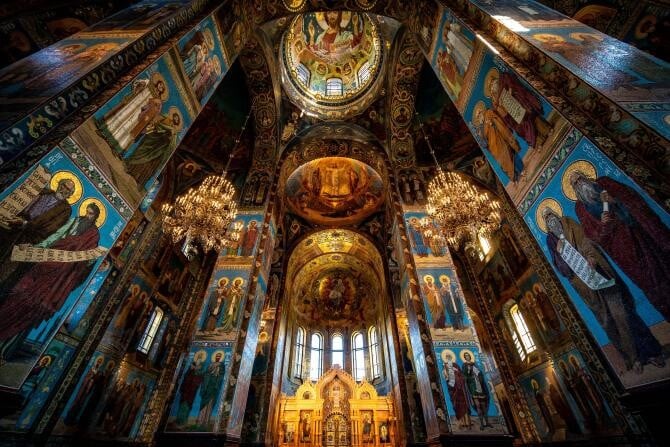 *  *  *1 EUR4.91841 USD4.7383Legislaţie românească Hotărârea nr. 1419/2022 privind actualizarea descrierii tehnice şi a valorii de inventar ale unor drumuri forestiere, precum şi trecerea cu titlu gratuit a acestora şi a terenurilor aferente din domeniul public al statului şi din administrarea Regiei Naţionale a Pădurilor - Romsilva în domeniul public al comunei Runcu, judeţul Dâmboviţa, Guvernul României Publicat în Mof I nr. 1149 din 29.11.2022. A intrat în vigoare la 29.11.2022Legislaţie europeanăRegulamentul de punere în aplicare nr. 2314/2022 de reînnoire a aprobării substanţei active Pythium oligandrum tulpina M1, în conformitate cu Regulamentul (CE) nr. 1107/2009 al Parlamentului European şi al Consiliului privind introducerea pe piaţă a produselor fitosanitare, şi de modificare a anexei la Regulamentul de punere în aplicare (UE) nr. 540/2011 al Comisiei (Text cu relevanţă pentru SEE), Comisia Europeană  Publicat în JO L nr. 307 din 28.11.2022. Va intra în vigoare la 18.12.2022Regulamentul de punere în aplicare nr. 2315/2022 de reînnoire a aprobării substanţei active cu risc mic heptamaloxiloglucan în conformitate cu Regulamentul (CE) nr. 1107/2009 al Parlamentului European şi al Consiliului privind introducerea pe piaţă a produselor fitosanitare şi de modificare a anexei la Regulamentul de punere în aplicare (UE) nr. 540/2011 al Comisiei (Text cu relevanţă pentru SEE), Comisia Europeană Publicat în JO L nr. 307 din 28.11.2022. Va intra în vigoare la 18.12.2022Decizia de punere în aplicare nr. 1067/2018 de modificare a Deciziei 2011/163/UE privind aprobarea planurilor prezentate de ţări terţe în conformitate cu articolul 29 din Directiva 96/23/CE a Consiliului [notificată cu numărul C(2018) 4804] (Text cu relevanţă pentru SEE), Comisia Europeană  , Va fi abrogat de Regulament 2293/2022 la 15.12.2022Decizia de punere în aplicare nr. 1141/2020 de modificare a Deciziei 2011/163/UE în ceea ce priveşte aprobarea planurilor de monitorizare a reziduurilor prezentate de ţări terţe în conformitate cu articolul 29 din Directiva 96/23/CE a Consiliului [notificată cu numărul C(2020) 5076] (Text cu relevanţă pentru SEE), Comisia Europeană , Va fi abrogat de Regulament 2293/2022 la 15.12.2022Decizia de punere în aplicare nr. 1338/2015 de modificare a Deciziei 2011/163/UE privind aprobarea planurilor prezentate de ţări terţe în conformitate cu articolul 29 din Directiva 96/23/CE a Consiliului [notificată cu numărul C(2015) 5252] (Text cu relevanţă pentru SEE), Comisia Europeană , Va fi abrogat de Regulament 2293/2022 la 15.12.2022Decizia de punere în aplicare nr. 1390/2022 de modificare a Deciziei 2011/163/UE privind aprobarea planurilor prezentate de ţări terţe în conformitate cu articolul 29 din Directiva 96/23/CE a Consiliului [notificată cu numărul C(2022) 5636] (Text cu relevanţă pentru SEE), Comisia Europeană , Va fi abrogat de Regulament 2293/2022 la 15.12.2022Decizia de punere în aplicare nr. 1771/2019 de modificare a Deciziei 2011/163/UE în ceea ce priveşte aprobarea planurilor prezentate de Regatul Unit al Marii Britanii şi Irlandei de Nord şi de teritoriile dependente ale Coroanei Britanice în conformitate cu articolul 29 din Directiva 96/23/CE a Consiliului [notificată cu numărul C(2019) 7641] (Text cu relevanţă pentru SEE), Comisia Europeană , Va fi abrogat de Regulament 2293/2022 la 15.12.2022Decizia de punere în aplicare nr. 2315/2021 de modificare a Deciziei 2011/163/UE privind aprobarea planurilor prezentate de ţări terţe în conformitate cu articolul 29 din Directiva 96/23/CE a Consiliului [notificată cu numărul C(2021) 9751] (Text cu relevanţă pentru SEE), Comisia Europeană , Va fi abrogat de Regulament 2293/2022 la 15.12.2022Decizia de punere în aplicare nr. 367/2022 de modificare a Deciziei 2011/163/UE privind aprobarea planurilor prezentate de ţări terţe în conformitate cu articolul 29 din Directiva 96/23/CE a Consiliului [notificată cu numărul C(2022) 1200] (Text cu relevanţă pentru SEE), Comisia Europeană , Va fi abrogat de Regulament 2293/2022 la 15.12.2022Decizia de punere în aplicare nr. 525/2019 de modificare a Deciziei 2011/163/UE privind aprobarea planurilor prezentate de ţări terţe în conformitate cu articolul 29 din Directiva 96/23/CE a Consiliului [notificată cu numărul C(2019) 2208] (Text cu relevanţă pentru SEE), Comisia Europeană , Va fi abrogat de Regulament 2293/2022 la 15.12.2022Decizia de punere în aplicare nr. 653/2021 de modificare a Deciziei 2011/163/UE în ceea ce priveşte aprobarea planurilor prezentate de ţări terţe în conformitate cu articolul 29 din Directiva 96/23/CE a Consiliului [notificată cu numărul C(2021) 2587] (Text cu relevanţă pentru SEE), Comisia Europeană , Va fi abrogat de Regulament 2293/2022 la 15.12.2022Decizia de punere în aplicare nr. 800/2021 de modificare a Deciziei 2011/163/UE în ceea ce priveşte aprobarea planurilor prezentate de ţări terţe în conformitate cu articolul 29 din Directiva 96/23/CE a Consiliului [notificată cu numărul C(2021) 3291] (Text cu relevanţă pentru SEE), Comisia Europeană , Va fi abrogat de Regulament 2293/2022 la 15.12.2022Regulamentul nr. 1439/2022 de modificare a Regulamentului (UE) nr. 283/2013 în ceea ce priveşte informaţiile care trebuie furnizate pentru substanţele active şi cerinţele specifice în materie de date aplicabile microorganismelor (Text cu relevanţă pentru SEE), Comisia Europeană , Modificat de Rectificare 2022 la 24.11.2022Regulamentul nr. 1440/2022 de modificare a Regulamentului (UE) nr. 284/2013 în ceea ce priveşte informaţiile care trebuie furnizate pentru produsele de protecţie a plantelor şi cerinţele specifice în materie de date pentru produsele de protecţie a plantelor care conţin microorganisme (Text cu relevanţă pentru SEE), Comisia Europeană , Modificat de Rectificare 2022 la 24.11.2022